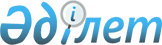 2008 жылға арналған республикалық бюджеттік бағдарламалардың паспорттарын бекіту туралы (Қазақстан Республикасының Индустрия және сауда министрлігі)Қазақстан Республикасы Үкіметінің 2007 жылғы 12 желтоқсандағы N 1224 Қаулысы (үзінді)

      Қазақстан Республикасының 2004 жылғы 24 сәуірдегі Бюджет кодексіне сәйкес Қазақстан Республикасының Үкіметі ҚАУЛЫ ЕТЕДІ: 

      1. Мыналардың: 

      315 , 316 , 317 , 318 , 319 , 320 , 321 (құпия) , 322 , 323 , 324 , 325 , 326 , 327 , 328 , 329 , 330 , 331 , 332 , 333 , 334 , 335 , 336 , 337 , 338 , 339-қосымшаларға сәйкес Қазақстан Республикасы Индустрия және сауда министрлігінің 2008 жылға арналған республикалық бюджеттік бағдарламаларының паспорттары бекітілсін. 

      2. Осы қаулы қол қойылған күнінен бастап қолданысқа енгізіледі.       Қазақстан Республикасының 

      Премьер-Министрі 

Қазақстан Республикасы Үкіметінің 

2007 жылғы 12 желтоқсандағы  

N 1224 қаулысына        

315-ҚОСЫМША          233 - Қазақстан Республикасы Индустрия және сауда министрлігі       Бюджеттік бағдарламаның әкімшісі  2008 жылға арналған 

"Индустрия және сауда саласындағы уәкілетті органның қызметін қамтамасыз ету" 

деген 001 республикалық бюджеттік бағдарламаның 

ПАСПОРТЫ       1. Құны : 1801069 мың теңге (бір миллиард сегіз жүз бір миллион алпыс тоғыз мың теңге). 

      Ескерту. 1-тармақ жаңа редакцияда - Қазақстан Республикасы Үкіметінің 2008.11.12. N 581д Қаулысымен. 

      2. Бюджеттік бағдарламаның нормативтік құқықтық негізі : "Мемлекеттік қызмет туралы" Қазақстан Республикасының 1999 жылғы 23 шілдедегі Заңының 21-24- баптары; "Өлшем бірліктерін қамтамасыз ету туралы" Қазақстан Республикасының 2000 жылғы 7 маусымдағы Заңы ; "Инвестициялар туралы" Қазақстан Республикасының 2003 жылғы 8 қаңтардағы Заңы ; "Техникалық реттеу туралы" Қазақстан Республикасының 2004 жылғы 9 қарашадағы Заңы ; "Жеке кәсіпкерлік туралы" Қазақстан Республикасының 2006 жылғы 31 қаңтардағы Заңы ; "Қазақстан Республикасындағы тауарларды (жұмыстардың, қызмет көрсетулердің) экспорты мен импортын лицензиялау туралы" Қазақстан Республикасы Үкіметінің 1997 жылғы 30 маусымдағы N 1037 қаулысы ; "Қазақстан Республикасындағы экспорттық бақылауға жататын өнімдер тізімін бекіту туралы" Қазақстан Республикасы Үкіметінің 2000 жылғы 18 тамыздағы N 1282 қаулысы ; "Мемлекеттік қызметшілерді оқыту тұжырымдамасы туралы" Қазақстан Республикасы Үкіметінің 2000 жылғы 13 қарашадағы N 1706 қаулысы ; "Сапа саласындағы конкурстар туралы" Қазақстан Республикасы Үкіметінің 2001 жылғы 26 наурыздағы N 384 қаулысы ; "Қазақстан Республикасының Ресей Федерациясындағы сауда өкілдігін құру туралы" Қазақстан Республикасы Үкіметінің 2002 жылғы 19 қарашадағы N 1222 қаулысы ; "Қазақстан Республикасының Мемлекеттік туын және Қазақстан Республикасының Мемлекеттік елтаңбасын, сондай-ақ олар бейнеленген материалдық объектілерді дайындау жөніндегі лицензияланатын қызметке қойылатын біліктілік талаптарын бекіту туралы" Қазақстан Республикасы Үкіметінің 2004 жылғы 8 сәуірдегі N 392 қаулысы ; "Саудадағы техникалық кедергілер, санитарлық және фитосанитарлық шаралар жөніндегі ақпарат орталығын құру және оның жұмыс істеу ережесін бекіту туралы" Қазақстан Республикасы Үкіметінің 2005 жылғы 11 шілдедегі N 718 қаулысы ; "Қазақстан Республикасының техникалық реттеу жүйесін дамытудың 2007-2009 жылдарға арналған бағдарламасын бекіту туралы" Қазақстан Республикасы Үкіметінің 2006 жылғы 29 қазандағы N 1129 қаулысы . 

      Ескерту. 2-тармаққа өзгерту енгізілді - ҚР Үкіметінің 2008.02.15. N 141 Қаулысымен. 

      3. Бюджеттік бағдарламаны қаржыландыру көздері : республикалық бюджеттің қаражаты. 

      4. Бюджеттік бағдарламаның мақсаты : Экономиканы әртараптандыру және жаңғырту негізінде елдің тұрақты дамуын, өнімнің бәсекеге қабілетті түрлерін шығару үшін жағдай жасауды және экспорттың өсуін қамтамасыз ету. 

      5. Бюджеттік бағдарламаның міндеттері : 1) индустриялық дамудың мемлекеттік саясатын қалыптастыру, оның ішінде барынша терең технологиялық қайта бөлістер мен шикізат ресурстарын тиімді пайдалануды енгізу негізінде елдің индустриялық дамуы үшін жағдайлар жасау; 

      2) елдің ғылыми-техникалық және инновациялық дамуының мемлекеттік саясатын қалыптастыру, оның ішінде ғылыми-технологиялық әзірлемелерді (ғылым мен техниканың жетістіктерін пайдалану) енгізу және жоғары технологиялық өндірістерді қалыптастыру негізінде ел экономикасының дамуы үшін жағдайлар жасау; 

      3) ұлттық инновациялық жүйені қалыптастыру; 

      4) құрылыс, тұрғын үй-коммуналдық саланы дамытудың мемлекеттік саясатын қалыптастыру, оның ішінде құрылыс және тұрғын үй-коммуналдық саланы дамыту және реформалау үшін жағдайлар жасау; 

      5) техникалық реттеуді және өлшем бірлігін дамытудың мемлекеттік саясатын қалыптастыру; 

      6) сауда қызметін дамытудың мемлекеттік саясатын қалыптастыру, оның ішінде теңгермелі кеден-тарифі саясатын жүргізу мен тауарлардың импорты кезінде ішкі рынокты қорғау және ұлттық сауда режимін ырықтандыру деңгейін ұлғайту жолымен отандық өндірісті дамыту және қолдау үшін жағдайлар жасау; 

      7) Қазақстанның сыртқы сауда-экономикалық қатынастарын дамытудың мемлекеттік саясатын қалыптастыру, оның ішінде сауда қызметін дамыту үшін жағдайлар жасау; 

      8) кәсіпкерлікті дамыту мен қолдаудың мемлекеттік саясатын қалыптастыру, сондай-ақ ғылыми-техникалық саладағы кәсіпкерлікті, инновациялық қызметті дамыту, ғылыми-техникалық өнімнің нарығын қалыптастыру үшін жағдайлар жасау; 

      9) мемлекеттік қорғаныс тапсырысы саласындағы мемлекеттік саясатты қалыптастыру, оның ішінде мемлекеттік қорғаныс тапсырысын қалыптастыру, орналастыру және орындау; 

      10) экономиканың шикізаттық емес секторында инвестициялар тарту үшін қолайлы жағдайлар жасау; 

      11) өз лауазымдық міндеттерін тиімді орындау және кәсіптік шеберлікті жетілдіру үшін қойылатын біліктілік талаптарына сәйкес кәсіптік қызмет саласындағы білім беру бағдарламалары бойынша теориялық және практикалық білімдерді, білік пен дағдыларды жаңарту. 

      Ескерту. 5-тармаққа өзгерту енгізілді - ҚР Үкіметінің 2008.02.15. N 141 Қаулысымен. 

      6. Бюджеттік бағдарламаны іске асыру жөніндегі іс-шаралар жоспары :       7. Бюджеттік бағдарламаны орындаудан күтілетін нәтижелер : Тікелей нәтиже: 

      1) индустриялық-инновациялық даму мәселелері жөнінде семинар мен тренингтер жүргізу; 

      2) сапа менеджменті жүйесін оқыту және жақсарту жөніндегі консалтингтік қызметтерді сатып алу; 

      3) мамандандырылған кезеңдік басылымды шығару; 

      4) кәсіпкерлік қызметі еркіндігінің рейтингін жүргізу; республика өңірлерінде кәсіпкерлікті дамытуға кедергі келтіретін кедергілерді анықтау; 

      5) ИСО 9001:2000 Халықаралық стандарттар талаптарына сәйкес келетін, оның ішінде, аумақтық бөлімшелерде сапа менеджментінің жүйесін қолдау және жақсарту; 

      6) сертификатталған сапа менеджменті жүйесін, оның ішінде аумақтық бөлімшелерде инспекциялық бақылау жүргізу; 

      7) мына: "Алтын сапа" конкурс көрмесі мен "Сапа саласындағы жетістіктері үшін" Қазақстан Республикасы Президентінің сыйлығына кемінде 150 конкурсантты іріктеуге арналған конкурстарды өткізу; 

      8) лицензиарлардың функциясын орындау; 

      9) жарнамалық-ақпараттық өнімді басу, шетелдерде және ел ішінде халықаралық ақпараттық-тұсаукесер іс-шараларын ұйымдастыру, "Жылдың үздік инвесторы" конкурсын өткізу, Азия қауымдастығының өңірлік мәжілісін өткізу, веб-сайтқа сервистік қызмет көрсету, өңірлік және халықаралық семинарларды, Қазақстан Республикасының Президенті жанындағы Шетелдік инвесторлар кеңесінің отырыстарын өткізу; 

      10) республика өңірлеріне сарапшыларды тарта отырып, отандық өндірісті дамыту мәселелері бойынша семинарлар өткізу; Отандық тауар өндірушілердің экономикалық мүдделерін ішкі нарықта тарифтік және тарифтік емес реттеу шараларымен қорғау және сыртқы сауда дауларын реттеу; 

      11) жер қойнауын пайдаланушылардың қазақстандық қатысу бөлігінде келісім-шарт міндеттемелерінің орындалу мониторингі, оның ішінде: 

      - тауарларды, жұмыстар мен қызметтерді сатып алу кезінде бәсекелестік жағдайларының сақталуын бағалау жөніндегі жұмыстарды жүргізу; 

      - өндіруші салалардың тауарлар, жұмыстар және қызметтер сыйымдылығының (қажеттілігінің) серпініне мониторингті жүзеге асыру; 

      - өңдеуші өнеркәсіптегі инновациялық-инвестициялық жобаларды іске асыруда отандық өндірушілерді талдамалық және ақпараттық қолдау; 

      - жер қойнауын пайдаланушылардың тауарларды, жұмыстар мен қызметтерді сатып алуға арналған тендерлік (конкурстық) құжаттамасын сараптау; 

      - мұнай және тау-кен операцияларын жүргізу кезінде тауарлардың, жұмыстар мен қызметтердің сатып алыну процесіне мониторинг жүргізу; 

      - жер қойнауын пайдаланушылардың келісім-шарт міндеттемелерін олардың қазақстандық қатысудың тауарларын, жұмыстары мен қызметтерін сатып алу бөлігінде мониторинг жүргізу; 

      - Қазақстан Республикасында дамытылатын басым жоғары технологиялық өндірістердің тізбесін дайындау; 

      - "Жер қойнауын пайдалану жөніндегі операцияларды жүргізу кезінде пайдаланылатын тауарлардың, жұмыстар мен қызметтердің және оларды өндірушілердің тізілімін" жүргізу, сүйемелдеу және әкімшілік ету; 

      - талдамалық және статистикалық функцияларды, ТЖҚ тізілімінің ақпараттық жүйесін дамыту және пысықтауды енгізу бөлігінде функционалдықты ұлғайту; 

      - ақпараттық жүйелерді пайдалана отырып, (ЭЦҚ беру жөніндегі куәландыру орталығымен ықпалдасу және тиісінше электрондық сатып алудың толық қанды жүйесін құру жағдайында) жер қойнауын пайдалану жөніндегі операцияларды жүргізу кезінде пайдаланылатын тауарларды, жұмыстар мен қызметтерді сатып алудың ереже жобасын әзірлеу; 

      12) алынып тасталды ; 

      13) қатаң есептегі бланкілерді сатып алу; 

      14) жабдықпен және өлшем құралдарымен жасақталған 19 жылжымалы зертхананы ұстау; 

      15) мемлекеттік қызметшілерді мемлекеттік тілге оқыту - кемінде 88 адам, оның ішінде аумақтық органдардың қызметкерлері - кемінде 20 адам; 

      16) ағылшын тіліне оқыту - кемінде 80 адам; 

      17) мемлекеттік қызметшілердің кәсіптік деңгейін арттыру - кемінде 16 адам; 

      18) халықаралық деңгейдегі сарапшы-аудитор атағына оқыту және тағылымдамадан өткізу - кемінде 10 адам; 

      19) 2006 жылы оқыған кемінде 10 адамды тағылымдамадан өткізу және оларды халықаралық деңгейдегі сарапшы-аудиторлар халықаралық тізіліміне тіркеу; 

      20) Министрлікті материалдық-техникалық жарақтандыру; 

      21) техникалық құралдарды, шығыс материалдарын, жинақтаушы және қосалқы бөлшектерді сатып алу; 

      Интернет желісіне ену қызметтерін сатып алу; есептеу техникасының құралдарына қызмет көрсету; ақпараттық жүйелерді; 

      веб-сайтты сүйемелдеу; 

      лицензиялық бағдарламалық өнімдерді сатып алу; 

      22) онлайн ақпараттық ресурстарына қол жеткізудің 2 кодын сатып алу; 

      23) кәсіби аудармашылардың қызметтерін сатып алу, Қазақстанның Дүниежүзілік сауда ұйымына кіруі процесі туралы телебағдарламалар мен бюджеттерді дайындау және трансляциялау; материалдарды аудару; веб-сайтты сүйемелдеу; Дүниежүзілік сауда ұйымының хатшылығымен және Жұмыс тобына мүше елдермен (шамамен 40 ел) халықаралық байланыс қызметтерін, Интернетті сатып алу; өкілдік шығыстар; Қазақстанның Дүниежүзілік сауда ұйымына кіруі процесі туралы телебағдарламалар мен сюжеттер шығару жөніндегі қызметтерді сатып алу. 

      Ескерту. 7-тармаққа өзгерту енгізілді - ҚР Үкіметінің 2008.02.15. N 141 , 2008.06.13 N 581 Қаулыларымен.       Түпкі нәтиже: 

      мемлекеттің мүдделерін және тұтынушыларды сапасыз өнімнен қорғауды қамтамасыз ету; 

      өлшеулердің барлық түрлерінің шынайы есебін қамтамасыз ету; 

      әртүрлі елдердің калибрлеу сынақ зертханалары өткізетін сынақ нәтижелерін өзара тану; 

      қазақстандық сертификаттарды шетелдерде тану; 

      ақпараттық жүйе техникасына қызмет көрсету; 

      электронды жеткізгіштердегі нормативтік құжаттар мен стандарттау, метрология және сертификаттау саласындағы ақпаратты өңдеу және тарату; 

      саудадағы техникалық кедергілер мен фитосанитарлық шаралар жөніндегі ақпараттық орталықтың ДСҰ хатшылығымен, ИСО, Халықаралық электр техникалық комиссиясымен (ХЭК), ДСҰ-ға мүше елдермен және ИСО мен ХЭК халықаралық ұйымдардың стандарттау жөніндегі техникалық комитеттерімен, техникалық реттеу және санитарлық және фитосанитарлық шаралар саласындағы халықаралық, өңірлік және ұлттық ұйымдармен шұғыл ақпарат алмасу жөніндегі ақпараттық жүйесінің қалыпты жұмыс істеуі; 

      ДСҰ хатшылығымен, ИСО, ХЭК, ДСҰ-ға мүше елдермен және техникалық реттеу мен санитарлық және фитосанитарлық шаралар саласындағы халықаралық, өңірлік және ұлттық ұйымдармен тұрақты байланысты ұстау үшін бірыңғай ақпараттық кеңістіктің жұмыс істеуіне арналған жағдайлар жасау; 

      Қазақстан бизнес қоғамдастығын қазақстандық өнімнің әлем нарығындағы бәсекеге қабілеттігін арттыру үшін саудадағы техникалық кедергілер және санитарлық пен фитосанитарлық шаралар жөніндегі ДСҰ-ның келісімдеріне сәйкес консультация жүргізу және ақпаратпен қамтамасыз ету; 

      мемлекеттік техникалық регламенттерге талдау жүргізу және әзірлеу үшін аударылған техникалық регламенттермен және айғақ базасының стандарттарымен қамтамасыз ету; 

      саудадағы техникалық кедергілер және санитарлық пен фитосанитарлық шаралар жөніндегі ақпараттық орталықтың, оның ішінде ДСҰ хатшылығымен, ИСО, ХЭК, ДСҰ-ға мүше елдермен және ИСО және ХЭК халықаралық ұйымдардың стандарттау жөніндегі техникалық комитеттерімен, техникалық реттеу және санитарлық және фитосанитарлық шаралар саласындағы халықаралық, өңірлік және ұлттық ұйымдармен шұғыл ақпарат алмасу жөніндегі аумақтық бөлімшелерінің қалыпты жұмыс істеуі; ДСҰ хатшылығымен, ИСО, ХЭК, ДСҰ-ға мүше елдермен және ИСО және техникалық реттеу және санитарлық және фитосанитарлық шаралар саласындағы халықаралық, өңірлік және ұлттық ұйымдармен тұрақты байланысты ұстау үшін бірыңғай ақпараттық кеңістік желісінің жұмыс істеуіне арналған жағдайлар жасау; Қазақстандағы мемлекеттік органдарға, бизнес қоғамдастығына және мүдделі тараптарға консультация жүргізу және қазақстандық өнімнің бәсекеге қабілетін арттыру, экспортқа жылжыту мен экспорт кезінде тиімді бәсекелестік үшін өнімнің сапасын және процестерін жақсарту үшін ДСҰ-ның саудадағы техникалық кедергілер мен санитарлық және фитосанитарлық шаралар жөніндегі келісімдерге сәйкес ақпаратпен қамтамасыз ету; шағын кәсіпкерлік субъектілері санының одан әрі өсуі үшін жағдайлар жасау. 

      Жер қойнауын пайдалану жобаларында және сараптамалық рәсімдерде қазақстандық қатысудың мониторингі; 

      Бірыңғай электрондық құжат айналымы үздіксіз жұмысын қамтамасыз ету. Деректер базасын пайдалану кезінде өнеркәсіптің әртүрлі бағыттары, компаниялар, жекелеген өнімдер бойынша есептер алу. Бизнес ақпараттың жергілікті көздеріне көз жеткізу және нарықтардағы өзекті ұйымдармен және халықаралық-салыстырма деректердің үлкен көлемімен жұмыс істеу мүмкіндігі. 

      Қаржылық-экономикалық нәтиже: 

      "Алтын Сапа" республикалық көрме жәрмеңкесінің 1 қатысушысын тартуға кететін орташа шығын 233,3 мың теңгені құрайды; 

      1 аттестациялық зерттеу жүргізуге кететін орташа шығын 40,1 мың теңгені құрайды; 

      бір мемлекеттік қызметшіге мемлекеттік тілді оқыту шығыны 24 мың теңгені, ағылшын тіліне - 24 мың теңгені құрайды; 

      бір мемлекеттік қызметшінің біліктілігін арттырудың орташа шығыны - 90 мың теңгені құрайды; 

      халықаралық деңгейдегі 1 сарапшы-аудиторды оқытуға және тағылымдамадан өткізуге орташа шығын кемінде 1974,9 мың теңгені құрайды; 

      2006 жылда халықаралық деңгейдегі сарапшы-аудиторға кандидаттың 1 тағылымдамасына кететін орташа шығын кемінде 906 мың теңгені құрайды. 

      Уақыттылығы: 

      техникалық тапсырмаға (ерекшелікке) және жасалған шарттарға сәйкес жүктелген функцияларды уақтылы орындау. 

      Сапасы: 

      техникалық реттеудің халықаралық тәжірибесіне көшу, отандық өнімнің бәсекеге қабілеттігін арттыру және оның әлемдік нарыққа ықпалдасуы; 

      жұмыстардың уақытылы орындалуы, Нормативтік құқықтық актілер мен стандарттардың мемлекеттік қоры ақпараттық жүйесінің сапалы жұмыс істеуі; 

      инвестициялық ахуалды жақсарту; өндірістердің жаңа түрлері мен басқарудың қазіргі заманғы әдептерін игеру; 

      инвестицияларды қызметтің басым түрлеріне тиімді пайдалану; 

      Әлемдік, өңірлік және ұлттық деңгейдегі нарықтарда жұмыс істеудің стратегиялық талдауы; маркалар мен компаниялардың нарықтық үлестері; ірі компаниялардың сипаттамасы мен олардың табыстарға қол жеткізуге арналған стратегиясы; нарық пен сауданың келешегі жөніндегі болжам туралы ақпаратқа қол жеткізу мүмкіндігі.     

Қазақстан Республикасы Үкіметінің 

2007 жылғы 12 желтоқсандағы  

N 1224 қаулысына      

316-ҚОСЫМША         233 - Қазақстан Республикасы Индустрия және сауда министрлігі                   Бюджеттік бағдарламаның әкімшісі  2008 жылға арналған 

"Облыстық бюджеттерге, Астана және Алматы қалаларының бюджеттеріне тұрғын үй салуға кредиттер беру" 

деген 002 республикалық бюджеттік бағдарламаның 

ПАСПОРТЫ       1. Құны : 16 200 000 мың теңге (он алты миллиард екі жүз миллион теңге). 

      Ескерту. 1-тармақ жаңа редакцияда - Қазақстан Республикасы Үкіметінің 2008.06.13 N 581 Қаулысымен. 

      2. Бюджеттік бағдарламаның нормативтік құқықтық негізі : Қазақстан Республикасы Президентінің "Қазақстан Республикасында Тұрғын үй құрылысын дамытудың 2008-2010 жылдарға арналған мемлекеттік бағдарламасы туралы" 2007 жылғы 20 тамыздағы N 383 Жарлығы ; "Қазақстан Республикасында Тұрғын үй құрылысын дамытудың 2008-2010 жылдарға арналған мемлекеттік бағдарламасын іске асыру жөніндегі Іс-шаралар жоспарын бекіту туралы" Қазақстан Республикасы Үкіметінің 2007 жылғы 1 қазандағы N 867 қаулысы , "Қазақстан Республикасы әлеуметтік экономикалық даму тұрақтылығын қамтамасыз ету бойынша бірінші кезектегі әрекеттер жоспарын жүзеге асыру бойынша Іс-шаралар жоспарын бекіту туралы" Қазақстан Республикасы Үкіметінің 2007 жылғы 6 қарашадағы N 1039 қаулысы . 

      3. Бюджеттік бағдарламаны қаржыландыру көздері : республикалық бюджеттің қаражаты. 

      4. Бюджеттік бағдарламаның мақсаты : халықты қалың жігіне тұрғын-үйге қолжетімділігін қамтамасыз ететін тұрғын-үй құрылысын дамыту проблемаларын кешенді шешу. 

      5. Бюджеттік бағдарламаның міндеттері : қол жетімді тұрғын үймен, оның ішінде тұрғын үй құрылыс жинақтарының жүйесі арқылы халықтың қалың жігін, Астана қаласының бюджет саласы қызметкерлерін, 100 мектеп пен 100 аурухана салатын қызметкерлерді қамтамасыз ету. 

      6. Бюджеттік бағдарламаны іске асыру жөніндегі іс-шаралар жоспары :       Ескерту. 6-тармаққа өзгерту енгізілді - Қазақстан Республикасы Үкіметінің 2008.06.13 N 581 Қаулысымен.       7. Бюджеттік бағдарламаны орындаудан күтілетін нәтижелер: Тікелей нәтиже: 

      - 2008 жылы пайдалануға берілетін тұрғын үйдің жалпы ауданы 274 мың шаршы метр. 

      Түпкілікті нәтиже: 

      - ұсыныс тарапынан да, сұраныс тарапынан да толыққанды теңгерімді тұрғын үй құрылысы нарығын құру, тұрғын үй құрылысы жинақтарының жүйесі арқылы халықтың қалың жігін, Астана қаласында бюджет саласының қызметкерлерін, салынатын 100 мектеп пен 100 аурухананың қызметкерлерін қолжетімді тұрғын үймен қамтамасыз ету. 

      Қаржы-экономикалық тиімділігі: 

      - инвестициялық салымдардың тиімділігін арттыру және жаңа қазақстандық сметалық нормативтер жүйесі арқылы қаржылық шығындардың жұмсалуын оңтайландыру. 

      Уақыттылығы: 

      - Қазақстан Республикасында тұрғын үй құрылысының 2008-2010 жылдарға арналған мемлекеттік бағдарламасы шеңберінде халықтың әлеуметтік қорғалатын тобы үшін 860 мың шаршы метр кредиттік тұрғын үйді пайдалануға және/немесе сатып алынған үйді беру күтіліп отыр. 

      Сапасы: 

      - тұрғын үй қорының жайлылығын жақсарту; 

      - қалалардың және басқа да елді мекендердің сәулеттік келбетін жақсарту. 

      Ескерту. 7-тармаққа өзгерту енгізілді - Қазақстан Республикасы Үкіметінің 2008.06.13 N 581 Қаулысымен. 

Қазақстан Республикасы Үкіметінің 

2007 жылғы 12 желтоқсандағы  

N 1224 қаулысына       

317-ҚОСЫМША          233-Қазақстан Республикасы Индустрия және сауда министрлігі                   Бюджеттік бағдарламаның әкімшісі  2008 жылға арналған 

"Облыстық бюджеттерге, Астана және Алматы қалаларының бюджеттеріне инженерлік-коммуникациялық инфрақұрылымды дамытуға және жайластыруға 

берілетін нысаналы даму трансферттері" 

деген 004 республикалық бюджеттік бағдарламаның 

ПАСПОРТЫ       1. Құны : 36564139 мың теңге (отыз алты миллиард бес жүз алпыс төрт миллион бір жүз отыз тоғыз мың теңге). 

      Ескерту. 1-тармақ жаңа редакцияда - Қазақстан Республикасы Үкіметінің 2008.11.12. N 581д Қаулысымен. 

      2. Бюджеттік бағдарламаның нормативтік құқықтық негізі :  Қазақстан Республикасы Президентінің "Қазақстан Республикасында тұрғын үй құрылысының 2008-2010 жылдарға арналған мемлекеттік бағдарламасы туралы" 2007 жылғы 20 тамыздағы N 383 Жарлығы , "Қазақстан Республикасында тұрғын үй құрылысының 2008-2010 жылдарға арналған мемлекеттік бағдарламасын іске асыру жөніндегі іс-шаралар жоспарын бекіту туралы" Қазақстан Республикасы Үкіметінің 2007 жылғы 1 қазандағы N 867 қаулысы , "Қазақстан Республикасы әлеуметтік экономикалық даму тұрақтылығын қамтамасыз ету бойынша бірінші кезектегі әрекеттер жоспарын жүзеге асыру бойынша Іс-шаралар жоспарын бекіту туралы" Қазақстан Республикасы Үкіметінің 2007 жылғы 6 қарашадағы N 1039 қаулысы . 

      3. Бюджеттік бағдарламаны қаржыландыру көздері : республикалық бюджеттің қаражаты. 

      4. Бюджеттік бағдарламаның мақсаты : халықты тиісті тұру жағдайларымен қамтамасыз ету. 

      5. Бюджеттік бағдарламаның міндеттері : аула ішіндегі аумақтарды, кіреберістер мен үйге кіретін жолдарды абаттандыруды қоса алғанда, жеке тұрғын үй құрылысының және көп пәтерлі тұрғын үйлердің аумақтарын инженерлік-коммуникациялық инфрақұрылым объектілерімен қамтамасыз ету; инженерлік-коммуникациялық инфрақұрылымды, құрылыстарды, энергиямен жабдықтайтын көздерді қайта жаңарту. 

      6. Бюджеттік бағдарламаны іске асыру жөніндегі іс-шаралар жоспары :       Ескерту. 6-тармаққа өзгерту енгізілді - Қазақстан Республикасы Үкіметінің 2008.06.13 N 581 Қаулысымен.       7. Бюджеттік бағдарламаны орындаудан күтілетін нәтижелер: Тікелей нәтиже: 

      - аула ішіндегі аумақтарды, кіреберістер мен үйге кіретін жолдарды абаттандыруды қоса алғанда, жеке тұрғын үй құрылысының және көп пәтерлі тұрғын үйлердің аумақтарын инженерлік-коммуникациялық инфрақұрылым объектілерімен қамтамасыз ету; 

      - инженерлік-коммуникациялық инфрақұрылымды құрылыстыру 1986 км кем емес және/немесе тұрғын үйді сатып алу есебінен құралады; 

      - инженерлік-коммуникациялық инфрақұрылымды, құрылысты, энергиямен жабдықтайтын көздерді қайта жаңарту; 

      - серіктес қалалардың бас жоспарларын әзірлеу және бекіту, топогеодезиялық зерттеулер жүргізу. 

      Түпкілікті нәтиже: 

      - жеке тұрғын үй құрылысының және көп пәтерлі тұрғын үйлердің аумақтарын инженерлік-коммуникациялық инфрақұрылымды өткізу, Алматы қаласының 4 серіктес қаласы мен Астана қаласының серіктес қаласы ретінде Қосшы ауылын дамыту. 

      Қаржы-экономикалық тиімділігі: 

      - инженерлік-коммуникациялық инфрақұрылым объектілерін салуға арналған болжамды шығыстар 1 шақырымға 15,1 млн. теңгені құрайды. 

      Уақтылығы: 

      - Қазақстан Республикасында тұрғын үй құрылысының 2008-2010 жылдарға арналған мемлекеттік бағдарламасын тиімді іске асыру үшін инженерлік-коммуникациялық инфрақұрылым объектілерін пайдалануға берудің кестесіне сәйкес. 

      Сапасы: тұрғын үйлерді салу аумақтарының қажеттіліктеріне инженерлік-коммуникациялық объектілердің коммуналдық және басқа да қызметтердің толық сәйкестігі; 

      - ҚНжЕ-ге сәйкес. 

      Ескерту. 7-тармаққа өзгерту енгізілді - Қазақстан Республикасы Үкіметінің 2008.06.13 N 581 , 2008.11.12. N 581д Қаулыларымен. Қаулысымен. 

Қазақстан Республикасы Үкіметінің 

2007 жылғы 12 желтоқсандағы  

N 1224 қаулысына       

318-ҚОСЫМША         233 - Қазақстан Республикасы Индустрия және сауда министрлігі                   Бюджеттік бағдарламаның әкімшісі  2008 жылға арналған 

"Құрылыс саласындағы қолданбалы ғылыми зерттеулер" 

деген 005 республикалық бюджеттік бағдарламаның 

ПАСПОРТЫ       1. Құны : 21221 мың теңге (жиырма бір миллион екі жүз жиырма бір мың теңге). 

      2. Бюджеттік бағдарламаның нормативтік құқықтық негізі : "Табиғи және техногендік сипаттағы төтенше жағдайлар туралы" Қазақстан Республикасының 1996 жылғы 5 шілдедегі Заңы ; "Ғылым туралы" Қазақстан Республикасының 2001 жылғы 9 шілдедегі Заңы ; "Қазақстан Республикасындағы сәулет, қала құрылысы және құрылыс қызметі туралы" Қазақстан Республикасының 2001 жылғы 16 шілдедегі Заңы , "Құрылысты жобалық қамтамасыз ету және сәулет, қала құрылысы, құрылыс қызметі мен тұрғын үй-коммуналдық шаруашылық саласындағы мемлекеттік нормативтер жүйесін одан әрі жетілдіру жөніндегі кейбір мәселелер" туралы Қазақстан Республикасы Үкіметінің 2006 жылғы 16 маусымдағы N 557 қаулысы , "Мемлекет Басшысы Қазақстандағы сейсмикалық қауіптілік және жер сілкіністерін болжау мәселелері бойынша қойған міндеттерді іске асыру жөніндегі іс-шаралар жоспарын бекіту туралы" Қазақстан Республикасы Премьер-Министрінің 2006 жылғы 2 наурыздағы N 43-ө өкім . 

      3. Бюджеттік бағдарламаны қаржыландыру көздері : 

республикалық бюджеттің қаражаты. 

      4. Бюджеттік бағдарламаның мақсаты : адамның мекендейтін және тіршілік ететін толымды ортасын қалыптастыру. 

      5. Бюджеттік бағдарламаның міндеттері : мүмкін болатын талқандамалы жер сілкінісінің сейсмикалық тәуекелі мен залалын төмендету; 

      үйлер мен ғимараттардың төзімділігі мен ұзақ уақытқа жарамдылығын қамтамасыз ету үшін тиімді сындарлы шешімдер әзірлеу. 

      6. Бюджеттік бағдарламаны іске асыру жөніндегі іс-шаралар жоспары :       7. Бюджеттік бағдарламаны орындаудан күтілетін нәтижелер : Тікелей нәтиже: 

      - 2007 жылы басталған I тақырып бойынша зерттеулерді жалғастыру; 

      - 2 жаңа тақырып бойынша қолданбалы ғылыми зерттеулерді бастау. 

      Түпкілікті нәтиже: 

      - жер мүмкін болатын талқандамалы жер сілкінісінің сейсмикалық тәуекелі мен залалын төмендету; 

      - тиімді сындарлы шешімдер әзірлеу. 

      Қаржы-экономикалық нәтиже: 

      Мүмкін болатын талқандамалы жер сілкінісінің сейсмикалық тәуекелі мен залалын төмендету саласында бір өтпелі тақырып бойынша қолданбалы ғылыми зерттеулер жүргізуге арналған шығындар: 

      - "Беріктігі жоғары бетондар мен болаттарды қолдана отырып, қабаттылығы жоғары ғимараттардың қабырғалық құрастырмаларының сейсмикалық төзімділігін зерттеу, сондай-ақ сейсмикалық аудандар үшін қабаттылығы жоғары ғимараттарды жобалау жөніндегі нұсқау әзірлеу" 13021,0 мың теңгені құрайды; 

      2008 жылы бір тақырып бойынша қолданбалы ғылыми зерттеулер жүргізудің болжанып отырған құны 4100,0 мың теңгеден 13021,0 мың теңгеге дейін. 

      Тиімді сындарлы шешімдер әзірлей отырып, екі жаңа тақырып бойынша үйлер мен ғимараттардың төзімділігі мен ұзақ уақытқа жарамдылығын қамтамасыз ету саласында қолданбалы ғылыми зерттеулер жүргізуге арналған шығындар: 

      - "Сейсмикалығы жоғары жағдайларда жұмыс істейтін, беріктігі жоғары құрастырмалар мен бұйымдарды жасау үшін пайдалану сенімділігі жоғары және ұзақ уақытқа жарамды тез қататын бетондар өндірісінің ресурс пен энергияны үнемдеуші технологияларын әзірлеу" - 4100,0 мың теңгені құрайды. 

      - "Сорланған топырақтарда тұрғызылатын және жеміргіш ортаның әсеріне ұшыраған үйлер мен ғимараттардың ұзақ уақытқа жарамдылығын арттыру" - 4100,0 мың теңгені құрайды. 

      Ұзақтығы: жасалған шарттарға сәйкес жыл ішінде. 

      Сапасы: қолданбалы ғылыми зерттеулер нәтижелерінің ғылыми-техникалық өнімдерге қойылатын халықаралық талаптарға сәйкес келуі. 

Қазақстан Республикасы Үкіметінің 

2007 жылғы 12 желтоқсандағы  

N 1224 қаулысына       

319-ҚОСЫМША         233-Қазақстан Республикасы Индустрия және сауда министрлігі                   Бюджеттік бағдарламаның әкімшісі  2008 жылға арналған 

"Технологиялық сипаттағы қолданбалы ғылыми зерттеулер" 

деген 006 республикалық бюджеттік бағдарламаның 

ПАСПОРТЫ       1. Құны : 442973 мың теңге (төрт жүз қырық екі миллион тоғыз жүз жетпіс үш мың теңге). 

      2. Бюджеттік бағдарламаның нормативтік құқықтық негізі : "Әртүрлі мақсаттарға перспективалы жаңа материалдарды әзірлеу" атты Қазақстан Республикасы Үкіметінің 2006 жылғы 13 сәуірдегі N 274 қаулысы ; "Қазақстан Республикасының 2003-2015 жылдарға индустриалдық-инновациялық даму стратегиясы туралы" Қазақстан Республикасы Президентінің 2003 жылғы 17 мамырдағы N 1096 Жарлығы ; "Жаңа әлемдегі жаңа Қазақстан" атты Қазақстан Республикасы Президенті Н.Назарбаевтың 2007 жылғы 28 сәуірдегі Қазақстан халқына жолдауы . 

      3. Бюджеттік бағдарламаны қаржыландыру көздері : республикалық бюджеттің қаражаты. 

      4. Бюджеттік бағдарламаның мақсаты : өнеркәсіптің және медицинаның қайта өңдеуші салаларында технология мен құралдарды жетілдіру және жаңа өндірісті құруға бағытталған отандық ғылыми әзірлемелер негізінде отандық кәсіпорындардың бәсекелестігін арттыру. 

      5. Бюджеттік бағдарламаның міндеттері : бәсекеге қабілетті өнім алудың жаңа технологияларын әзірлеуге бағытталған, халықаралық стандартқа сай қолданбалы ғылыми зерттеулер жүргізу. 

      6. Бюджеттік бағдарламаны іске асыру жөніндегі іс-шаралар жоспары :       7. Бюджеттік бағдарламаны орындаудан күтілетін нәтижелер : Тікелей нәтиже: 

      1) жартылай өткізгіш материалдарды, наноматериалдарды, құйма және композициялық материалдарды алу саласында НИОКР жүргізілді; 

      2) Жаңа инфекцияға қарсы препаратты алу бойынша клиникалық сынақтар өткізілді. 

      Соңғы нәтиже: 

      1) әзірленген технологиялар: 

      - жартылай өткізгіштік материалдарды алу үшін пайдаланылатын материалдар: жоғары таза техникалық кремний 99,999 %, силан тазалығы 99,95 % және отандық шикізаттан өндірілген қоспаларының құрамы 1.10-5 % поликристалдық кремний; 

      - механикалық беріктікті және тозуға шыдамдықты 2-3 есе, ыстыққа беріктікті 200-400 о С -ға арттыратын үстіңгі қабатты наноқұрылымдар; 

      - үстіңгі беткі катализаторлардың каталитикалық белсенділігін 2 есе арттыруға мүмкіндік беретін нанотехнологиялар; 

      - наноқұрылымдық жинақтаушылардың сыйымдылығы мен пайдалану мерзімін арттыруға мүмкіндік беретін технологиялар; 

      - конструкциялық материалдардың пайдалану мерзімін арттыруға мүмкіндік беретін материалдар мен құймаларды алу технологиясын алға мүмкіндік береді. 

      2) әлеуметтік маңызды аурулардың (туберкулез, АҚЖТ және т.б.) деңгейін төмендету. 

      Қаржылық-экономикалық нәтиже: 

      -«"2006-2008 жылдарға әртүрлі мақсаттардағы жаңа материалдарды әзірлеу" ғылыми-техникалық бағдарламаның құны 188 248 мың теңге; 

      -«"Жаңа инфекцияға қарсы препаратты клиникалық сынақтың II фазасын жүргізу" жобасының құны 254 725 мың теңге. 

      Уақыттылығы: жасалған шарттарға сәйкес жыл бойы. 

      Сапасы: құрылған технологиялар шығарылатын сыртқа шығару бағдарлы өнімнің сапасын арттырады. 

Қазақстан Республикасы Үкіметінің 

2007 жылғы 12 желтоқсандағы  

N 1224 қаулысына       

320-ҚОСЫМША          233 - Қазақстан Республикасы Индустрия және сауда министрлігі                   Бюджеттік бағдарламаның әкімшісі  2008 жылға арналған 

"Стандарттау, сертификаттау, метрология және 

сапа жүйесі саласындағы қолданбалы ғылыми зерттеулер" 

деген 007 республикалық бюджеттік бағдарламаның 

ПАСПОРТЫ       1. Құны : 34844 мың теңге (отыз төрт миллион сегіз жүз қырық төрт мың теңге). 

      2. Бюджеттік бағдарламаның нормативтік құқықтық негізі : "Техникалық реттеу туралы" Қазақстан Республикасы Заңының 4, 8 және 25-баптары , "Ғылым туралы" Қазақстан Республикасының 2001 жылғы 9 шілдедегі Заңы , "Өлшем бірліктерін қамтамасыз ету туралы" Қазақстан Республикасының 2000 жылғы 7 маусымдағы Заңының 5-бабы , "Қазақстан Республикасының өлшем бірлігін қамтамасыз ету мемлекеттік жүйесін дамытудың 2004-2006 жылдарға арналған бағдарламасын бекіту туралы" Қазақстан Республикасы Үкіметінің 2004 жылғы 16 наурыздағы N 321 қаулысы . 

      3. Бюджеттік бағдарламаны қаржыландыру көздері :  республикалық бюджеттің қаражаты. 

      4. Бюджеттік бағдарламаның мақсаты : ішкі және сыртқы нарықтарда қазақстандық өнімнің бәсекелестік қабілетін арттыру үшін жағдайлар жасау. Отандық тауар өндірушілердің экспорттық мүмкіндіктерін арттыру. Республиканың эталондық базасын зерттеу және жетілдіру, өнімнің қауіпсіздігін бақылау үшін эталондық жабдықты пайдалану, құрылатын эталондарды пайдалана отырып, салыстырып тексеру бойынша нормативтік құжаттарды әзірлеу, стандарттық үлгілердегі жаңа типтерді әзірлеу. 

      5. Бюджеттік бағдарламаның міндеттері : 

      - халықаралық деңгейде әлеуметтік жауапкершілікті дамытудың үрдістерін талдау; 

      - Қазақстанның кәсіпорындарындағы жұмыс ортасын, өндірістік жағдайды талдау; 

      - бірыңғай кешенге менеджмент жүйесін біріктіру негізінде шоғырландырылған моделдерді жасау; 

      - менеджменттің шоғырландырылған жүйесінің күші қолданылатын ұйым үдерістерін сәйкестендіру; 

      - менеджменттің шоғырландырылған жүйесін енгізу кезінде туындайтын проблемаларды талдау бойынша зерттеу жұмыстарын жүргізу; 

      - әлеуметтік және этикалық жауапкершілік және менеджменттің шоғырландырылған жүйесі саласындағы халықаралық стандартты енгізу жөніндегі ұсынымдарды дайындау; 

      - Эталондардың метрологиялық және дәл сипаттамаларын зерттеу және жақсарту мақсатымен ғылыми зерттеулер жүргізу, өндірісте және ғылымда оларды неғұрлым тиімді қолдануды қамтамасыз ету; 

      - өнім сапасын бақылау үшін қажетті стандарттық үлгілердің жаңа типтерін әзірлеу. 

      6. Бюджеттік бағдарламаны іске асыру жөніндегі іс-шаралар жоспары :       7. Бюджеттік бағдарламаны орындаудан күтілетін нәтижелер: Тікелей нәтиже: 

      Стандарттау саласында: 

      зерттеу нәтижелерін енгізу жөніндегі ұсынымдармен ғылыми-зерттеу жұмыстары туралы 2 есепті әзірлеу. 

      Метрология саласында: 

      - Роквелл және Супер-Роквелл шәкілдері бойынша беріктік эталонының және масса эталонының метрологиялық сипаттамаларын нақтылау; 

      - стандарттық үлгілердің жаңа типтерін әзірлеу. 

      Түпкі нәтиже: 

      Стандарттау саласында: 

      Елдің экономикалық және әлеуметтік прогресіне, саудадағы техникалық кедергілерді жоюға жәрдемдесу және әлемдік нарықта қазақстандық тауарлардың еркін айналымы, отандық тауар өндірушілердің бәсекеге қабілетін арттыру үшін жағдай жасау, өнімнің қауіпсіздігін, Қазақстан Республикасындағы адамның өмірі мен денсаулығы және қоршаған орта үшін процестерді қамтамасыз ету. 

      Метрология саласында: 

      - мұнайды есепке алудың коммерциялық тораптардағы шығыс өлшегіштерді пайдалану жөніндегі ұсынымдары. 

      Қаржы-экономикалық нәтиже: 

      Стандарттау саласында: 

      Ғылыми-зерттеу жұмыстары туралы 2 есепті әзірлеуге шығыстар 11433,0 мың теңгені құрайды. 

      Метрология саласында: 

      - метрология саласындағы қолданбалы ғылыми зерттеулерді жүргізуге арналған шығыстар - кемінде 11 978 мың теңгені құрайды. 

      Уақыттылығы: жыл бойы жасалған шарттарға сәйкес. 

      Сапасы: Стандарттау саласында: 

      Жұмыстарды уақытылы орындау, осы саладағы ғылыми және жетекші ұйымдардың оң рецензиялары. 

      Метрология саласында: 

      - эталондардан бірліктерді берудің дәлдігін арттыру; 

      - стандарттық үлгілердің жаңа типтерін әзірлеу. 

Қазақстан Республикасы Үкіметінің 

2007 жылғы 12 желтоқсандағы  

N 1224 қаулысына       

321-ҚОСЫМША (құпия)   

Қазақстан Республикасы Үкіметінің 

2007 жылғы 12 желтоқсандағы  

N 1224 қаулысына       

322-ҚОСЫМША          233 - Қазақстан Республикасы Индустрия және сауда министрлігі                   Бюджеттік бағдарламаның әкімшісі  2008 жылға арналған 

"Қорғас" шекара маңы ынтымақтастығының халықаралық орталығын құру" 

деген 011 республикалық бюджеттік бағдарламаның 

ПАСПОРТЫ       1. Құны : 3988410 мың теңге (үш миллиард тоғыз жүз сексен сегіз миллион төрт жүз он мың теңге). 

      2. Бюджеттік бағдарламаның нормативтік құқықтық негізі : Қазақстан Республикасының Индустриялық-инновациялық дамуының 2003-2015 жылдарға арналған стратегиясы туралы Қазақстан Республикасы Президентінің 2003 жылғы 17 мамырдағы N 1096 Жарлығы , "Қорғас" шекара маңы ынтымақтастығы халықаралық орталығын құрудың кейбір мәселелері туралы" Қазақстан Республикасы Үкіметінің 2004 жылғы 20 қыркүйектегі N 981 Қаулысы , Қазақстан Республикасының Үкіметі мен Қытай Халық Республикасы Үкіметінің арасындағы "Қорғас" шекара маңы ынтымақтастығының халықаралық орталығын құру туралы негіздемелік келісімді бекіту туралы" Қазақстан Республикасы Үкіметінің 2005 жылғы 4 наурыздағы N 204 Қаулысы , Қазақстан Республикасының Үкіметі мен Қытай Халық Республикасының Үкіметі арасында "Қорғас" шекара маңы ынтымақтастығы халықаралық орталығының қызметін реттеу туралы келісім жасасу туралы Қазақстан Республикасы Үкіметінің 2005 жылғы 1 шілдедегі N 680 Қаулысы , "Қорғас" шекара маңы ынтымақтастығы халықаралық орталығы" акционерлік қоғамын құру және Қазақстан Республикасы Үкіметінің резервінен қаражат бөлу туралы" Қазақстан Республикасы Үкіметінің 2005 жылғы 25 тамыздағы N 878 Қаулысы , Қазақстанның 2030 жылға дейінгі Даму стратегиясын одан әрі іске асыру жөніндегі шаралар туралы, Қазақстан Республикасы Президентінің 2006 жылғы 30 наурыздағы N 80 Жарлығы , Қазақстан Республикасы Президентінің 2006 жылғы 1 наурыздағы Қазақстан халқына Жолдауын іске асыру жөніндегі іс-шаралардың жалпыұлттық жоспарын және Қазақстан Республикасы Үкіметінің 2006-2008 жылдарға арналған бағдарламасын орындаудың желілік кестесі туралы" Қазақстан Республикасы Үкіметінің 2006 жылғы 31 наурыздағы N 222 Қаулысы , "Қорғас" шекара маңы ынтымақтастығы халықаралық орталығын одан әрі дамытудың тұжырымдамасы туралы" Қазақстан Республикасы Үкіметінің 2006 жылғы 30 маусымдағы N 633 Қаулысы , "Қорғас" шекара маңы ынтымақтастығы халықаралық орталығын одан әрі дамытудың 2007-2011 жылдарға арналған бағдарламасын бекіту туралы" Қазақстан Республикасы Үкіметінің 2006 жылғы 7 қарашадағы N 1061 Қаулысы , "2005 жылғы 4 шілдедегі Қазақстан Республикасының Үкіметі мен Қытай Халық Республикасының Үкіметі арасындағы "Қорғас" шекара маңы ынтымақтастығы халықаралық орталығының қызметін реттеу туралы келісімге өзгерістер мен толықтыру енгізу туралы хаттамаға қол қою туралы" Қазақстан Республикасы Үкіметінің 2006 жылғы 20 желтоқсандағы N 1223 Қаулысы , "Жаңа әлемдегі жаңа Қазақстан" Қазақстан Республикасы Президентінің Қазақстан халқына Жолдауы 2007 жылғы 28 ақпан. 

      3. Бюджеттік бағдарламаны қаржыландыру көздері : республикалық бюджеттің қаражаты. 

      4. Бюджеттік бағдарламаның мақсаты : дүниежүзі шаруашылығы жүйесіндегі қазақстандық»текшелердің»құрылуы және жеңуді іздену; Қазақстан Республикасының жеке капиталына тарту үшін қолайлы инвестициялық климат құру; Қазақстан Республикасын басқа елдермен сыртқы сауда айналымын жоғарлату; шекара аудандарында жаңа кәсіпорындарды құру және дамыту, сонымен қатар қытай аймағында алымсыз саудаға қазақстандық шикізатты өткізу және істеп шығару жөнінде өнеркәсіп кәсіпорындарын құру; тасу, тауарларды бөліп тарату, материалды-техникамен қамтамасыз ету және т.б. - қызмет түрлерін ұсыну саласын дамытуда; "Қорғас-Шығыс есігі" шекара маңы сауда-экономикалық аймағын құру; түгелдей Қазақстан Республикасының және Алматы облысының экономикалық ынтымақтастығын ықпалдасу, түгелдей Қазақстан Республикасының және Алматы облысының экономикалық өсуіне жағдайын жасау; қарасты аймақтардағы халық өмірінің деңгейін жоғарлату. 

      5. Бюджеттік бағдарламаның міндеттері : көлік-логикасы, қаржы, сауда және туристік инфрақұрылымын объектілерінің салынуы; отандық және шетелдік капиталды тарту үшін қолайлы инвестициялық климат құру; сауда және туризмді кеңейтуге жағдайлар жасау. 

      6. Бюджеттік бағдарламаны іске асыру жөніндегі іс-шаралар жоспары :       7. Бюджеттік бағдарламаны орындаудан күтілетін нәтижелер: Тікелей нәтиже: Бюджеттік қаражат есебі арқылы "Қорғас" шекара маңы ынтымақтастығы халықаралық орталығын құру жоспарлауда, сонымен қатар келесі жұмыс түрлерін өткізу: жобалы-ізденуші жұмыстар, шекара-кеден инфрақұрылымын салу, инженерлік инфрақұрылым төсемін, әкімшілік-техникалық кешенін салу, Орталық территориясын көркейту, өтпе жол, жолдар, селден қорғайтын және жаға бекітетін құрылыстарды, сонымен қатар 2007-2011 жылдарға "Қорғас" шекара маңы ынтымақтастығы халықаралық орталығы" Бағдарламасын одан әрі дамытуды жүзеге асыруға кірісу. 

      Түпкілікті нәтиже: Қазақстан Республикасының жеке капиталына тарту үшін қолайлы инвестициялық климат құру; Қазақстан Республикасын басқа елдермен сыртқы сауда айналымын жоғарлату; Алматы облысының экономикалық өсу қарқынын жеделдету, оған қоса ШМХЫ территориясындағыдай Жаркент қаласы территориясында да қызмет көрсету саласында жаңа өнеркәсіп кәсіпорындарын және объектілерін салуды енгізу. 

      Қаржы-экономикалық нәтиже: Түгелдеу Қазақстан Республикасының және Алматы облысы экономикасының интенсивті дамуына ықпал етеді, көлік, инженерлік және туристік инфрақұрылымды дамыту және жетілдіру, жүк айналымын жоғалту, жаңа жұмыс орындарын жасау, шекара территорияларында тұратын халық өмірінің деңгейін жоғарлату. 

      Уақыттылығы: Технико-экономикалық негізге сәйкес "Қорғас" шекара маңы ынтымақтастығы халықаралық орталығын құру, сонымен қатар "Қорғас" шекара маңы ынтымақтастығы халықаралық орталығын" акционерлік қоғам жұмыс кестесіне сәйкестеу. 

      Қазақстан Республикасының Үкіметі мен Қытай Халық Республикасы Үкіметінің арасындағы "Қорғас" шекара маңы ынтымақтастығының халықаралық орталығын құру туралы негіздемелік келісімді бекіту туралы" Қазақстан Республикасы Үкіметінің 2005 жылғы 4 наурыздағы N 204 Қаулысына, Қазақстан Республикасы Президентінің 2006 жылғы 1 наурыздағы Қазақстан халқына Жолдауын іске асыру жөніндегі іс-шаралардың жалпыұлттық жоспарын және Қазақстан Республикасы Үкіметінің 2006 - 2008 жылдарға арналған бағдарламасын орындаудың желілік кестесі туралы" Қазақстан Республикасы Үкіметінің 2006 жылғы 31 наурыздағы N 222 Қаулысына, "Қорғас" шекара маңы ынтымақтастығы халықаралық орталығын одан әрі дамытудың тұжырымдамасы туралы" Қазақстан Республикасы Үкіметінің 2006 жылғы 30 маусымдағы N 633 Қаулысы, "Қорғас" шекара маңы ынтымақтастығы халықаралық орталығын одан әрі дамытудың 2007-2011 жылдарға арналған бағдарламасын бекіту туралы" Қазақстан Республикасы Үкіметінің 2006 жылғы 7 қарашадағы N 1061 Қаулысы, "2005 жылғы 4 шілдедегі Қазақстан Республикасының Үкіметі мен Қытай Халық Республикасының Үкіметі арасындағы "Қорғас" шекара маңы ынтымақтастығы халықаралық орталығының қызметін реттеу туралы келісімге өзгерістер мен толықтыру енгізу туралы хаттамаға қол қою туралы" Қазақстан Республикасы Үкіметінің 2006 жылғы 20 желтоқсандағы N 1223 Қаулысы, "Жаңа әлемдегі жаңа Қазақстан" Қазақстан Республикасы Президентінің Қазақстан халқына Жолдауы 2007 жылғы 28 ақпан бекітілгеніне сәйкес Бағдарламаны түгелдей қаржыландырмау құрылыс және жоба кестесіне олқылық туғызады. 

      Сапасы: "Қорғас" шекара маңы ынтымақтастығы халықаралық орталығы дүниежүзілік елдерге сәйкес құрылады. 

Қазақстан Республикасы Үкіметінің 

2007 жылғы 12 желтоқсандағы  

N 1224 қаулысына      

323-ҚОСЫМША         233 - Қазақстан Республикасы Индустрия және сауда министрлігі 

                  Бюджеттік бағдарламаның әкімшісі  2008 жылға арналған 

"Қарағанды облысының облыстық бюджетіне Приозерск қаласындағы әскери қызметшілер үйлерін күрделі жөндеуден өткізуге 

берілетін ағымдағы нысаналы трансферттер" 

деген 012 республикалық бюджеттік бағдарламаның 

ПАСПОРТЫ       1. Құны : 130251 мың теңге (бір жүз отыз миллион екі жүз елу бір мың теңге). 

       Ескерту. 1-тармақ жаңа редакцияда - Қазақстан Республикасы Үкіметінің 2008.11.12. N 581д Қаулысымен. 

      2. Бюджеттік бағдарламаның нормативтік құқықтық негізі : "Әскери қызметшілер мен олардың отбасы мүшелерінің мәртебесі және оларды әлеуметтік қорғау туралы" Қазақстан Республикасының 1993 жылғы 20 қаңтардағы Заңы , "Тұрғын үй қатынастары туралы" Қазақстан Республикасы 1997 жылғы 16 сәуірдегі Заңы . 

      3. Бюджеттік бағдарламаны қаржыландыру көздері : республикалық бюджеттің қаражаты. 

      4. Бюджеттік бағдарламаның мақсаты : Приозерск қаласына қоныс аударған Қазақстан Республикасы әскери қызметшілер мен олардың отбасы мүшелерін тұрғын үймен қамтамасыз ету. 

      5. Бюджеттік бағдарламаның міндеттері : мемлекеттік тұрғын үй қорын қайта құру, Приозерск қаласына қоныс аударған Қазақстан Республикасы әскери қызметшілер мен олардың отбасы мүшелерінің тұрғын үйлерінде жөндеу-қалпына келтіруді өткізу. 

      6. Бюджеттік бағдарламаны іске асыру жөніндегі іс-шаралар жоспары :       7. Бюджеттік бағдарламаны орындаудан күтілетін нәтижелер: Тікелей нәтиже: 2 тұрғын үйлерде жөндеу-қалпына келтіру жұмыстары өткізіледі. 

      Түпкілікті нәтиже: Приозерск қаласына қоныс аударған Қазақстан Республикасы әскери қызметшілер мен олардың отбасы мүшелеріне 72 тұрғын үй ұсынылады. 

      Қаржы-экономикалық тиімділігі: 

      - бір квадрат метр га жөндеу жасауға шығын құрамы - 32736 теңгені құрайды. 

      Уақыттылығы: 

      - объектілерді мерзімге сай енгізу, 2008 жылдың желтоқсан айына дейін өндіріс жұмыс кестесімен бекітілген. 

      Сапасы: 

      - құрылыс нормаларымен және ережелерімен бекітілумен келісілген құрылыс өнеркәсіп технологиясына сәйкес жұмыстар өткізілді. 

Қазақстан Республикасы Үкіметінің 

2007 жылғы 12 желтоқсандағы  

N 1224 қаулысына       

324-ҚОСЫМША          233-Қазақстан Республикасы Индустрия және сауда министрлігі                   Бюджеттік бағдарламаның әкімшісі  2008 жылға арналған 

"Стандарттау, метрология және сертификаттау жүйесін жетілдіру" 

деген 013 республикалық бюджеттік бағдарламаның 

ПАСПОРТЫ       1. Құны : 1420047 мың теңге (бір миллиард төрт жүз жиырма миллион қырық жеті мың теңге). 

      2. Бюджеттік бағдарламаның нормативтік құқықтық негізі : "Техникалық реттеу туралы" Қазақстан Республикасының 2004 жылғы 9 қарашадағы Заңының 6 , 7 және 22-баптары , "Өлшем бірліктерінің бірлігін қамтамасыз ету туралы" Қазақстан Республикасының 2000 жылғы 7 маусымдағы Заңының 5 , 10, 13, 15 және 17-баптары , "Қазақстан Республикасының индустриялық-инновациялық дамуының 2003-2015 жылдарға арналған стратегиясы туралы" Қазақстан Республикасы Президентінің 2003 жылғы 17 мамырдағы N 1096 Жарлығы , "Қазақстанның 2030 жылға дейінгі даму стратегиясын іске асыру жөніндегі одан арғы шаралар туралы" Қазақстан Республикасы Президентінің 2007 жылғы 6 сәуірдегі N 310 Жарлығы ; "Қазақстан Республикасының техникалық-экономикалық және әлеуметтік ақпаратты жіктеудің және кодтаудың халықаралық жүйесіне көшуі туралы" Қазақстан Республикасы Үкіметінің 1997 жылғы 15 шілдедегі N 1113 қаулысы , "Техникалық-экономикалық ақпарат жіктеуіштерінің депозитарийін құру және жүргізу ережесін бекіту туралы" Қазақстан Республикасы Үкіметінің 2004 жылғы 2 қыркүйектегі N 926 қаулысы , "Қазақстан Республикасы Үкіметінің 2004 жылғы 2 қыркүйектегі N 926 және 2004 жылғы 26 қарашадағы N 1237 қаулыларына өзгерістер енгізу туралы" Қазақстан Республикасы Үкіметінің 2005 жылғы 1 тамыздағы N 801 қаулысы , "Қазақстан Республикасының техникалық реттеу жүйесін дамытудың 2007-2009 жылдарға арналған бағдарламасын бекіту туралы" Қазақстан Республикасы Үкіметінің 2006 жылғы 29 қарашадағы N 1129 қаулысы . 

      3. Бюджеттік бағдарламаны қаржыландыру көздері : республикалық бюджеттің қаражаты. 

      4. Бюджеттік бағдарламаның мақсаты : Адамның өмірі мен денсаулығы және қоршаған орта үшін өнімдер мен процестің қауіпсіздігін қамтамасыз ету, өнімнің қауіпсіздігіне қатысты тұтынушыны адастыруға әкелетін әрекеттердің алдын алу, өнімнің бәсекеге қабілетін арттыру, сондай-ақ саудадағы техникалық кедергілерді жою. Өлшемдердің сенімсіз нәтижелері салдарынан Қазақстан Республикасының азаматтарының мүдделері мен экономикасын қорғау және отандық өнімдердің, процестердің (жұмыстар мен қызметтердің) қауіпсіздігі мен сапасын қамтамасыз ету. 

      5. Бюджеттік бағдарламаның міндеттері : - стандарттау, сәйкестікті растау, аккредиттеу және метрология саласындағы жұмыстардың халықаралық тәжірибесіне өту үшін мемлекеттік стандарттарды талдау және жүйелеу; 

      - халықаралық стандарттарға сәйкес стандарттау, сәйкестікті растау, аккредитттеу және метрология жөніндегі негізгі стандарттарды әзірлеу; 

      - мемлекеттік стандарттарды халықаралық талаптармен үйлестіру үшін стандарттау, метрология, сәйкестікті растау, аккредиттеу саласындағы халықаралық, өңірлік және шет елдердің ұлттық стандарттарын сатып алу; 

      - өнімдер мен процестер қауіпсіздігінің арнайы талаптарын регламенттейтін техникалық регламенттерді әзірлеу; 

      - техникалық регламенттерді сараптау; 

      - Техникалық-экономикалық ақпарат депозитариінің (анықтамалардың) библиографиялық және толық мәтіндік деректер базасын енгізу арқылы жіктеуіш бойынша ақпаратты есептеуді және шұғыл алуды жетілдіру; 

      - материалдық және энергетикалық ресурстардың барлық түрлерін сенімді есептеуді қамтамасыз ету; 

      - Техникалық-экономикалық ақпараттың мемлекеттік жіктеуіштер тізілімін жүргізу; 

      - экономика саласындағы перспективалық қажеттілікті қамтамасыз ету үшін жаңа эталондар жасау және қолдағы эталондарды жаңғырту; 

      - эталон базасын ұстау, эталондарға салыстырып тексеру және метрологиялық аттестация жүргізу, мамандарды халықаралық деңгейде оқыту; 

      - азаматтардың өмірі мен денсаулығын қорғауды қамтамасыз ету, қоршаған ортаның жай-күйі мен сауда-коммерциялық операцияларды бақылау кезінде пайдаланылатын өлшем құралдарына салыстырып тексеру жүзеге асыру үшін техникалық база жасау; 

      - салыстырып тексеру нәтижелеріне зертхана аралық салыстырулар және өлшем құралдарын калибрлеу жүргізу; 

      - өлшем құралдарының көмегімен жүзеге асырылатын өлшемдердің сенімді нәтижелерін қамтамасыз ету; 

      - ИСО 90006, 14000, 22000, сондай-ақ ОНSАS 18001, SА 8000 сериялы халықаралық стандарттар бойынша сапа жүйесін енгізу жөнінде салалық және өңірлік семинарлар (конференциялар) өткізу; 

      - аккредиттеу жөніндегі ұлттық органды ІLАС және ІАҒ келісімдеріне қол қоюға дайындау; 

      - органдардың аккредиттеудегі зертханасында халықаралық және өңірлік аккредиттеу жүйелерінде қабылданған бойынша және сәйкестікті растауда бағалау әдісін игеру; 

      - аккредиттеу саласындағы персоналды даярлау және олардың біліктілігін арттыру; 

      - зертхана аралық салыстыру сынақтарын жүргізу; 

      - өнімнің халықаралық стандарт талаптарына сәйкестігін қамтамасыз етуде көмек көрсету. 

      6. Бюджеттік бағдарламаны іске асыру жөніндегі іс-шаралар жоспары :       7. Бюджеттік бағдарламаны орындаудан күтілетін нәтижелер: Тікелей нәтиже: 

      - кемінде 120 бірлік мемлекетаралық стандарттарды талдау және жүйелеу; 

      - кемінде 250 мемлекеттік стандарттарды әзірлеу; 

      - стандарттау, метрология, сертификаттау саласында кемінде 331 халықаралық, өңірлік және ұлттық стандарттарды сатып алу; 

      - республикада қолданыстағы ТСН-ның 12 мемлекеттік жіктеуіштерін жүргізу, 1 мемлекеттік жіктеуіш әзірлеу, сайтқа техникалық-экономикалық ақпаратының жіктеу және кодтау жүйесінің халықаралық тәжірибесі мен ТМД елдерінің жетекші институттарының тәжірибесін зерделеу нәтижелерін енгізу; 

      - 1 бірлік - мемлекеттік бірінші эталонды жаңғырту, 2 эталон сатып алу, және мемлекеттік эталонды құру үшін кемінде 2 техникалық тапсырманы әзірлеу; 

      - Кемінде 10 эталон мен эталондық жабдықтарға салыстырып, тексеру жүргізу; 

      - кемінде 80 қызметкердің эталондарға қызмет көрсетуі, кемінде 10 эталонға және эталон жабдығына салыстырып, тексеру жүргізу, жасалатын эталондарды пайдалануға беру, жабдықтарға сервистік қызмет көрсету, кемінде 10 маманның халықаралық семинарларға қатысуы; 

      - 8 бірліктен кем емес жабдықтарды сатып алу арқылы өлшем құралдары үшін тексеру зертханаларын құру және тексеру жұмыстарын ұйымдастыру; 

      - кемінде 28 метрологиялық қызметтерінің өлшем құралдарының тексеру және калибрлеу нәтижелері бойынша зертхана аралық салыстыруды ұйымдастыру және жүргізу; 

      - технологиялық жабдықтың, ғимараттың үздіксіз жұмыс істеуін қамтамасыз ету және мемлекеттік мүліктің сақталуын қамтамасыз ету; 

      - техникалық реттеу саласындағы мемлекеттік саясатты насихаттау, сондай-ақ халыққа білім беру деңгейін, қоғамның ғылыми-техникалық дамуын жоғарлату; 

      - Қазақстанның ІLАС аккредиттелген зертханаларымен халықаралық ынтымақтастық рәсімдері үшін аккредиттеу жөніндегі ұлттық органның халықаралық стандарттар талаптарына сәйкестігін бағалау және ІАҒ-ға кіру үшін алдын ала бағалау; ІАҒ және ІLАС таныған халықаралық деңгейде кемінде 10 сынақ және салыстырып, тексеру зертханаларын аккредиттеу, аккредиттеу саласында кемінде 40 маманның біліктілігін арттыру. 

      Түпкілікті нәтижелер: 

      техникалық реттеудің мемлекеттік жүйесін жетілдіру және дамыту, шетелдердің қажетті халықаралық, өңірлік және ұлттық стандарттарын сатып алу, қолданыстағы мемлекеттік стандарттардың халықаралық талаптармен үйлестіру және қайта қарау жөніндегі жұмыстарды жүргізу; халықаралық стандарттар мен Дүниежүзілік сауда ұйымының принциптеріне сәйкес экономиканың әртүрлі секторына жаңа мемлекеттік стандарттарды, ережелер мен ұсынымдарды әзірлеу. 

      - Техникалық реттеудің мемлекеттік заңнамалық базасын жетілдіру, шығарылатын өнімнің бәсекеге қабілетін арттыруға және оның шетел мемлекеттерінің нарығына жылжытуға жәрдемдесу, инвестициялық климатты жақсартуға жәрдемдесу; 

      - техникалық-экономикалық ақпаратының жіктеуіштер депозитарийінің деректер қорын енгізу арқылы мемлекеттік органдар мен мүдделі тұлғаларға өзектендірілген жіктеуіштерді ұсыну; 

      - жіктеуіштердегі кодтардың атаулары мен жинақтарын бірізге келтіру, Жіктеуіш депозитарийінің деректер қорын пайдалану арқылы мемлекеттік және мүдделі тұлғаларға өзектендірілген жіктеуіштер ұсыну; 

      - қазақстандық сертификаттарды өлшемдер мен сынақ нәтижелерін халықаралық деңгейде тану үшін негіз жасау; 

      - халықаралық практикаға өту және зертханалар алынатын зерттеу нәтижелерін халықаралық деңгейде тану үшін негіздер жасау; 

      - энергетика, машина жасау, құрылыс және құрылыс материалдарын жасауда қолданылатын мемлекеттік эталонды жаңғырту; 

      - республиканың экономика салаларындағы қолда бар өлшем құралдарының 75% метрологиялық қажеттілігімен қамтамасыз ету; 

      - азаматтардың өмірі мен денсаулығын қорғауды қамтамасыз ету, қоршаған ортаның жай-күйін бақылау кезінде пайдаланылатын өлшем құралдарының кемінде 40% салыстырып, тексерумен қамту; 

      - метрологиялық қызметтердің геометриялық шамаларды өлшеу бойынша - кемінде 15%, салмақ өлшеу жөнінде - кемінде 10%, электрлік шамаларды өлшеу жөнінде кемінде - 20% зертхана аралық салыстырып, тексеруін қамтамасыз ету; 

      - Эталон орталығы ғимаратының барлық технологиялық жабдығының үздіксіз және апатсыз жұмыс істеуі, мамандар үшін қалыпты еңбек және әлеуметтік-тұрмыс жағдайын жасау. 

      Қаржы-экономикалық тиімділігі: 

      - эталондарды құруға арналған шығындар - эталонның орташа құны 50 млн. теңгеден 150 млн. теңгеге дейінгі соманы құрайды; 

      - 1 эталонды ұстауға арналған шығындар жылына орташа 3 280 мың теңгеге дейін; 

      - тексеру зертханаларын құруға арналған шығындар, 1 тексеру жабдықтарының орташа құны 0,5 млн. теңгеден 30,0 млн. теңгеге дейін құрайды; 

      - эталондық орталық ғимаратының 1 шаршы метрін ұстауға арналған шығынның шартты құны 24,7 мың теңгені құрайды; 

      - метрологиялық қызметтің жалпы санының кемінде 15 %-ын техникалық құзыреттілігін растау; 

      - күрделілігі 2-топтың стандарттарын әзірлеу 1 бірлігі үшін 1000 мың теңге; 

      - күрделілігі 3-топтағы стандарттарды әзірлеу 1 бірлігі үшін 1100 мың теңге; 

      - мемлекетаралық стандартқа талдау жүргізудің орташа құны - 44,3 мың теңге; 

      - сатып алынған 1 нормативтік құжаттың орташа құны - 93,7 мың теңге; 

      - бір техникалық регламентті әзірлеудің орташа құны - 4 500,0 мың теңге; 

      - бір техникалық регламентті сараптау - 550,0 мың теңге; 

      - техникалық-экономикалық ақпаратының кодтау жіктеуіштер жүйесінің бір мемлекеттік жіктеуішті жүргізудің және есепті әзірлеудің орташа құны - 137,6 мың теңге; 

      - өткізілетін сынақтар сапасын бағалауға және 1 сынақ зертхананың техникалық құзыретін растауға кететін орташа шығын - 627,6 мың теңге; 

      - аккредиттеу жөніндегі ұлттық орталықты халықаралық сарапшылардың бағалауы жөніндегі орташа шығын - 31 976,0 мың теңге; 

      - ІАҒ және ІLАС таныған халықаралық сарапшылардың 1 зертхананы аккредиттеу жөніндегі орташа шығын - 9 000,0 мың теңге; 

      - 1 маманды оқытудың орташа шығыны - 638,4 мың теңге. 

      Уақыттылығы: 

      жұмыстарды орындаудың күнтізбелік жоспарларына сәйкес. 

      Сапасы: 

      - стандарттарды пайдаланушыларға сауалнама жүргізу, кәсіпкерлердің пікірлері, мемлекеттік стандарттарды үйлестіру деңгейі; 

      - жұмыстарды уақытылы орындау, әзірленетін техникалық регламенттердің халықаралық стандарттарға сәйкестігін белгілеу, мүдделі тұлғаларды ауқымды ортасын талқылау үшін тарту; 

      - жұмыстардың уақытылы орындалуы, техникалық-экономикалық ақпаратты жіктеу және кодтау жүйесінің жұмыс істеуі; 

      - қоғамның техникалық реттеу саласындағы мемлекеттік саясатты іске асыруға қатысуы, қабылданатын техникалық шешімдердің қол жетімділігі мен ашықтығын қамтамасыз ету үшін ДСҰ талаптарын орындау, бұл нәтижесінде техникалық реттеудің халықаралық практикасына өту, сондай-ақ әлемнің бәсекеге қабілетті 50 елінің қатарына өту үшін жағдайлар жасауды қамтамасыз етеді; 

      - техникалық регламенттерді әзірлеу және қабылдау арқылы адамдардың өмірі үшін өнімдер мен процестердің қауіпсіздігін қамтамасыз ету; 

      - әзірленетін техникалық регламенттердің халықаралық стандарттарға сәйкестігін белгілеу, мүдделі тұлғаларды ауқымды ортасын талқылау үшін тарту; 

      - техникалық-экономикалық ақпаратының жіктеу кодының тиімді жұмыс істейтін жүйесі нәтижесінде саудадағы техникалық тосқауылдарды жою; 

      - қажетті деңгейдегі эталондық базаны құру, өлшеудің нақтылы мен дұрыстығын арттыру, өлшеу техникасын, экономиканың өсуін және сауданың дамуын, Қазақстан Республикасының халықаралық ұйымдарға қатысуы үшін халықаралық талаптарға сәйкестігін жетілдіру, ұлттық өлшем жүйесінің халықаралық талаптарға бейімделуі; 

      - мемлекеттік эталондар жаңғыртатын және беретін шама бірлігінің дәлдігін арттыру, өлшеудің сенімді емес нәтижелерінен болатын экономикалық шығындарды жою; 

      - стандартты үлгілердің жаңа типтерін әзірлеу; 

      - тұтынушылардың отандық өнімдер сапамен және қауіпсіздігімен қанағаттандыру деңгейі; 

      - тұтынушылардың өлшеудің дәлдігімен қанағаттандыру деңгейі; 

      - мамандар үшін қалыпты еңбек және әлеуметтік-тұрмыстық жағдайлар жасау; 

      - халықаралық деңгейде жүзеге асырылатын өлшем бірліктерін қамтамасыз ету саласындағы жұмыс нәтижелерін тану; 

      - қазақстандық сәйкестік сертификаттарын шетелдерде тану; 

      - халықаралық сарапшылардың аккредиттеу жөніндегі ұлттық органдардың ІАҒ және ІLАС талаптарына сәйкестігі туралы қорытындысы, өнім қауіпсіздігін сынау және бағалау нәтижелерінің сенімділігі мен дәлдігін арттыру; 

      - сынақ және салыстырып, тексеру зертханаларының сенімді және дәл нәтижелері негізінде жүргізілетін өнім қауіпсіздігі сынақтарының сапасын арттыру; 

      - жүргізілетін сынақтардың сапасы мен дәлдігін арттыру, сынақ зертханаларының сенімді нәтижелері негізінде өнім қауіпсіздігін қамтамасыз ету үшін алғы шарттар жасау. 

Қазақстан Республикасы Үкіметінің 

2007 жылғы 12 желтоқсандағы  

N 1224 қаулысына       

325-ҚОСЫМША          233 - Қазақстан Республикасы Индустрия және сауда министрлігі                   Бюджеттік бағдарламаның әкімшісі  2008 жылға арналған 

"Сәулет, қала құрылысы және құрылыс қызметі саласындағы нормативтік-техникалық құжаттарды жетілдіру" 

деген 014 республикалық бюджеттік бағдарламаның 

ПАСПОРТЫ       1. Құны : 298043 мың теңге (екі жүз тоқсан сегіз миллион қырық үш мың теңге). 

       Ескерту. 1-тармақ жаңа редакцияда - Қазақстан Республикасы Үкіметінің 2008.11.12. N 581д Қаулысымен. 

      2. Бюджеттік бағдарламаның нормативтік құқықтық негізі : "Табиғи және техногендік сипаттағы төтенше жағдайлар туралы" Қазақстан Республикасының 1996 жылғы 5 шілдедегі Заңының 12-бабы , "Өрт қауіпсіздігі туралы" Қазақстан Республикасының 1996 жылғы 22 қарашадағы Заңының 6-бабы , "Дене шынықтыру және спорт туралы" Қазақстан Республикасының 1999 жылғы 2 желтоқсандағы N 490 Заңы , "Қазақстан Республикасындағы сәулет, қала құрылысы және құрылыс қызметі туралы" Қазақстан Республикасының 2001 жылғы 16 шілдедегі Заңының 28 және 29-баптары , "Техникалық реттеу туралы" Қазақстан Республикасының 2004 жылғы 9 қарашадағы Заңының 8-бабы , "Қазақстан Республикасының 2015 жылға дейінгі аумақтық даму стратегиясы туралы" Қазақстан Республикасы Президентінің 2006 жылғы 28 тамыздағы N 167 Жарлығы , "Қазақстанның 2030 жылға дейінгі Даму стратегиясын одан әрі іске асыру жөніндегі шаралар туралы" Қазақстан Республикасы Президентінің 2007 жылғы 6 сәуірдегі N 310 Жарлығы , "ТМД елдері шеңберіндегі келісімдер мен ғылыми-техникалық ынтымақтастықты іске асыру жөніндегі шаралар туралы" Қазақстан Республикасы Министрлер Кабинетінің 1992 жылғы 22 маусымдағы N 540 қаулысы , "Құрылысты жобалық қамтамасыз ету және сәулет, қала құрылысы, құрылыс қызметі мен тұрғын үй-коммуналдық шаруашылық саласындағы мемлекеттік нормативтер жүйесін жетілдіру жөніндегі кейбір мәселелер" Қазақстан Республикасы Үкіметінің 2006 жылғы 16 маусымдағы N 557 қаулысы , "Қазақстан Республикасының 2015 жылға дейінгі аумақтық даму стратегиясын іске асыру жөніндегі 2006-2008 жылдарға арналған (дайындық кезеңі) іс-шаралар жоспарын бекіту туралы" Қазақстан Республикасы Үкіметінің 2006 жылғы 29 қыркүйектегі N 942 қаулысы , "Мемлекет басшысының 2005-2007 жылдардағы Қазақстан халқына жыл сайынғы жолдауларын іске асыру жөніндегі негізгі бағыттардың (іс-шаралардың) жалпыұлттық жоспарын және Қазақстан Республикасы Үкіметінің 2007-2009 жылдарға арналған бағдарламасын орындау жөніндегі іс-шаралар жоспарын бекіту туралы" Қазақстан Республикасы Үкіметінің 2007 жылғы 20 сәуірдегі N 319 қаулысы , "2007-2010 жылдарға арналған "Мемлекеттік-жеке меншік әріптестік негізінде 100 мектеп және 100 аурухана салу" жобасын іске асыру жөніндегі іс-шаралар жоспарын бекіту туралы" Қазақстан Республикасы Премьер-Министрінің 2007 жылғы 26 наурыздағы N 67-ө өкімі . 

      3. Бюджеттік бағдарламаны қаржыландыру көздері : республикалық бюджеттің қаражаты. 

      4. Бюджеттік бағдарламаның мақсаты : Құрылыс саласын сәулет, қала құрылысы және құрылыс саласындағы халықаралық стандарттарға жауап беретін, қазіргі заманғы мемлекеттік нормативтермен қамтамасыз ету, Қазақстан Дүние жүзілік сауда ұйымына кірген кезде техникалық кедергілерді жою, экономиканың базалық саласының объектілерін салу үшін жобалаудың нормативтік базасын жаңарту және жетілдіру. 

      5. Бюджеттік бағдарламаның міндеттері : сәулет, қала құрылысы және құрылыс саласындағы мемлекеттік нормативтерді, сонымен катар жобалық ұсыныстарды, үдемелі материалдарды, инженерлік жабдықтарды және тұрғын үй-азаматтық және өнеркәсіптік құрылыстағы технологияларды пайдалана отырып, жобалық ұсыныстар, техникалық шешімдер әзірлеу және қайта әзірлеу; 

      тұрақтылық, беріктік, жарылыс-өрт қауіпсіздігі, еңбек қауіпсіздігі, отын-энергетикалық ресурстарды үнемдеуді қамтамасыз ету проблемалары бойынша іздестіру, жобалау, салу үшін жалпы техникалық нормативтік құжаттар базасын қалыптастыру; 

      сметалық-нормативтік құжаттаманы жетілдіру және сметалық нормалардың нормативтік базаларын кеңейту; 

      үлгі жобаларды әзірлеу. 

      6. Бюджеттік бағдарламаны іске асыру жөніндегі іс-шаралар жоспары :       7. Бюджеттік бағдарламаны орындаудан күтілетін нәтижелер: Тікелей нәтиже: сметалық-нормативтік құжаттардың 25 жинағын әзірлеу және қайта өңдеу және "SАNA-2001" бағдарламалық қамтамасыз етуді кеңейту және толықтыру; 

      8 нормативтік құжатты әзірлеу (қайта өңдеу) және бекіту; 

      1 жаңа үлгі жоба әзірлеу және 28 үлгі жобаны әзірлеуді аяқтау. Халықты жаңадан орналастыру және өндіруші күштерді орналастыру жүйесін қамтитын оның негізгі ережелерін көрсете отырып, Қазақстан Республикасының аумағын ұйымдастырудың бас схемасын әзірлеу жөніндегі жұмыстарды ұйымдастыру бойынша ұсынымдар. Өңірлердің экономикалық әлеуетін дамытудың алғы шарттарына және Қазақстан Республикасының халқын таратып орналастыруға зерттеу жүргізу. 

      Түпкілікті нәтиже: сәулет, қала құрылысы және құрылыс саласындағы мемлекеттік нормативтерді жетілдіру, дамыған елдердің техникалық регламенттеріне сәйкес келетін құрылыстың мемлекеттік нормативтерін қолданысқа енгізу; 

      Еуро стандарттарға сәйкес келетін құрылыс өнімдерінің сапасын арттыру үшін жағдайлар жасау, Қазақстан Республикасының аумағын ұйымдастырудың бас схемасын әзірлеу үшін жағдайлар жасау. 

      Қаржылық-экономикалық нәтиже: бір нормативтік-техникалық құжатты әзірлеудің орташа құны 1-бөлім бойынша 2217,85 мың теңге. 

      бір нормативтік-техникалық құжатты әзірлеудің орташа құны 2-бөлім бойынша 5271,5 мың теңге; 

      бір нормативтік-техникалық құжатты әзірлеуді аяқтаудың орташа құны 3-бөлім бойынша 3843,4 мың теңге; 

      бір нормативтік-техникалық құжатты әзірлеуді бастаудың орташа құны 3-бөлім бойынша 7891,0 мың теңге; 

      бір нормативтік-техникалық құжатты әзірлеудің орташа құны 4-бөлім бойынша 1 400,0 мың теңгеден 3719,0 мың теңгеге дейін. 

      Уақыттылығы: 2008 жылға арналған тақырыптық жоспарға сәйкес. 

      Сапасы: Қазақстан Республикасы Индустрия және сауда министрлігінің Құрылыс және тұрғын үй-коммуналдық шаруашылық істері комитеті ғылыми-техникалық кеңесінің нормативтік құжаттарды мақұлдауы және бекітуі. 

Қазақстан Республикасы Үкіметінің 

2007 жылғы 12 желтоқсандағы  

N 1224 қаулысына      

326-ҚОСЫМША         233 - Қазақстан Республикасы Индустрия және сауда министрлігі                   Бюджеттік бағдарламаның әкімшісі  2008 жылға арналған 

"Қазына" орнықты даму қоры" АҚ-ның жарғылық капиталын қалыптастыру" 

деген 017 республикалық бюджеттік бағдарламаның 

ПАСПОРТЫ       1. Құны : 127 484 420 мың теңге (бір жүз жиырма жеті миллиард төрт жүз сексен төрт миллион төрт жүз жиырма мың). 

      Ескерту. 1-тармақ жаңа редакцияда - Қазақстан Республикасы Үкіметінің 2008.06.13 N 581 Қаулысымен. 

      2. Бюджеттік бағдарламаның нормативтік құқықтық негізі : Қазақстан Республикасы Президентінің 2007 жылғы 28 ақпандағы Қазақстан халқына Жолдауы ; "Қазақстанның 2030 жылға дейін даму стратегиясын іске асыру жөніндегі одан кейінгі шаралар туралы" Қазақстан Республикасы Президентінің 2007 жылғы 6 сәуірдегі Жарлығы ; Мемлекет басшысының 2005-2007 жылдардағы Қазақстан халқына жыл сайынғы жолдауларын іске асыру жөніндегі негізгі бағыттардың (іс-шаралардың) жалпы ұлттық жоспарын және Қазақстан Республикасы Үкіметінің 2007-2009 жылдарға арналған бағдарламасын орындау жөніндегі іс-шаралар жоспары; "Қазақстан Республикасының индустриялық-инновациялық дамуының 2003-2015 жылдарға арналған стратегиясы туралы" Қазақстан Республикасы Президентінің 2003 жылғы 17 мамырдағы N 1096 Жарлығы ; "Қазақстан Республикасының индустриялық-инновациялық саясаты шеңберінде ұлттық экономиканың бәсекелестік қабілетін одан әрі арттыру жөніндегі шаралар туралы" Қазақстан Республикасы Президентінің 2006 жылғы 16 наурыздағы N 65 Жарлығы ; "Қазақстанның Даму банкі туралы" Қазақстан Республикасының 2001 жылғы 25 сәуірдегі Заңы ; "Қазақстанның инвестициялық қоры туралы" Қазақстан Республикасының 2004 жылғы 6 шілдедегі Заңы ; "Инновациялық қызметті мемлекеттік қолдау туралы" Қазақстан Республикасының 2006 жылғы 23 наурыздағы Заңы ; "Қазақстан Республикасының 2003-2015 жылдарға арналған индустриялық-инновациялық даму стратегиясын іске асыруға бағытталған ғылыми-инновациялық қызметті институционалдық қамтамасыз етуді дамыту жөніндегі шұғыл шаралар туралы" Қазақстан Республикасы Үкіметінің 2003 жылғы 1 тамыздағы N 775 қаулысы ; "Қазақстан Республикасы Президентінің 2006 жылғы 1 наурыздағы Қазақстан халқына Жолдауын іске асыру жөніндегі іс-шаралардың жалпы ұлттық жоспарын және Қазақстан Республикасы Үкіметінің 2006-2008 жылдарға арналған бағдарламасын орындаудың желілік кестесі туралы" Қазақстан Республикасы үкіметінің 2006 жылғы 31 наурыздағы N 222 қаулысы ; "Қазақстан Республикасы Президентінің 2006 жылғы 16 наурыздағы N 65 Жарлығын іске асыру жөніндегі шаралар туралы" Қазақстан Республикасы Үкіметінің 2006 жылғы 15 сәуірдегі N 286 қаулысы ; "Қазақстан Республикасының әлеуметтік-экономикалық дамуының тұрақтылығын қамтамасыз ету жөніндегі бірінші кезектегі іс-қимылдарының жоспарын бекіту туралы" Қазақстан Республикасы Үкіметінің 2007 жылғы 6 қарашадағы N 1039 қаулысы . 

      3. Бюджеттік бағдарламаны қаржыландыру көздері : республикалық бюджеттің қаражаты. 

      4. Бюджеттік бағдарламаның мақсаты : даму институттарын тиімді корпоративтік басқару жолымен инновациялық және инвестициялық белсенділікті арттыру. 

      5. Бюджеттік бағдарламаның міндеттері : Қазақстан Республикасының индустриялық-инновациялық дамуының 2003-2015 жылдарға арналған стратегиясының, мемлекеттік және салалық (секторалдық) бағдарламалардың ережелерін ескере отырып, индустриялық-инновациялық даму саласындағы мамандандырылған кеңестің ұсынымдары негізінде стратегиялық мақсаттар мен міндеттерге даму институттарының жетуін қамтамасыз ету; 

      - даму институттарының корпоративтік басқарудың ең мықты әлемдік практикасын енгізу. 

      6 . Бюджеттік бағдарламаны іске асыру жөніндегі іс-шаралар жоспары :       Ескерту. 6-тармаққа өзгерту енгізілді - Қазақстан Республикасы Үкіметінің 2008.06.13 N 581 Қаулысымен.       7. Бюджеттік бағдарламаны орындаудан күтілетін нәтижелер : Тікелей нәтиже: 

      - 2008 жылы экономикаға Банк беретін кредиттердің көлемінің өсу қарқынын қамтамасыз ету; 

      - шикізаттық емес салаларда ұйымдардың жарғылық капиталдарына инвестицияларды инвестициялау және тарту; 

      - экономиканың шикізаттық емес секторындағы жеке сектордың бастамаларына қаржылық қолдау көрсету; 

      - өңірлерде шағын және орта бизнесті қаржылық қолдау үлесін ұлғайту; 

      - Алматы қаласында тұрғын үй нарығындағы жағдайды тұрақтандыру. 

      Түпкі нәтиже: 

      - инвестициялық жобаларда ауқымды қатысу; 

      - түпкі өнімдердің экспортына бағытталған өндірістерді дамыту; 

      - Қазақстан Республикасының инвестициялық тартымдылығын көтеру; 

      - шағын бизнесті әртараптандыру; 

      - экономиканың барлық секторларындағы инвестициялық белсенділікті арттыру және ынталандыру. 

      Уақыттылығы: Қазақстан Республикасының заңнамасына сәйкес. 

      Сапасы: шикізаттық емес секторды дамытуға бағытталған өндіріс көлемдерін ұлғайта отырып, елдің экономика құрылымын әртараптандыру. 

      Ескерту. 7-тармаққа өзгерту енгізілді - Қазақстан Республикасы Үкіметінің 2008.06.13 N 581 Қаулысымен. 

Қазақстан Республикасы Үкіметінің 

2007 жылғы 12 желтоқсандағы  

N 1224 қаулысына      

327-ҚОСЫМША         233 - Қазақстан Республикасы Индустрия және сауда министрлігі                   Бюджеттік бағдарламаның әкімшісі  2008 жылға арналған 

"Сауда саясатын жетілдіру" 

деген 018 республикалық бюджеттік бағдарламаның 

ПАСПОРТЫ       1. Құны : 179726 мың теңге (бір жүз жетпіс тоғыз миллион жеті жүз жиырма алты мың теңге). 

      2. Бюджеттік бағдарламаның нормативтік құқықтық негізі : "Қазақстан Республикасының Индустриялық-инновациялық дамуының 2003-2015 жылдарға арналған стратегиясы туралы" Қазақстан Республикасы Президентінің 2003 жылғы 17 мамырдағы N 1096 Жарлығы ; "Сауда қызметін реттеу туралы" Қазақстан Республикасының 2004 жылғы 12 сәуірдегі Заңы . 

      3. Бюджеттік бағдарламаны қаржыландыру көздері : республикалық бюджеттің қаражаты. 

      4. Бюджеттік бағдарламаның мақсаты : экономиканы әртараптандыру және жоғары қосылған құны бар тауарлар өндірісін ынталандыруға бағытталатын Қазақстан Республикасының сауда саясатын қалыптастыру және іске асыру; Қазақстанның Дүниежүзілік сауда ұйымына (ДСҰ) кіруі және Қазақстанның экономикалық негізделген жағдайларда басқа да өңірлік интеграциялық бірлестіктерге мүше болуы; республиканың ДСҰ шеңберіндегі тиімді қызметін дайындау, оның ішінде отандық кәсіпкерлікті қолдау үшін жағдайлар жасау. 

      5. Бюджеттік бағдарламаның міндеттері : Қазақстанның саудасын дамытуға бағытталған сапалы талдау мен зерттеулерін жүргізу, оның ішінде ДСҰ талаптарына сәйкес келетін отандық тауар өндірушілерді және ауыл шаруашылық тауар өндірушілерін қолдау жөніндегі шараларды әзірлеу, сондай-ақ республиканың әлемдік экономикадағы орнын айқындау; сауда саясаты мәселелері бойынша сыртқы экономикалық қызметке қатысушыларға консультация беру; отандық бизнесті ДСҰ ережелерімен таныстыру жұмыстарын жүргізу; қажетті хабарламаларды және сауданың жалпы қолдану шараларына қатысты ДСҰ-ға мүше елдердің сұрақтарына жауаптар беру мәселелеріне қатысты ДСҰ Хатшылығымен өзара іс-қимыл. 

      6. Бюджеттік бағдарламаны іске асыру жөніндегі іс-шаралар жоспары :       7. Бюджеттік бағдарламаны орындаудан күтілетін нәтижелер: Тікелей нәтиже: 

      Мыналар: 

      - ДСҰ шеңберінде міндеттемелерді орындау жөніндегі Ақпараттық орталықты құру тұжырымдамасы; 

      - Доха раунды мәселелерін қолдана отырып, отандық ауыл шаруашылық тауар өндірушілерін қолдауға бағытталған ДСҰ талаптарына сәйкес келетін ұсыныстар; 

      - Қазақстан Республикасының Үкіметтік сатып алулар бойынша ДСҰ келісіміне қосылуының мәселесі жөніндегі ұсыныс; 

      - "Еркін қойма" кедендік режимі шеңберіндегі ҚҚС бойынша жеңілдіктерді жою жағдайларында ДСҰ талаптарына сәйкес келетін отандық тауар өндірушілерді қолдау жөніндегі шаралар әзірленетін болады. 

      Халықаралық сауда құқығына оқыту (қайта оқыту) орталықтарын құру мәселесі пысықталатын болады. 

      Түпкі нәтиже: бірінші кезеңде республика үшін экономикалық тиімді жағдайларда Қазақстанның ДСҰ-ға кіру мүшелігін жағдайлармен қамтамасыз ету (бірінші кезең - ДСҰ-ға кірген сәттен бастап 3-5 жылға созылатын бейімделу немесе өтпелі кезең; екінші кезең - ДСҰ құралдарының көмегімен Қазақстанның мүдделерін жылжытатын белсенді қатысушы. 

      Қаржы-экономикалық нәтиже: Қазақстанның ДСҰ-ға кіруінің келеңсіз салдарларын азайту және Қазақстанның экономикасын дамытуға Қазақстанның басқа да өңірлік интеграциялық бірлестіктерге мүше болуы. 

      Уақыттылығы: жасалған шарттарға сәйкес белгіленген мерзімде жоспарланған іс-шараларды орындау. 

      Сапасы: ДСҰ талаптарын есепке ала отырып, отандық кәсіпкерлер мен ауыл шаруашылығы тауарын өндірушілерді мемлекеттік қолдауды күшейту; 

      Халықаралық сауданы дамыту процестерінде Қазақстанның белсенді қатысуы үшін жағдайлар жасау. 

Қазақстан Республикасы    

Үкіметінің          

2007 жылғы 12 желтоқсандағы 

N 1224 қаулысына      

327-1 ҚОСЫМША              Ескерту. 327-1-қосымшамен толықтырылды - Қазақстан Республикасы Үкіметінің 2008.06.13 N 581 Қаулысымен. 233 - Қазақстан Республикасының Индустрия және сауда министрлігі 

      Бюджеттік бағдарлама әкімшісі                         2008 жылға арналған 

"Оңтүстік" арнайы экономикалық аймағын дамытуға Оңтүстік Қазақстан 

    облысының әкімдігіне дамуға берілетін мақсатты трансферттер" 

        деген 019 республикалық бюджеттік бағдарламасының 

                         ПАСПОРТЫ       1. Құны: 1992936 мың теңге (бір миллиард тоғыз жүз тоқсан екі миллион тоғыз жүз отыз алты мың теңге). 

      2. Бюджеттік бағдарламаның нормативтік-құқықтық негізі: 

"Қазақстан Республикасы Президентінің 2005 жылғы 6 шілдедегі N 1605 "Оңтүстік" арнайы экономикалық аймағын құру туралы" Жарлығы; "Оңтүстік" арнайы экономикалық аймағын құру бойынша шұғыл іс-шаралары туралы" Қазақстан Республикасы Үкіметінің 2005 жылғы 22 шілдедегі N 770 Қаулысы; "Оңтүстік" арнайы экономикалық аймағының кейбір мәселелері туралы" Қазақстан Республикасы Үкіметінің 2006 жылғы 12 сәуірдегі N 279 Қаулысы; "Қазақстан Республикасы Үкіметінің резервінен қаражат бөлу туралы" Қазақстан Республикасы Үкіметінің 2006 жылғы 23 мамырдағы N 439 Қаулысы; "2007-2015 жылдарға арналған "Оңтүстік" арнайы экономикалық аймағын дамыту Бағдарламасын бекіту туралы" Қазақстан Республикасы Үкіметінің 2006 жылғы 21 қыркүйектегі N 895 Қаулысы. 

      3. Бюджеттік бағдарламаны қаржыландыру көздері: 

республикалық бюджет қаражаты. 

      4. Бюджеттік бағдарламаның мақсаты: тоқыма өнеркәсібін дамыту, Қазақстан Республикасы экономикасының әлемдік шаруашылық байланыстар жүйесіне кіруін белсендету. 

      5. Бюджеттік бағдарламаның міндеттері: жіп иіру, тоқыма және тігін өндірістерінің, дайын өнім өндірістерінің 15 жаңа кәсіпорындарының құрылысы үшін тоқыма секторына инвесторларды тарту бойынша қолайлы инвестициялық жағдай мен инфрақұрылымды құру; дайын тоқыма өнімдерін өндіру үшін әлемдік брендтерді тарту; тиімділігі жоғары өндірістерді құру, өндірілетін тоқыма өнімдерінің сапасы мен ассортиментін жақсарту. 

      6. Бюджеттік багдарламаны іске асыру жөніндегі 

іс-шаралар жоспары:       7. Бюджеттік бағдарламаны орындаудан күтілетін нәтижелер: Тікелей нәтиже: кіргізілетін инженерлік-коммуникациялық желілердің (сумен қамтамасыз ету және канализация, энергиямен қамтамасыз ету), келу темір жолдарының, автомобиль жолдары мен Бадам өзені арқылы өтетін автомобиль көпірінің құрылыстарын аяқтау. 

      Соңғы нәтиже: "Оңтүстік" арнайы экономикалық аймағының инфрақұрылымын дамыту, заманауи жоғары технологиялық кәсіпорындарын соғу, отандық экономиканың тоқыма және тігін өнімдерінің импортына тәуелділігін жеңу, қосымша жұмыс орындарын құру, дайын тоқыма өнімдерін өндіру үшін әлемдік брендтерді тарту, сапа мен ассортиментті жақсарту арқылы өнімнің бәсекеге қабілеттілігін жоғарылату, өндіріс шығындарын төмендету, ұлттық экономиканың бәсекеге қабілеттілігін жоғарылату және оны әлемдік экономикаға интеграциялау. 

      Қаржы-экономикалық нәтиже: 

      - өңірдің әлеуметтік-экономикалық дамуын жеделдету, отандық мақта талшықтарын қосымша құны жоғары дайын өнімге дейін өңдеу; 

      - өңірге инвестицияларды, жаңа технологияларды тарту; 

      - жаңа жұмыс орындарын құру; 

      - шығарылатын өнімнің бәсеке қабілеттілігін жоғарылату, әлемдік нарықтың дәстүрлі сегменттерін бекіту және жаңа сегменттерін игеру арқылы соңғы өнімнің есесіне қарай экспорттың құрылымын өзгерту үшін ғылыми және өнеркәсіптік-технологиялық негіздерді құру; 

      - сапасын, ассортиментін жақсарту және өндіріс шығындарын төмендету есебінен өнімнің бәсекеге қабілеттілігін жоғарылату. 

      Уақтылығы: орнатылған келісімдерге сәйкес. 

      Сапасы: арнайы экономикалық аймақты құру жоғары технологиялық өндірістер мен технологияларды дамытуға, республиканың ғылыми және техникалық потенциалын пайдалануды кеңейтуге, тоқыма өнеркәсібі саласында бәсекеге қабілетті өнімдердің жаңа буындарын әзірлеу және өндіру үшін технологиялық негізді жасауға мүмкіндік береді. 

Қазақстан Республикасы Үкіметінің 

2007 жылғы 12 желтоқсандағы  

N 1224 қаулысына      

328-ҚОСЫМША         233 - Қазақстан Республикасы Индустрия және сауда министрлігі                       Бюджеттік бағдарламаның әкімшісі  2008 жылға арналған 

"Әлеуметтік-кәсіпкерлік корпорация құру жөніндегі іс-шараларды өткізу" деген 021 республикалық бюджеттік бағдарламаның 

ПАСПОРТЫ       1. Құны : 22 000 000 мың теңге (жиырма екі миллиард теңге). 

      Ескерту. 1-тармақ жаңа редакцияда - Қазақстан Республикасы Үкіметінің 2008.06.13 N 581 Қаулысымен. 

      2. Бюджеттік бағдарламаның нормативтік құқықтық негізі : Қазақстан Республикасы Президентінің "Қазақстан Республикасының Индустриялық-инновациялық дамуының 2003-2015 жылдарға арналған стратегиясы туралы" 2003 жылғы 17 мамырдағы N 1096 Жарлығы , "Әлеуметтік-кәсіпкерлік корпорациялар құру және олардың қызметін қамтамасыз ету жөніндегі шаралар туралы" Қазақстан Республикасы Президентінің 2007 жылғы 13 қаңтардағы N 274 Жарлығы , ""Ертіс", "Оңтүстік" және "Жетісу" әлеуметтік-кәсіпкерлік корпорацияларын құру және олардың қызметін қамтамасыз ету жөніндегі шаралар туралы" Қазақстан Республикасы Президентінің 2007 жылғы 20 сәуірдегі N 320 Жарлығы , "Қазақстан Республикасы Президентінің 2006 жылғы 1 наурыздағы Қазақстан халқына Жолдауын іске асыру жөніндегі іс-шаралардың жалпы ұлттық жоспарын және Қазақстан Республикасы Үкіметінің 2006-2008 жылдарға арналған бағдарламасын орындаудың желілік кестесі туралы" Қазақстан Республикасы Үкіметінің 2006 жылғы 31 наурыздағы N 222 қаулысы , "Өңірлік әлеуметтік-кәсіпкерлік корпорациялар құру тұжырымдамасы, Өңірлік әлеуметтік-кәсіпкерлік корпорациялар құру тұжырымдамасы туралы" Қазақстан Республикасы Үкіметінің 2006 жылғы 31 мамырдағы N 483 қаулысы , Қазақстан Республикасы Президентінің 2007 жылғы 13 қаңтардағы N 274 Жарлығын іске асыру жөніндегі шаралар туралы" Қазақстан Республикасы Үкіметінің 2007 жылғы 15 қаңтардағы N 22 қаулысы , Қазақстан Республикасы Президентінің 2007 жылғы 20 сәуірдегі N 320 Жарлығын іске асыру жөніндегі шаралар туралы" Қазақстан Республикасы Үкіметінің 2007 жылғы 11 мамырдағы N 376 қаулысы . 

      3. Бюджеттік бағдарламаны қаржыландыру көздері : республикалық бюджеттің қаражаты. 

      4. Бюджеттік бағдарламаның мақсаты : аумақтық дамуды жеделдету және өңірлік дамуға екпін түсіре отырып, Қазақстанда қалыптасқан жағдайларға барынша бейімделген өңірлердің, шикізаттық емес секторлардың бәсекеге қабілетін арттыру мақсатында Әлеуметтiк-кәсiпкерлiк корпорацияларға жүктелген функциялардың барынша тиімді орындалуына қол жеткізу. 

      5. Бюджеттік бағдарламаның міндеттері : кластерлік даму, өзін-өзі ұйымдастыру және ішкі ресурстарды жұмылдырудың, әлеуетті инвесторларды экономиканың шикізаттық емес секторларына тарту жөніндегі жұмысты ұйымдастырудың тетіктерін енгізу жолымен өңірлік Әлеуметтiк-кәсiпкерлiк корпорацияларын құру және дамыту. 

      6. Бюджеттік бағдарламаны іске асыру жөніндегі іс-шаралар жоспары :       Ескерту. 6-тармаққа өзгерту енгізілді - Қазақстан Республикасы Үкіметінің 2008.06.13 N 581 , 2008.12.31. N 581ж Қаулыларымен.       7. Бюджеттік бағдарламаны орындаудан күтілетін нәтижелер: Тікелей нәтиже: Материал, энергия және еңбек өнімін сыйымдылықтарын азайтуға бағытталған, құрылыс материалдар сапасын жақсартуда және ассортименттердің өсуіне жоғарғы өнімді құралдарды және жаңа технологияларды енгізу; 

      - Астана қаласы, Ақмола және Қарағанды облыстарының құрылыс нарығын арзан бағаға қанықтыру, сапалы және сенімді құрылыс материалдарын, бұйымдармен және үй құрылысына керек-жарақтары және құрылыс материалдар импорты үлесін төмендету; 

      - Ішкі нарықта құрылыс материалдарды бәсекеге қабілетті етіп шығару және экспорттық нысандағы өнімдерді игеру; 

      - таза экологиялық және тиімді ассортиментті құрылыс материалдарды, бұйымдар мен конструкцияларды кеңейту; 

      - жаңа жұмыс орындарын құру; 

      - салық түсуін ұлғайту. 

      Тұрғын үй құрылысының 2008 - 2010 жылдарға арналған мемлекеттік бағдарламасы шеңберінде халықтың кең жігін қол жетімді тұрғын-үймен қамтамасыз ету үшін инженерлік-коммуникациялық инфрақұрылымдарды дамыту. 

      Соңғы нәтиже: Қосымша жұмыс орындарын құру, сапа және түр-түрлілікті жақсарту есебінен өнімнің бәсекеге қабілеттілігін арттыру, өндіріс шығындарын азайту, ұлттық экономиканың бәсекеге қабілеттілігін және оның экономикаға әлемдік ықпалдасуын арттыру. 

      Қаржы-экономикалық нәтиже: 

      - аймақтың әлеуметтік-экономикалық дамуын жеделдету, жаңа мақта талшығын жоғары қосылған бағамен дайын өнім жасау; 

      - инвестиция аймақтарына жаңа технологияларды тарту; 

      - жаңа жұмыс орындарын құру; 

      - бәсекелестікке қабілетті өнім шығаруды жоғарлату есебінде түпкі өнім пайдасына экспорт құрылымының өзгеруі үшін ғылыми және өнеркәсіп-технологиялық негізін құру; 

      - өндіріс шығындарын төмендету және ассортименті, сапаны жақсарту есебінде бәсекелестікке қабілеті өнімді жоғарлату. 

      Уақыттылығы: 

      - жасалған шарттарға сәйкес; 

      - өңірдің экономикалық дамуын жеделдету, елдің өңірлік дамуына отандық және шетел инвесторларды тарту серпінін жақсарту, инвестициялық капиталды жақсарту, әлеуметтік-кәсіпкерлік корпорацияларының басымды қызмет түрлерін инвестицияда тиімді пайдалану. 

      Сапасы: Арнайы экономикалық аймақты құру жоғарғы технологиялық өндірістер мен технологияларды дамытуға жағдай туғызады, республиканың ғылыми және техникалық әлеуетін пайдалануды кеңейтеді, текстильді өндіріс саласында бәсекелестікке қабілетті жаңа буынды өндіру және өңдеу үшін техникалық негізді құрады. 

      Ескерту. 7-тармаққа өзгерту енгізілді - Қазақстан Республикасы Үкіметінің 2008.06.13 N 581 Қаулысымен. 

Қазақстан Республикасы Үкіметінің 

2007 жылғы 12 желтоқсандағы  

N 1224 қаулысына      

329-ҚОСЫМША         233 - Қазақстан Республикасы Индустрия және сауда министрлігі                       Бюджеттік бағдарламаның әкімшісі  2008 жылға арналған 

"Қазақстандық тауарлардың экспортын сыртқы нарыққа жылжытуға 

жәрдемдесу" деген 022 республикалық бюджеттік бағдарламаның 

ПАСПОРТЫ       1. Құны : 1174603 мың теңге (бір миллиард бір жүз жетпіс терт миллион алты жүз үш мың теңге). 

       Ескерту. 1-тармақ жаңа редакцияда - Қазақстан Республикасы Үкіметінің 2008.11.12. N 581д Қаулысымен. 

      2. Бюджеттік бағдарламаның нормативтік құқықтық негізі : "Қазақстан Республикасының 2003-2015 жылдарға дейінгі аумақтық даму стратегиясы туралы" 2003 жылғы 17 мамырдағы N 1096 және Қазақстанның 2030 жылға дейінгі Даму стратегиясын одан әрі іске асыру жөніндегі шаралар туралы" Қазақстан Республикасы Президентінің 2007 жылғы 6 сәуірдегі N 310 Жарлықтары , Қазақстан Республикасы Үкіметінің 2007 жылғы 20 сәуірдегі N 319 қаулысымен бекітілген "Мемлекет басшысының 2007-2009 жылдардағы Қазақстан халқына жыл сайынғы жолдауларын іске асыру жөніндегі негізгі бағыттардың (іс-шаралардың) жалпы ұлттық жоспарын және Қазақстан Республикасы Үкіметінің 2007-2009 жылдарға арналған бағдарламасын орындау жөніндегі іс-шаралар жоспары". 

      3. Бюджеттік бағдарламаны қаржыландыру көздері : республикалық бюджеттің қаражаты. 

      4. Бюджеттік бағдарламаның мақсаты : Қазақстандық тауарлардың экспортын сыртқы нарыққа жылжытуға жәрдемдесу. 

      5. Бюджеттік бағдарламаның міндеттері : экспорттық бейімделуін (ішкі елдер бағыттары мәселесі) ынталандыруда, қазақстандық өнімдерді экспортын жылжытуға (сыртқы бағыттар мәселесі) жәрдемдесуде, ең көп экспорт әлеуетімен мемлекеттік тарауларды қолтабыс ету тетіктерін пайдалануда жағдайлармен қамтамасыз ету. 

      6. Бюджеттік бағдарламаны іске асыру жөніндегі іс-шаралар жоспары :       7. Бюджеттік бағдарламаны орындаудан күтілетін нәтижелер: Тікелей нәтиже: 

      - 200 кәсіпорынның экспорттық әлеуетінің диагностикасы; 

      - кемінде 75 кәсіпорындардың экспорттық дайындығын шетел сараптамасын тарта отырып бағалау; 

      - Қазақстан сыртқы әлемге ұсына алатын орыс және ағылшын тілдеріндегі жыл сайынғы қазақстандық өнімдердің каталогтарын дайындау және басу (басылым - 1 000 дана); 

      - "Экспортер" арнайы журналының бірінші нөмірінің шығару, орыс, қазақ және ағылшын тілдерінде; 

      - үш пилоттық саланың даму стратегиясы және бәсекеге қабілеттілікті арттыру жоспарлары және неғұрлым экспорттық әлеуеті бар 30 кәсіпорындардың экспортын дамыту; 

      - экспортерлердің тізілімін жасау; 

      - экспорт саласында Қазақстанда көрсетілетін қызметтер мен жеткізушілер қызметтерінің анықтамалықтарын орыс және қазақ тілдерінде дайындау және басу (басылым - 1 000 дана); 

      - сапа мен қауіпсіздіктің міндетті халықаралық стандарттарын іс жүзінде орындау; 

      - пилоттық салада қызмет көрсететін 3 зертхана үшін халықаралық аккредитациялауға дайындау үшін қажет ресурстардың мұқтаждықтарын бағалау; 

      - қазақ және орыс тілдерінде (отандық аудитория үшін) мамандандырылған интерактивті веб-сайт дайындау және қосу; 

      - экспортерге көмек ретінде орыс және қазақ тілдерінде 6 басылым дайындау және басу; 

      - Қазақстан Республикасының кемінде 25 елшіліктері арқылы қазақстандық экспорттың имидждік өнімін тарату; 

      - қазақстандық шикізаттық емес экспорт және дәстүрлі емес өнімдер тауарларын іздеу үшін өткізудің перспективалық нарықтары маркетингтік зерттеулері нәтижелерін жариялау - кемінде БАҚ-қа 30 басылым кәсіпорындар мен ҮЕҰ тарату үшін 1000 дана жалпы тиражбен жекелеген шығарылым; 

      - Ресей Федерациясымен, Қырғызстан Республикасымен және Өзбекстан Республикасының сауда-экономикалық аймақтары құру жөнінде тұжырымдамалар жобаларын әзірлеу; 

      - Қазақстан Республикасының "Экспо-2008", "Сарогоса" (Испания) халықаралық көрмесіне, сондай-ақ Қазақстан аумағындағы Қазақстан Республикасының және Ресей Федерациясының шекара маңы өңірлеріндегі көрмеге қатысуы; 

      - Қазақстан Республикасының "Экспо-2010", Шанхай (Қытай) халықаралық көрмесіне қатысу бойынша жұмыс жобасын әзірлеу; 

      - "Үздік экспортер" жыл сайынғы конкурсын өткізу және Қазақстан Республикасы Үкіметінің сыйақысын беру; 

      - экспортты жылжытудың жаңа нысандарын, халықаралық тәжірибені қоса алғанда анықтау жөніндегі жұмысты зерттеу. 

      Түпкілікті нәтиже: 

      - экспорттауға икемділігін арттыру саласында арнайы білім және дағдыландырылған кадрларды дамыту; 

      - сыртқы сауда саласында мемлекеттік қызметтердің тиімділігін және атаулығын жоғарлату; 

      - институттық деңгейде мемлекеттік тетікті құру және экспортқа жағдай жасауды қолдау; 

      - бизнес-орта индексі бойынша 63 позициядан (2007 жылы) 50 позицияға дейін (2010) рейтингті жоғарылату; 

      - Қазақстанда 10 пайызға жұмыс істейтін ірі ТНК жеткізілімдерін жергілікті ұстауды жоғарылату; 

      - жеке және мемлекеттік секторлардың іс-әрекетінің тетіктерін пысықтау; 

      - жеке сектор қызметін дамытуға (оқыту, стандарттау, сертификаттау) бағыттау; 

      - неғұрлым экспорттық әлеуеті бар 30 кәсіпорындарды сыртқы нарықтарға (2009-2010 жылдардың аяғы) кезең кезеңмен шығару алгоритмі; 

      - халықаралық стандарттарды орындауда экспортқа бағдарланған кәсіпорындар мен зертханаларға жәрдемдесу; 

      - экспорттың қосымша құнын арттыру; 

      - қолданыстағы шикізаттық емес экспорттың көлемдерінің өсімін жеделдету және географиясын кеңейту; 

      - экспорттық бағдарлылық мәдениетін дамыту. 

      Қаржы-экономикалық тиімділігі: тек ұзақ мерзімді (2015-2020) жоспарда көрсетіледі. Орта мерзімді (3 жыл) жоспарда: тиімді экспорттық қызметті жетілдіруге, сыртқы нарыққа бәсекелестікке барынша қабілетті қазақстандық тауар және қызметтерге үлесін, инвестиция үшін экономиканың шикізат секторын тартуды, ІЖӨ-нің үлесін арттыру. 

      Уақыттылығы: Шикізаттық емес экспортты қолдау үш жыл ішінде экономикалық шикізаттық бағыттылығынан ауытқуға мүмкіндік береді. 

      Сапасы: Бағдарлама экономиканың шикізаттық емес секторын сыртқы нарыққа жылжытуға ықпал ететін болады. 

Қазақстан Республикасы Үкіметінің 

2007 жылғы 12 желтоқсандағы  

N 1224 қаулысына       

330-ҚОСЫМША          233 - Қазақстан Республикасы Индустрия және сауда министрлігі                        Бюджеттік бағдарламаның әкімшісі  2008 жылға арналған 

"Техникалық реттеу саласында мамандардың біліктілігін арттыру және қайта даярлау" деген 023 республикалық бюджеттік бағдарламаның 

ПАСПОРТЫ       Ескерту. 330-қосымша алынып тасталды - Қазақстан Республикасы Үкіметінің 2008.06.13 N 581 Қаулысымен. 

Қазақстан Республикасы Үкіметінің 

2007 жылғы 12 желтоқсандағы  

N 1224 қаулысына       

331-ҚОСЫМША          233 - Қазақстан Республикасы Индустрия және сауда министрлігі       Бюджеттік бағдарламаның әкімшісі  2007 жылға арналған 

"Облыстық бюджеттерге, Астана және Алматы қалаларының бюджеттеріне сумен жабдықтау жүйесін дамытуға берілетін нысаналы даму трансферттері" деген 024 республикалық бюджеттік бағдарламаның 

ПАСПОРТЫ       1. Құны : 12889968 мың теңге (он екі миллиард сегіз жүз сексен тоғыз миллион тоғыз жүз алпыс сегіз мың теңге). 

       Ескерту. 1-тармақ жаңа редакцияда - Қазақстан Республикасы Үкіметінің 2008.11.12. N 581д Қаулысымен. 

      2. Бюджеттік бағдарламаның нормативтік құқықтық негізі : "2006-2010 жылдарға арналған Астана қаласының әлеуметтік-экономикалық дамуының Мемлекеттік бағдарламасы туралы" Қазақстан Республикасы Президентінің 2006 жылғы 4 мамырдағы N 111 Жарлығы ; "Қазақстан Республикасы Үкіметі мен Жапон Халықаралық Ынтымақтастық Банкі арасындағы "Астана қаласын сумен қамту және кәріз" жобасы бойынша қарызды бекіту Келісімі туралы" 2003 жылғы 6 қарашадағы Қазақстан Республикасының Заңы ; "2006-2010 жылдарға арналған Астана қаласының әлеуметтік-экономикалық дамуының Мемлекеттік бағдарламасын іске асыру жөніндегі іс-шаралар жоспарын бекіту туралы" Қазақстан Республикасы Үкіметінің 2006 жылғы 30 маусымдағы N 624 қаулысы . 

      3. Бюджеттік бағдарламаны қаржыландыру көздері : республикалық бюджеттің қаражаты. 

      4. Бюджеттік бағдарламаның мақсаты : сумен қамту жөніндегі қызметке халықтың тұрақты қол жеткізуін қамтамасыз ету. 

      5. Бюджеттік бағдарламаның міндеттері : сумен қамту және су жіберу қорғаныстарын кеңейту және жаңарту үшін жағдай жасау. 

      6. Бюджеттік бағдарламаны іске асыру жөніндегі іс-шаралар жоспары :       7. Бюджеттік бағдарламаны орындаудан күтілетін нәтижелер: Тікелей нәтижесі: мына жобалар бойынша орындалған жұмыстар көлемі: 

      "Астана қаласын сумен қамту және су жіберу"; 

      "Вячеслав су қоймасынан су жеткізудің 2-желісін жаңарту"; 

      "Қызылорда облысы Қызылорда қаласының су құбырлары және канализация желілерін кеңейту және қайта құру"; 

      "Қызылорда облысы Қызылорда қаласының су қоймасынан су жеткізудің желісін жаңарту"; 

      Ақырғы нәтижесі: қауіпсіз, сенімді және сапалы ауыз сумен, сонымен бірге су жеткізудің сапалы қызметімен қамтамасыз ету үшін сумен қамту объектілерін қолданысқа енгізу. 

      Қаржылық-экономикалық нәтиже: Қазақстан Республикасы халқының сумен қамту қызметтеріне тұрақты қол жеткізу бойынша іс-шараларды іске асыру арқылы республика үшін экономикалық әсерге қол жеткізіледі. 

      Уақыттылығы: жасалған шарттар бойынша жұмыстардың жоспар-кестесіне сәйкес. 

      Сапасы: құрылыс нормалары және ережелеріне сәйкес. 

      Ескерту: *) заңнамамен белгіленген тәртіпте бекітілген жобалық-сметалық құжаттарға (ЖСҚ N және бекітілген немесе мемлекеттік сараптама жасалған күні көрсетіліп) сәйкес іс-шаралар, трансферттерді игеру аясында күтілетін нәтижелерді сипаттайтын сандық және сапалық көрсеткіштер жергілікті бюджеттік бағдарламаларда бейнелеп көрсетіледі. 

      Қазақстан Республикасы Үкіметінің 

2007 жылғы 12 желтоқсандағы    

N 1224 қаулысына       

332-ҚОСЫМША        233 - Қазақстан Республикасы Индустрия және сауда министрлігі           Бюджеттік бағдарламаның әкімшісі  2008 жылға арналған 

"Облыстық бюджеттерге, Астана және Алматы қалаларының 

бюджеттеріне мемлекеттік коммуналдық тұрғын үй 

қорының тұрғын үйін салуға берілетін нысаналы даму трансферттері" 

деген 025 республикалық бюджеттік бағдарламаның 

ПАСПОРТЫ       1. Құны : 8733838 мың теңге (сегіз миллиард жеті жүз отыз үш миллион сегіз жүз отыз сегіз мың теңге). 

      Ескерту. 1-тармақ жаңа редакцияда - Қазақстан Республикасы Үкіметінің 2008.11.12. N 581д Қаулысымен. 

      2. Бюджеттік бағдарламаның нормативтік құқықтық негізі : Қазақстан Республикасы Президентінің "Қазақстан Республикасында тұрғын үй құрылысының 2008-2010 жылдарға арналған мемлекеттік бағдарламасы туралы" 2007 жылғы 20 тамыздағы N 383 Жарлығы , "Қазақстан Республикасында тұрғын үй құрылысының 2008-2010 жылдарға арналған мемлекеттік бағдарламасын іске асыру жөніндегі іс-шаралар жоспарын бекіту туралы" Қазақстан Республикасы Үкіметінің 2007 жылғы 1 қазандағы N 867 қаулысы . 

      3. Бюджеттік бағдарламаны қаржыландыру көздері : республикалық бюджеттің қаражаты. 

      4. Бюджеттік бағдарламаның мақсаты : халықтың әлеуметтік қорғалатын тобының тұрғын үй жағдайларын жақсарту. 

      5. Бюджеттік бағдарламаның міндеттері: Заңнамамен айқындалған азаматтардың санаты үшін жалға берілетін (коммуналдық) тұрғын үймен қамтамасыз ету. 

      6. Бюджеттік бағдарламаны іске асыру жөніндегі іс-шаралар жоспары :       7. Бюджеттік бағдарламаны орындаудан күтілетін нәтижелер: Тікелей нәтиже: халықтың әлеуметтік қорғалатын тобының тұрғын үй жағдайларын жақсарту 2008 жылы 146 мың шаршы метрді құрайды. 

      Түпкілікті нәтиже: халықтың әлеуметтік қорғалатын тобының жалға берілетін (коммуналдық) тұрғын үймен қамтамасыз ету. 

      Қаржы-экономикалық нәтиже: 

      инвестициялық салымдардың тиімділігін арттыру және жаңа қазақстандық сметалық нормативтер жүйесі арқылы қаржылық шығындардың жұмсалуын оңтайландыру. 

      Уақыттылығы: Қазақстан Республикасында тұрғын үй құрылысының 2008-2010 жылдарға арналған мемлекеттік бағдарламасы шеңберінде заңнамамен айқындалған азаматтардың санаты үшін жалға берілетін (коммуналдық) тұрғын үйді пайдалануға беру күтіліп отыр. 

      Сапасы: тұрғын үй қорының жайлылығын жақсарту. 

      Ескерту. 7-тармаққа өзгерту енгізілді - Қазақстан Республикасы Үкіметінің 2008.06.13 N 581 , 2008.11.12. N 581д Қаулыларымен. 

Қазақстан Республикасы Үкіметінің 

2007 жылғы 12 желтоқсандағы  

N 1224 қаулысына      

333-ҚОСЫМША          233 - Қазақстан Республикасы Индустрия және сауда министрлігі           Бюджеттік бағдарламаның әкімшісі  2008 жылға арналған 

"Инновациялық гранттар беру" 

деген 026 республикалық бюджеттік бағдарламаның 

ПАСПОРТЫ       Ескерту. 333-қосымша алынып тасталды - Қазақстан Республикасы Үкіметінің 2008.06.13 N 581 Қаулысымен. 

Қазақстан Республикасы Үкіметінің 

2007 жылғы 12 желтоқсандағы  

N 1224 қаулысына       

334-ҚОСЫМША          233-Қазақстан Республикасы Индустрия және сауда министрлігі           Бюджеттік бағдарламаның әкімшісі  2008 жылға арналған 

"Ақпараттық технологиялар паркінің жұмыс істеуін қамтамасыз ету" 

деген 027 республикалық бюджеттік бағдарламаның 

ПАСПОРТЫ       1. Құны : 16393 мың теңге (он алты миллион үш жүз тоқсан үш мың теңге). 

      2. Бюджеттік бағдарламаның нормативтік құқықтық негізі : Қазақстан Республикасы Президентінің "Ақпараттық технологиялар паркі арнайы экономикалық аймағын құру туралы" 2003 жылғы 18 тамыздағы N 1166 Жарлығы ; "Қазақстан Республикасы Индустрия және сауда министрлігінің" Ақпараттық технологиялар паркі" арнайы 

экономикалық аймағының дирекциясы" мемлекеттік мекемесін құру туралы" Қазақстан Республикасы Үкіметінің 2003 жылғы 31 желтоқсандағы N 1382 қаулысы . 

      3. Бюджеттік бағдарламаны қаржыландыру көздері : республикалық бюджеттің қаражаты. 

      4. Бюджеттік бағдарламаның мақсаты : "АТП" АЭА басқару жөніндегі орталық атқарушы органның шешімдерін іске асыру бойынша функцияларды жүзеге асыру және функционалдық тиімділігі жөнінде іс-шараларды ұйымдастыруды қамтамасыз ету. 

      5. Бюджеттік бағдарламаның міндеттері : "АТП" АЭА аумағындағы мемлекеттік және басқа да органдардың өзара іс-қимыл және үйлестіруін қамтамасыз ету, "АТП" АЭА аумағында құқықтық қызметін жүзеге асыруда рұқсаттама құжаттарды табыс етуді ұйымдастыру, "АТП" АЭА қатысушылар қызметін регламенттеу, "АТП" АЭА қатысушылар есебі және есептілігі жұмыс жүйесін қамтамасыз ету. 

      6. Бюджеттік бағдарламаны іске асыру жөніндегі іс-шаралар жоспары :       7. Бюджеттік бағдарламаны орындаудан күтілетін нәтижелер: Тікелей нәтиже: 

      2008 ж. жоспары бойынша "АТП" АЭА аумағында тіркелген және жұмыс істейтін фирмалар саны 25 шақты деп күтілуде; 

      2008 ж. жоспары бойынша "АТП" АЭА аумағында уақытша жер пайдалану құқығымен қызметін жүзеге асырушы ұйымдармен жалға беру келісімдер қорытындысы саны 3-4 деп күтілуде; 

      сараптама кеңесімен зерттелген "АТП" АЭА қатысушылар жобасы 20-25 деп жоспарлануда. 

      Түпкі нәтиже: 

      "АТП" АЭА дирекциясы қызметінің тиімді шешімі бойынша: 

      "АТП" АЭА аумағында инвестицияны инновациялық жобаға 100 млн. теңге көлемінде тарту, 

      Ақпараттық технологиялық өнімдер бағдарламаларының жаңа түрлерін өндірісте жүзеге асыру жоба саны 10 астам болып қамтамасыз етіледі. 

      Қаржы-экономикалық нәтиже: 

      "АТП" АЭА дирекциясын ұстауға республикалық бюджет қаражатынан бөлінген 1 000 теңгеге инвестиция 5 000 теңгеден астам көлемде тартылады. 

      Уақыттылығы: 2004-2008 жылдарға арналған "АТП" АЭА қалыптастыру және дамыту бағдарламасын орындау. 

      Сапасы: "АТП" АЭА қалыптастыру тиімділігі жөнінде іс-шараларды ұйымдастырудағы кемшіліктерді, сонымен қатар орталық атқарушы орган шешімдерін жүзеге асыру жөнінде тиімді жұмыс істеуді шешуші "АТП" АЭА қатысушылар жағынан шағым өтініштерінің болмауы. 

Қазақстан Республикасы Үкіметінің 

2007 жылғы 12 желтоқсандағы  

N 1224 қаулысына       

335-ҚОСЫМША          233 - Қазақстан Республикасы Индустрия және сауда министрлігі                   Бюджеттік бағдарламаның әкімшісі  2008 жылға арналған 

"Облыстық бюджеттерге, Астана және Алматы қалаларының бюджеттеріне коммуналдық шаруашылықтарды дамытуға берілетін нысаналы даму трансферттері" деген 028 республикалық бюджеттік бағдарламаның 

ПАСПОРТЫ       1. Құны : 9451261 мың теңге (тоғыз миллиард төрт жүз елу бір миллион екі жүз алпыс бір мың теңге). 

       Ескерту. 1-тармақ жаңа редакцияда - Қазақстан Республикасы Үкіметінің 2008.11.12. N 581д Қаулысымен. 

      2. Бюджеттік бағдарламаның нормативтік құқықтық негізі : "2006-2010 жылдарға арналған Астана қаласының әлеуметтік-экономикалық дамуының Мемлекеттік бағдарламасы туралы" Қазақстан Республикасы Президентінің 2006 жылғы 4 мамырдағы N 111 Жарлығы ; "2006-2010 жылдарға арналған Астана қаласының әлеуметтік-экономикалық дамуының Мемлекеттік бағдарламасын іске асыру жөніндегі іс-шаралар жоспарын бекіту туралы" Қазақстан Республикасы Үкіметінің 2006 жылғы 30 маусымдағы N 624 қаулысы ; "2010 жылға дейін Астана қаласы жолдарының және инженерлік инфрақұрылымын дамыту туралы" Қазақстан Республикасы Үкіметінің 2002 жылғы 11 қарашадағы N 1190 қаулысы . 

      3. Бюджеттік бағдарламаны қаржыландыру көздері : республикалық бюджеттің қаражаты. 

      4. Бюджеттік бағдарламаның мақсаты : Қазақстан халқына өмір сүруі үшін қолайлы жағдай жасау. 

      5. Бюджеттік бағдарламаның міндеттері : Өмір сүруге қолайлы жағдай жасау үшін коммуналдық шаруашылықтың инженерлік инфрақұрылымын кеңейту және жетілдіру. 

      6. Бюджеттік бағдарламаны іске асыру жөніндегі іс-шаралар жоспары :       Ескерту. 6-тармаққа өзгерту енгізілді - Қазақстан Республикасы Үкіметінің 2008.06.13 N 581 Қаулысымен.       7. Бюджеттік бағдарламаны орындаудан күтілетін нәтижелер: Тікелей нәтиже: мына жобалар бойынша орындалған жұмыстар көлемі: Нөсерлік кәріздеу жүйесін дамыту"; 

      "Астана қаласындағы бірінші кезектегі объектілерге инженерлік желілер және қабаттандыру"; 

      "Астана қаласында жаңа Университеттің инженерлік коммуникацияларын салу жөнінде Мемсараптамадан өткен түзетілген жобалау-сметалық құжаттамасы"; 

      "Астана қаласының N 1, N 2 шағын аудандарындағы инженерлік желілер және жолдары құрылысы"; 

      "Астана қаласындағы рекультивациялаумен Талдыкөл қарқынды су жинақтаушысын жою"; 

      "Астана қаласындағы КНС-43 тен КОС-ға дейін қалыптасқанды қайта құру және "Слободка" ауданынан Ф2000 мм (Қорғалжын трассасына) тұратын кесіндіге дейін канализациялық коллектор құрылысы"; 

      "Астана қаласындағы А, Б, Слободка жоспарланған аудандардың, Кенесары - Есіл ө. - Күмісбекова - Сарыарқа көшелері; Жангелдин - Кенесары - Күмісбекова - Сарыарқа көшелері инженерлік желілер және жолдары құрылысы"; 

      "Астана қаласындағы N 19 жоспарланған ауданның инженерлік желілер (жылумен жабдықтау); 

      "Астана қаласында жаңа өнеркәсіп аймағының (Индустриялық парк) инфрақұрылымын салу"; 

      Түпкі нәтиже: Қазақстан Республикасының, қала тұрғындарының қолайлы өмір сүруі үшін коммуналдық шаруашылық объектілерін қолданысқа енгізу. 

      Қаржылық-экономикалық нәтиже: Қазақстан Республикасы халқының қолайлы өмір сүруі үшін қолайлы орта құру бойынша іс-шараларды іске асыру арқылы республика үшін экономикалық әсерге қол жеткізіледі. 

      Уақыттылығы: жасалған шарттар бойынша жұмыстардың жоспар-кестесіне сәйкес. 

      Сапасы: құрылыс нормалары және ережелеріне сәйкес. 

      Ескерту: *) заңнамамен белгіленген тәртіпте бекітілген жобалық-сметалық құжаттарға (ЖСҚ N және бекітілген немесе мемлекеттік сараптама жасалған күні көрсетіліп) сәйкес іс-шаралар, трансферттерді игеру аясында күтілетін нәтижелерді сипаттайтын сандық және сапалық көрсеткіштер жергілікті бюджеттік бағдарламаларда бейнелеп көрсетіледі. 

      Ескерту. 7-тармаққа өзгерту енгізілді - Қазақстан Республикасы Үкіметінің 2008.06.13 N 581 Қаулысымен. 

Қазақстан Республикасы Үкіметінің 

2007 жылғы 12 желтоқсандағы  

N 1224 қаулысына       

336-ҚОСЫМША          233-Қазақстан Республикасы Индустрия және сауда министрлігі                   Бюджеттік бағдарламаның әкімшісі  2008 жылға арналған 

"Облыстық бюджеттерге, Астана және Алматы қалаларының бюджеттеріне қалалар мен елді мекендерді көркейтуге берілетін нысаналы даму трансферттері" деген 029 республикалық бюджеттік бағдарламаның 

ПАСПОРТЫ       1. Құны : 10468906 мың теңге (он миллиард терт жүз алпыс сегіз миллион тоғыз жүз алты мың теңге). 

       Ескерту. 1-тармақ жаңа редакцияда - Қазақстан Республикасы Үкіметінің 2008.11.12. N 581д Қаулысымен. 

      2. Бюджеттік бағдарламаның нормативтік құқықтық негізі : "Астана қаласын әлеуметтік-экономикалық дамытудың 2006-2010 жылдарға арналған мемлекеттік бағдарламасы туралы" Қазақстан Республикасы Президентінің 2006 жылғы 4 мамырдағы N 111 Жарлығы ; "Астана қаласын әлеуметтік-экономикалық дамытудың 2006-2010 жылдарға арналған мемлекеттік бағдарламасын іске асыру жөніндегі іс-шаралар жоспарын бекіту туралы" Қазақстан Республикасы Үкіметінің 2006 жылғы 30 маусымдағы N 624 қаулысы . 

      3. Бюджеттік бағдарламаны қаржыландыру көздері : республикалық бюджеттің қаражаты. 

      4. Бюджеттік бағдарламаның мақсаты : Қазақстан Республикасы халқының тұруы үшін қолайлы орта жасау үшін инфрақұрылымды дамытуға арналған жағдайларды қамтамасыз ету. 

      5. Бюджеттік бағдарламаның міндеттері : Қазақстан Республикасы халқының тұруы үшін қолайлы орта жасау үшін инфрақұрылымды дамытуға арналған жағдайларды қамтамасыз ету. 

      6. Бюджеттік бағдарламаны іске асыру жөніндегі іс-шаралар жоспары :        Ескерту. 6-тармаққа өзгерту енгізілді - Қазақстан Республикасы Үкіметінің 2008.11.12. N 581д Қаулысымен. 

      7. Бюджеттік бағдарламаны орындаудан күтілетін нәтижелер: Тікелей нәтиже: Есіл өзенінің бойындағы Есіл паркі өзенінің арнасын қайта жөндеу, Есіл өзені бойынша кеме жүргізуді ұйымдастыру (Сарыарқа көшесінен Президент резиденциясына дейін), Президент паркін салу, Есіл өзенінің бойында парк салу, Б.Момышұлы даңғылы бойынша парк салу жөніндегі орындалған жұмыстардың көлемдері. 

      Түпкі нәтиже: Қазақстан Республикасы тұрғындарының қолайлы тұруы мен демалуы үшін объектілерді пайдалануға беру. 

      Қаржы-экономикалық нәтиже: республика үшін экономикалық тиімділік Қазақстан Республикасы тұрғындарының демалуы мен тұруы үшін қолайлы орта жасау жөніндегі іс-шараларды іске асыру арқылы қол жеткізіледі. 

      Уақыттылығы: жасалған шарттарға сәйкес жұмыс жоспарының кестесіне сәйкес. 

      Сапасы: құрылыс нормалары мен ережелеріне сәйкес. 

Қазақстан Республикасы Үкіметінің 

2007 жылғы 12 желтоқсандағы 

N 1224 қаулысына      

337-ҚОСЫМША         233 - Қазақстан Республикасы Индустрия және сауда министрлігі Бюджеттік бағдарламаның әкімшісі  2008 жылға арналған 

"Ақпараттық жүйені дамыту" 

деген 030 республикалық бюджеттік бағдарламаның 

ПАСПОРТЫ       1. Құны : 56100 мың теңге (елу алты миллион бір жүз мың теңге). 

       Ескерту. 1-тармақ жаңа редакцияда - Қазақстан Республикасы Үкіметінің 2008.11.12. N 581д Қаулысымен. 

      2. Бюджеттік бағдарламаның нормативтік құқықтық негізі: Қазақстан Республикасында "электрондық үкімет" қалыптастырудың 2005-2007 жылдарға арналған мемлекеттік бағдарламасын іске асыру жөніндегі іс-шаралар жоспарын бекіту туралы" Қазақстан Республикасы Үкіметінің 2004 жылғы 8 желтоқсандағы N 1286 Қаулысының 3.2. тармағы, "Лицензиялау туралы" Қазақстан Республикасының 1996 жылғы 17 сәуірдегі Заңының 12-14-бабы , "Экспорттық бақылау туралы" Қазақстан Республикасының 1996 жылғы 18 маусымдағы Заңы , Қару-жарақ, әскери техника, сондай-ақ олардың өндірісімен байланысты шикізаттар, материалдар, жабдықтар, технологиялар және қызметтерге экспорттық бақылау жасаудың автоматтандырылған жүйесін құру туралы" Қазақстан Республикасы Үкіметінің 1996 жылғы 30 қаңтардағы N 120 қаулысы , Қару-жарақты, әскери техниканы, сондай-ақ оларды өндіруге байланысты шикізатты, материалдарды, жабдықтарды, технологиялар мен қызмет көрсетулерді экспорттық бақылауды автоматтандырылған жүйесін енгізу жөніндегі қосымша шаралар туралы" Қазақстан Республикасы Үкіметінің 1996 жылғы 19 тамыздағы N 1025 қаулысы , "Қазақстан Республикасында тауарлардың (жұмыстарды, қызмет көрсетулердің) экспорты мен импортын лицензиялау туралы" Қазақстан Республикасы Үкіметінің 1997 жылғы 30 маусымдағы N 1037 қаулысы , "Қазақстан Республикасында экспорттық бақылауға жататын өнімнің тізімін бекіту туралы" Қазақстан Республикасы Үкіметінің 2000 жылғы 18 тамыздағы N 1282 қаулысы , Қазақстан Республикасында экспорттық бақылауды жүзеге асырудың тәртібі мен Қазақстан Республикасына әкелінетін экспорттық бақылауға жататын өнімді пайдалану жөніндегі міндеттемелерді рәсімдеу және олардың атқарылуын бақылаудың тәртібін бекіту туралы" Қазақстан Республикасы Үкіметінің 1999 жылғы 14 желтоқсандағы N 1919 қаулысы . 

      3. Бюджеттік бағдарламаны қаржыландыру көздері : республикалық бюджеттің қаражаты. 

      4. Бюджеттік бағдарламаның мақсаты : жаппай қырып-жою қаруын жасау және басқа да қару және құралдар түрлерін жеткізуде пайдаланылатын немесе пайдалануға болатын, экспорттық, және импорттық жабдықтарды және әскери техниканы, ядролық және арнайы ядролық емес материалдарды, тауар және қосарланған технологияларды қолдану, шикізаттың жеке түрлері, материалдар, жабдықтар, техникалық, ғылыми-техникалық ақпарат, жұмыстар мен қызмет көрсетулерді экспорттық бақылауды жүзеге асыру және жаппай қырып-жою қаруын таратпау жөнінде Қазақстан Республикасының халықаралық міндеттемелерді қадағалау. 

      5. Бюджеттік бағдарламаның міндеттері : экспорттық бақылау саласында біріккен республикалық бақылау-ақпараттық жүйесін құру, Қазақстан Республикасы экспорттық бақылаудың автоматтандырылған жүйесінің функционалдығын және тиімділігін жоғарлату (бұдан әрі - ЭБАЖ). 

      6. Бюджеттік бағдарламаны іске асыру жөніндегі іс-шаралар жоспары :       7. Бюджеттік бағдарламаны орындаудан күтілетін нәтижелер: Тікелей нәтиже: 1. Қабылданған шешімдер шеңберінде жұмысқа қабілетті модульдеу және жаңа функционалды кіші жүйені әзірлеу; 

      2. Қазақстан Республикасының экспорттық бақылаудың автоматтандырылған жүйесін жөнелту және енгізу. 

      Түпкі нәтиже: экспорттық бақылау саласында біріккен республикалық бақылау-ақпараттық жүйесін құру. 

      Қаржы-экономикалық нәтиже: мемлекеттің бақылау функцияларын іске асыруда еңбек және материалды құралдарды үнемдеу және экспорттық бақылауды жүзеге асыру тиімділігін жоғарлату. 

      Уақыттылығы: Жобаны мерзімге уақытылы орындау. 

      Сапасы: Қанағаттанарлық. 

Қазақстан Республикасы Үкіметінің 

2007 жылғы 12 желтоқсандағы 

N 1224 қаулысына      

338-ҚОСЫМША         233 - Қазақстан Республикасы Индустрия және сауда министрлігі                    Бюджеттік бағдарламаның әкімшісі  2008 жылға арналған 

"Шағын кәсіпкерлікті дамыту" 

деген 032 республикалық бюджеттік бағдарламаның 

ПАСПОРТЫ       Ескерту. 338-қосымша алынып тасталды - Қазақстан Республикасы Үкіметінің 2008.06.13 N 581 Қаулысымен. 

Қазақстан Республикасы    

Үкіметінің          

2007 жылғы 12 желтоқсандағы 

N 1224 қаулысына      

338-1-ҚОСЫМША             Ескерту. 338-1-қосымшамен толықтырылды - Қазақстан Республикасы Үкіметінің 2008.06.13 N 581 Қаулысымен. 233 - Қазақстан Республикасы Индустрия және сауда министрлігі 

      Әкімшілік бюджеттік бағдарламалар                         2008 жылға арналған 

  "Приозерск қаласының инфрақұрылымын қолдауға Қарағанды облысының 

         облыстық бюджетіне нысаналы ағымдағы трансферттер" 

         деген 037 республикалық бюджеттік бағдарламасының 

                            ПАСПОРТЫ       1. Құны: 661200 мың теңге (алты жүз алпыс бір миллион екі жүз мың теңге). 

      2. Бюджеттік бағдарламаның нормативтік-құқықтық негізі: 

"Қазақстан Республикасының жергілікті мемлекеттік басқаруы туралы" Қазақстан Республикасының 2001 жылғы 23 қаңтардағы Заңы ; "Электр энергетикасы туралы" Қазақстан Республикасының 2004 жылғы 9 шілдедегі Заңы ; "Қазақстан Республикасындағы Сәулет, қала құрылысы және құрылыс қызметтері туралы" Қазақстан Республикасының 2001 жылғы 16 шілдедегі Заңы . 

      3. Бюджеттік бағдарламаны қаржыландыру көзі: республикалық бюджет қаражаты. 

      4. Бюджеттік бағдарламаның мақсаты: Приозерск қаласының халқы үшін өмір сүрушілік жағдайын қамтамасыз ету. 

      5. Бюджеттік бағдарламаның міндеттері: 

      - Приозерск қаласын жылумен қамту жүйесінің жұмыс істеуін қамтамасыз етуге арналған жөндеу-қалпына келтіру орындау; 

      - мазут, техникалық тұз, катионит сатып алу, электр энергиясын сатып алу, қоршаған ортаны ластағаны үшін төлемдер, N 1 қазандықты ағымдағы жөндеу; 

      - коммуналдық меншікте тұрған жылу желілерінің жүйелерінің жұмыс істеуін қамтамасыз ету. 

      6. Бюджеттік бағдарламаны іске асыру жөніндегі іс-шаралар жоспары:       7. Бюджеттік бағдарламаларды орындаудан күтілетін нәтижелер: 

      Тікелей нәтиже: Приозерск қаласының қазандығын 2008-2009 жылдардағы жылу беру маусымына дайындау, оның ішінде N 1 қазандықты жөндеу, коммуналдық меншікте тұрған жылу желілерінің жүйелерінің жұмыс істеуін қамтамасыз ету. 

      Соңғы нәтиже: 2008-2009 жылдардағы жылу беру маусымына тұрғын үй-коммуналдық шаруашылықтың тұрақты жұмыс істеуін қамтамасыз ету, Приозерск қаласы әлеуметтік-тұрмыстық жағдайын және халықтың өмір сүруі сапасын жақсарту. 

      Уақтылығы: Приозерск қаласының қазандығын 2008-2009 жылдардағы жылу беру маусымына дайындау, оның ішінде N 1 қазандықты және жылу желілерін жөндеу. 

      Сапасы: жылу беру жүйелерінің жұмыс істеуін қамтамасыз ету, жылу беру бойынша сапалы қызметтермен халықты үздіксіз қамтамасыз ету. 

Қазақстан Республикасы    

Үкіметінің          

2007 жылғы 12 желтоқсандағы 

N 1224 қаулысына      

338-2-ҚОСЫМША             Ескерту. 338-2-қосымша алынып тасталды - Қазақстан Республикасы Үкіметінің 2008.11.12. N 581д Қаулысымен. 

Қазақстан Республикасы    

Үкіметінің          

2007 жылғы 12 желтоқсандағы 

N 1224 қаулысына      

338-3-ҚОСЫМША             Ескерту. 338-3-қосымшамен толықтырылды - Қазақстан Республикасы Үкіметінің 2008.06.13 N 581 Қаулысымен. 233 - Қазақстан Республикасы Индустрия және сауда министрлігі 

      Бюджеттік бағдарламаның әкімшісі                         2008 жылға арналған 

    062 "Астана қаласының бюджетіне коммуналдық техниканы сатып 

           алуға арналған нысаналы ағымдағы трансферттер" 

            деген республикалық бюджеттік бағдарламаның 

                          ПАСПОРТЫ       1. Құны: 2000000 мың теңге (екі миллиард теңге). 

      2. Бюджеттік бағдарламаның нормативтік-құқықтық негізі: 

"Астана қаласын орнықты дамытудың 2030 жылға дейінгі стратегиялық жоспары туралы" Қазақстан Республикасы Президентінің 2006 жылғы 17 наурыздағы N 67 Жарлығы , "Астана қаласының әлеуметтік-экономикалық дамуының 2006-2010 жылдарға арналған мемлекеттік бағдарламасы туралы" Қазақстан Республикасы Президентінің 2006 жылғы 4 мамырдағы N 111 Жарлығы , "Астана қаласының инженерлік инфрақұрылымын және жолдарын 2010 жылға дейін дамыту туралы" Қазақстан Республикасы Үкіметінің 2002 жылғы 11 қарашадағы N 1190 қаулысы , "Қазақстан Республикасының автожол саласын дамытудың 2006-2012 жылдарға арналған бағдарламасын бекіту туралы" Қазақстан Республикасы Үкіметінің 2005 жылғы 9 желтоқсандағы N 1227 қаулысы , "Астана қаласының әлеуметтік-экономикалық дамуының 2006-2010 жылдарға арналған мемлекеттік бағдарламасын іске асыру жөніндегі іс-шаралар жоспарын бекіту туралы" Қазақстан Республикасы Үкіметінің 2006 жылғы 30 маусымдағы N 624 қаулысы . 

      3. Бюджеттік бағдарламаны қаржыландыру көздері: 

республикалық бюджеттің қаражаты. 

      4. Бюджеттік бағдарламаның мақсаты: қала көшелерін, парктерін, скверлері мен қала ішілік абаттандырудағы үздіксіз ағымдағы ұстап тұруды қамтамасыз ету. 

      5. Бюджеттік бағдарламаның міндеттері: қысқы-жазғы уақытта қаланы тиісті түрде уақтылы қызмет көрсету. 

      6. Бюджеттік бағдарламаны іске асыру жөніндегі іс-шаралар жоспары:       7. Бюджеттік бағдарламадан күтілетін нәтижелер: 

      Тікелей нәтиже: коммуналдық техниканы сатып алу. 

      Соңғы нәтиже: астанадағы заңсыз қоқыстарды уақтылы әкетуді қамтамасыз ету, Астана қаласының көшелерін, сондай-ақ, жаңа әкімшілік орталығын тазарту жөніндегі жұмыстар. 

      Қаржы-экономикалық нәтиже: орындалатын жұмыстардың өнімділігі артады. 

      Уақтылығы: жұмыстарды жүргізу мен жасалған шарттардың кестесіне сәйкес орындау. 

      Сапасы: қысқы және жазғы уақытта қаланы тазартудың деңгейі мен сапасы артады, сөйтіп, халық үшін экологиялық таза қала ортасын құруға жәрдемдесеміз. 

Қазақстан Республикасы Үкіметінің 

2007 жылғы 12 желтоқсандағы 

N 1224 қаулысына      

339-ҚОСЫМША         233 - Қазақстан Республикасы Индустрия және сауда министрлігі       Бюджеттік бағдарламаның әкімшісі  2008 жылға арналған 

"Электрондық үкiмет шеңберiнде адами капиталды дамыту" 

деген 116 республикалық бюджеттiк бағдарламаның 

ПАСПОРТЫ       1. Құны : 5000 мың теңге (бес миллион теңге). 

      2. Бюджеттiк бағдарламаның нормативтiк құқықтық негiзi : Қазақстан Республикасы Президентінің "Қазақстан Республикасында»электрондық үкіметті қалыптастырудың 2005-2007 жылдарға арналған мемлекеттік бағдарламасы туралы" 2004 жылғы 10 қарашадағы N 1471 Жарлығы; "Ақпараттандыру туралы" Қазақстан Республикасының 2003 жылғы 8 мамырдағы Заңының 5-бабы ; "Қазақстан Республикасында бірыңғай ақпараттық кеңістікті дамыту және "Ұлттық ақпараттық технологиялар" жабық акционерлік қоғамын құру туралы" Қазақстан Республикасы Үкіметінің 2000 жылғы 4 сәуірдегі N 492 қаулысы ; "Қазақстан Республикасының ақпараттандыру саласындағы ұлттық операторы туралы" Қазақстан Республикасы Үкіметінің 2004 жылғы 16 қаңтардағы N 44 қаулысы . 

      3. Бюджеттiк бағдарламаны қаржыландыру көздерi : республикалық бюджеттің қаражаты. 

      4. Бюджеттiк бағдарламаның мақсаты : Қазақстан Республикасында ақпараттық теңсiздiктi төмендету. 

      5. Бюджеттiк бағдарламаның мiндеттерi : ақпараттық ресурстарға және Интернетке қызметтер мен қолжетімділіктің спектрін кеңейту. 

      6. Бюджеттiк бағдарламаны iске асыру жөнiндегi iс-шаралар жоспары :       7. Бюджеттiк бағдарламаны орындаудан күтiлетiн нәтижелер: Тікелей нәтиже: индустрия және сауда саласында Қазақстан Республикасы халқының ақпараттандырылу деңгейін көтеру. 

      Түпкі нәтиже: ақпараттық теңсіздікті төмендету. 

      Уақыттылығы: мемлекеттік сатып алу туралы шарттармен жасалған белгіленген мерзімдерге сәйкес. 

      Сапасы: жүргізілетін экономикалық саясаттың тиімділігін арттыруға бағытталған ақпаратпен сапалы және уақытылы алмасуды қамтамасыз ету. 
					© 2012. Қазақстан Республикасы Әділет министрлігінің «Қазақстан Республикасының Заңнама және құқықтық ақпарат институты» ШЖҚ РМК
				N 

р/с Бағ- 

дар- 

лама 

коды Кіші 

бағ- 

дар- 

лама 

коды Бағдарлама- 

ның 

(кіші бағ- 

дарламаның) 

атауы Бағдарламаны іске 

асыру жөніндегі 

іс-шаралар Іске 

асыру 

мерзімі Жауапты 

орындаушы- 

лар 1 2 3 4 5 6 7 1   001 Индустрия 

және сауда 

саласындағы 

уәкілетті 

органның 

қызметін 

қамтамасыз 

ету 2 001 Орталық 

органның 

аппараты 1. Қазақстан 

Республикасы 

Индустрия және 

сауда министрлігін 

жүктелген 

міндеттерді 

орындау үшін 

бекітілген сан 

лимиті шегінде 

ұстау 

2. Инвестицияларды 

мемлекеттік қолдау 

жөніндегі 

шараларды 

жетілдіру. 

Қазақстан 

Республикасы 

Президентінің 

жанындағы Шетел 

инвесторлары 

кеңесінің қызметін 

қамтамасыз ету. 

3. Техникалық 

реттеу мен өлшем 

бірліктері 

индустриялдық-ин- 

новациялық дамыту, 

шағын кәсіпкерлік- 

ті мемлекеттік 

қолдау саласында 

іс-шаралар 

жүргізу. 

4. Семинарлар 

өткізу жолымен 

сауда қызметтің 

реттеу іс 

шараларын жүргізу, 

сондай-ақ отандық 

тауар өндірушілер- 

ді қорғау 

жөніндегі 

шараларды іске 

асыру. 

5. Жер қойнауын 

пайдалану және 

сарапшылық рәсім- 

дер жобаларында 

қазақстандық 

қатысудың 

мониторингі. Қаңтар- 

желтоқ- 

сан Қазақстан 

Республи- 

касы 

Индустрия 

және сауда 

министр- 

лігі 3 002 Аумақтық 

органдардың 

аппараттары Қазақстан 

Республикасы 

Индустрия және 

сауда министрлігі- 

нің аумақтық 

органдарын жүктел- 

ген міндеттерді 

орындау үшін 

бекітілген сан 

лимиті шегінде 

ұстау Қаңтар- 

желтоқ- 

сан Қазақстан 

Республи- 

касы 

Индустрия 

және сауда 

министр- 

лігі 4 007 Мемлекеттік 

қызметші- 

лердің 

біліктілі- 

гін арттыру "Қаржылық 

есептілікті 

халықаралық 

стандартқа көшіру" 

тақырып бойынша 

мемлекеттік 

қызметшілердің 

біліктілігін 

арттыру жөніндегі 

қызметтерді сатып 

алу. Мемлекеттік 

және ағылшын 

тілдерін оқыту. 

Халықаралық 

деңгейдегі 

сарапшы-аудиторлар 

атағына мамандарды 

шетелдерде оқыту 

және тағылымдама- 

дан өткізу. Қаңтар- 

желтоқ- 

сан Қазақстан 

Республи- 

касы 

Индустрия 

және сауда 

министр- 

лігі 5 009 Мемлекеттік 

органдарды 

материалдық 

-техникалық 

жарақтан- 

дыру Орталық аппарат 

пен оның аумақтық 

бөлімшелерін 

материалдық-техни- 

калық жарақтан- 

дыру. Қаңтар- 

желтоқ- 

сан Қазақстан 

Республи- 

касы 

Индустрия 

және сауда 

министр- 

лігі 6 017 Ақпараттық 

жүйелердің 

жұмыс 

істеуін 

қамтамасыз 

ету және 

мемлекеттік 

органдарды 

ақпараттық- 

техникалық 

қамтамасыз 

ету Техникалық құрал- 

дарды, шығыс мате- 

риалдарын, жинақ- 

таушы және қосалқы 

бөлшектерді сатып 

алу; 

Интернет желісіне 

ену қызметтерін 

сатып алу; 

есептеу техника- 

сының құралдарына 

қызмет көрсету; 

ақпараттық жүйе- 

лерді және веб- 

сайтты сүйемелдеу; 

лицензиялық 

бағдарламалық 

өнімдерді сатып 

алу; 

"Евромонитор" 

түріндегі әлемдік 

деректер қорына 

қол жеткізу кодын 

сатып алу Қаңтар- 

желтоқ- 

сан Қазақстан 

Республи- 

касы 

Индустрия 

және сауда 

министр- 

лігі 7 100 Шет елдегі 

сауда 

өкілдік- 

терінің 

қызметін 

қамтамасыз 

ету Қазақстан 

Республикасының 

Ресей Федерация- 

сындағы Сауда 

өкілдігін ұстау. 

Қазақстан 

Республикасының 

Ресей Федерация- 

сында сыртқы сауда 

саласындағы 

мүдделерін 

білдіру, сондай-ақ 

Қазақстан 

Республикасы мен 

шетел мемлекеттері 

арасындағы сауда- 

экономикалық 

байланыстарды 

дамытуға 

жәрдемдесу. Қаңтар- 

желтоқ- 

сан Қазақстан 

Республи- 

касы 

Индустрия 

және сауда 

министр- 

лігі 8 101 Қазақстан- 

ның Дүние- 

жүзілік 

сауда 

ұйымына 

кіруі Қазақстанның 

Дүниежүзілік сауда 

ұйымына мүшелігі 

мәселелері бойынша 

саясатты әзірлеуде 

және жүргізуде 

орталық және жер- 

гілікті атқарушы 

органдардың 

қызметін 

үйлестіруді 

қамтамасыз ету. Қаңтар- 

желтоқ- 

сан Қазақстан 

Республи- 

касы 

Индустрия 

және сауда 

министр- 

лігі N 

р/с Бағ- 

дар- 

лама 

коды Кіші 

бағ- 

дар- 

лама 

коды Бағдарлама- 

ның 

(кіші бағ- 

дарламаның) 

атауы Бағдарламаны іске 

асыру жөніндегі 

іс-шаралар Іске 

асыру 

мерзімі Жауапты 

орындаушы- 

лар 1 2 3 4 5 6 7 1 002 Облыстық 

бюджеттер- 

ге, Астана 

және Алматы 

қалаларының 

бюджетте- 

ріне тұрғын 

үй салуға 

кредиттер 

беру Бюджет саласының 

қызметкерлері үшін 

Астана қаласының 

бюджетіне 

қолжетімді тұрғын 

үй жобалауға, 

салуға және/немесе 

сатып алуға 

кредиттер беру. 

Салынатын 100 

мектеп пен 100 

аурухананың 

қызметкерлері үшін 

Облыстардың 

бюджеттеріне, 

Алматы қаласының 

бюджетіне тұрғын 

үй жобалауға, 

салуға және/немесе 

сатып алуға 

кредиттер беру. Қаңтар- 

желтоқ- 

сан Қазақтан 

Республи- 

касы 

Индустрия 

және 

сауда 

министр- 

лігі, 

облыстар- 

дың, 

Астана 

және 

Алматы 

қалалары- 

ның 

әкімдері. N 

р/с Бағ- 

дар- 

лама 

коды Кіші 

бағ- 

дар- 

лама 

коды Бағдарлама- 

ның 

(кіші бағ- 

дарламаның) 

атауы Бағдарламаны іске 

асыру жөніндегі 

іс-шаралар Іске 

асыру 

мерзімі Жауапты 

орындаушы- 

лар 1 2 3 4 5 6 7 1 004 Облыстық 

бюджеттер- 

ге, Астана 

және Алматы 

қалаларының 

бюджетте- 

ріне 

инженерлік- 

коммуника- 

циялық 

инфрақұры- 

лымды 

дамытуға 

және 

жайласты- 

руға 

берілетін 

нысаналы 

даму 

трансферт- 

тері Облыстық 

бюджеттерге, 

Астана және Алматы 

қалаларының 

бюджеттеріне 

мыналарды дамытуға 

нысаналы 

трансферттер 

аудару: 

- жеке және көп 

қабатты тұрғын 

үйлерді салу 

аумағы және/немесе 

сатып алу үшін Алматы қаласының 4 серіктес қаласы мен Астана қаласының серіктес қаласы ретінде Қосшы ауылын дамыту жөнінде алдын алу жұмыстарын жүргізу; 

инженерлік-комму- 

никациялық 

инфрақұрылым 

объектілерін салу 

және жобалау; 

- жеке және көп 

қабатты тұрғын 

үйлерді салу 

аумағы және/немесе 

сатып алу үшін Алматы қаласының 4 серіктес қаласы мен Астана қаласының серіктес қаласы ретінде Қосшы ауылын дамыту жөнінде алдын алу жұмыстарын жүргізу; 

инженерлік-комму- 

никациялық 

инфрақұрылым 

объектілерін қайта 

салу және жобалау Қаңтар- 

желтоқ- 

сан Қазақстан 

Республи- 

касының 

Индустрия 

және сауда 

министр- 

лігі, 

облыстар- 

дың, 

Астана 

және 

Алматы 

қалала- 

рының 

әкімдері N 

р/с Бағ- 

дар- 

лама 

коды Кіші 

бағ- 

дар- 

лама 

коды Бағдарлама- 

ның 

(кіші бағ- 

дарламаның) 

атауы Бағдарламаны іске 

асыру жөніндегі 

іс-шаралар Іске 

асыру 

мерзімі Жауапты 

орындаушы- 

лар 1 2 3 4 5 6 7 1 005 Құрылыс 

саласындағы 

қолданбалы 

ғылыми 

зерттеулер I. Мүмкін болатын 

талқандамалы жер 

сілкінісінің 

сейсмикалық 

тәуекелі мен 

залалын төмендету 

саласында бір 

өтпелі тақырып 

бойынша қолданбалы 

ғылыми зерттеулер 

жүргізу: 

Беріктігі жоғары 

бетондар мен 

болаттарды қолдана 

отырып, қабаттылы- 

ғы жоғары 

ғимараттардың 

қабырғалық 

құрастырмаларының 

сейсмикалық 

төзімділігін 

зерттеу, сондай-ақ 

сейсмикалық 

аудандар үшін 

қабаттылығы жоғары 

ғимараттарды 

жобалау жөніндегі 

нұсқау әзірлеу. 

II. Тиімді 

сындарлы шешімдер 

әзірлей отырып, 

үйлер мен 

ғимараттардың 

төзімділігі мен 

ұзақ уақытқа 

жарамдылығын 

қамтамасыз ету 

саласында 

қолданбалы ғылыми 

зерттеулер жүргізу 

екі жаңа тақырып 

бойынша: 

Сейсмикалығы 

жоғары жағдайларда 

жұмыс істейтін, 

беріктігі жоғары 

құрастырмалар мен 

бұйымдарды жасау 

үшін пайдалану 

сенімділігі жоғары 

және ұзақ уақытқа 

жарамды тез 

қататын бетондар 

өндірісінің ресурс 

пен энергияны 

үнемдеуші 

технологияларын 

әзірлеу; 

Сорланған 

топырақтарда 

тұрғызылатын және 

жеміргіш ортаның 

әсеріне ұшыраған 

үйлер мен 

ғимараттардың ұзақ 

уақытқа жарамдылы- 

ғын арттыру. Қаңтар- 

желтоқ- 

сан Қазақстан 

Республи- 

касының 

Индустрия 

және сауда 

министр- 

лігі N 

р/с Бағ- 

дар- 

лама 

коды Кіші 

бағ- 

дар- 

лама 

коды Бағдарлама- 

ның 

(кіші бағ- 

дарламаның) 

атауы Бағдарламаны іске 

асыру жөніндегі 

іс-шаралар Іске 

асыру 

мерзімі Жауапты 

орындау- 

шылар 1 2 3 4 5 6 7 1 006 Технология- 

лық сипат- 

тағы 

қолданбалы 

ғылыми 

зерттеулер 1. "Әртурлі 

мақсаттағы 

перспективалы жаңа 

материалдарды 

әзірлеу" 

ғылыми-техникалық 

бағдарлама бойынша 

қолданбалы 

зерттеулер 

жүргізу. 

2. "Жаңа 

инфекцияға қарсы 

препаратты 

клиникалық 

сынақтың II 

фазасын жүргізу" 

жобасы. Қаңтар- 

желтоқ- 

сан Қазақстан 

Республи- 

касы 

Индустрия 

және сауда 

министр- 

лігі N 

р/с Бағ- 

дар- 

лама 

коды Кіші 

бағ- 

дар- 

лама 

коды Бағдарлама- 

ның 

(кіші бағ- 

дарламаның) 

атауы Бағдарламаны іске 

асыру жөніндегі 

іс-шаралар Іске 

асыру 

мерзімі Жауапты 

орындаушы- 

лар 1 2 3 4 5 6 7 1 007 Стандарт- 

тау, сертификат- 

тау, метро- 

логия және 

сапа жүйесі 

саласындағы 

қолданбалы 

ғылыми 

зерттеулер Әлеуметтік және 

этикалық 

менеджмент және 

менеджменттің 

шоғырландырылған 

жүйесі саласындағы 

қолданбалы ғылыми 

зерттеулерді 

жүргізу: 

- метрология 

саласындағы 

қолданбалы ғылыми 

зерттеулерді 

жүргізу; 

- әлеуметтік және 

этикалық 

менеджмент 

саласындағы 

қолданбалы ғылыми 

зерттеулерді 

жүргізу; 

- ISO 9001, SА 

8000, ISO 14001, 

ISO 18001 

менеджментінің 

шоғырландырылған 

жүйесі саласындағы 

қолданбалы ғылыми 

зерттеулерді 

жүргізу. Қаңтар- 

желтоқ- 

сан Қазақстан 

Республи- 

касының 

Индустрия 

және сауда 

министр- 

лігі N 

р/с Бағ- 

дар- 

лама 

коды Кіші 

бағ- 

дар- 

лама 

коды Бағдарлама- 

ның 

(кіші бағ- 

дарламаның) 

атауы Бағдарламаны іске 

асыру жөніндегі 

іс-шаралар Іске 

асыру 

мерзімі Жауапты 

орындаушы- 

лар 1 2 3 4 5 6 7 1 011 "Қорғас" 

шекара маңы 

ынтымақтас- 

тығының 

халықаралық 

орталығын 

құру Келесі іс-шаралар- 

ға "Қорғас" шекара 

маңы ынтымақтасты- 

ғы халықаралық 

орталығы акционер- 

лік қоғамының 

жарлық капиталын 

арттыру: 

1. шекаралық-кеден 

инфрақұрылымын 

жобалау және салу 

ақылау-өткізу 

пункті, тіркеу 

объектін, кеден, 

шекара, өрт және 

басқа да 

қызметтерді, 100 

көлік іркілтеріне 

және басқа да 

объектілерге 

автопарк, ШМХЫ 

периметрінің видео 

бақылау және күзет 

жүйесін; 

2. "Солтүстік", 

"Оңтүстік" 

әкімшілік-шаруа- 

шылық орталығын 

жобалау және салу; 

3. Шекара маңы 

ынтымақтастығы 

халықаралық 

орталығы 

шекарасында 

көше-жол 

тораптарын және 

автомобиль 

тұрақтарын жобалау 

және салу; 

4. Болашақ жол 

салу; 

5. Қытай Халық 

Республикасы 

жағына 

автожолдарын және 

жүргіншілер 

көпірін жобалау 

және салу; 

6. Шекара маңы 

ынтымақтастығы 

халықаралық 

орталығының 

солтүстік және 

оңтүстік бөліктері 

арасынан өтетін 

автотрассаны 

жобалау және салу; 

7. Электро 

қуаттандыру; 

8. Жылумен 

қуаттандыру; 

9. Селден 

қорғайтын және 

жаға бекітетін 

құрылыстарды салу; 

10. Су өткізу 

(канализация); 

11. Телефонмен 

жабдықтау; 

12. Жаңа көпір 

құру; 

13. Жобалау және 

мердігерлік 

жұмыспен 

байланысты 

күтпеген 

шығындарды 

резервте; 

"Қорғас" шекара 

маңы ынтымақтасты- 

ғы халықаралық 

орталығы" АҚ 

қызметін 

қамтамасыз ету, 

Қазақстан 

Республикасы 

Президентінің және 

Қазақстан 

Республикасы 

Үкіметінің 

актілерін орындау 

мақсатында 

іс-шараларды 

"Қорғас" шекара 

маңы ынтымақтасты- 

ғы халықаралық 

орталығы" АҚ 

алдына қойылған 

міндеттерге іске 

асыру байланысты 

қаржыландыру. Қаңтар-желтоқсан Қазақстан 

Республи- 

касының 

Индустрия 

және сауда 

министр- 

лігі N 

р/с Бағ- 

дар- 

лама 

коды Кіші 

бағ- 

дар- 

лама 

коды Бағдарлама- 

ның 

(кіші бағ- 

дарламаның) 

атауы Бағдарламаны іске 

асыру жөніндегі 

іс-шаралар Іске 

асыру 

мерзімі Жауапты 

орындаушы- 

лар 1 2 3 4 5 6 7 1 012 Қарағанды 

облысының 

облыстық 

бюджетіне 

Приозерск 

қаласындағы 

әскери 

қызметшілер 

үйлерін 

күрделі 

жөндеуден 

өткізуге 

берілетін 

ағымдағы 

нысаналы 

трансферт- 

тер Жөндеу-қалпына 

келтіру жұмыстарын 

өткізу. Қаңтар- 

желтоқ- 

сан Қарағанды 

облысының 

әкімшілігі N 

р/с Бағ- 

дар- 

лама 

коды Кіші 

бағ- 

дар- 

лама 

коды Бағдарлама- 

ның 

(кіші бағ- 

дарламаның) 

атауы Бағдарламаны іске 

асыру жөніндегі 

іс-шаралар Іске 

асыру 

мерзімі Жауапты 

орындаушы- 

лар 1 2 3 4 5 6 7 1 013 Стандарт- 

тау, метро- 

логия және 

сертификат- 

тау жүйесін 

жетілдіру Аккредиттеудегі 

сәйкестікті 

стандарттау 

метрология сала- 

сындағы 

нормативтік 

құжаттарды әзірлеу 

және сатып алу: 

1) мемлекетаралық 

стандарттау; 

2) мемлекеттік 

стандартты 

әзірлеу. 

- 1-ші кезең. 

Стандарттардың 

бірінші редакция- 

сын әзірлеу, 

мүдделі ұйымдарға 

келісуге тарату. 

- 2-кезең. 

Стандарттың соңғы 

редакциясын түзету 

және пікірлер 

мәліметін құрау. 

3) стандарттау, 

метрология, 

сертификаттау 

саласындағы 

халықаралық, 

өңірлік және 

ұлттық стандарт- 

тарды сатып алу 

және аудару. 

ІІ. Техникалық- 

экономикалық 

ақпаратты 

жіктеудің және 

кодтаудың жүйесін 

жетілдіру. 

"Техникалық реттеу 

туралы" Қазақстан 

Республикасының 

Заңына сәйкес 

техникалық-эконо- 

микалық ақпаратты 

жіктеудің және 

кодтаудың жүйесін 

жетілдіру оның 

ішінде: 

техникалық-эконо- 

микалық ақпаратты 

жіктеудің және 

кодтаудың жүйесін 

жүргізуде (12 

мемлекеттік 

жіктегіштер) 

депозитарияны 

(анықтамаларды) 

қалыптастыру. 

ІV. Республиканың 

физикалық өлшемдер 

бірлігінің ұлттық 

эталондық базасын 

құру, оның ішінде 

мемлекеттік 

эталондарды құру 

үшін техникалық 

тапсырмаларды 

әзірлеу және 

эталондарды сатып 

алу, және 

жаңғырту. 

V. Мемлекеттік 

эталондарды 

сүйемелдеу және 

қызмет көрсету, 

оның ішінде: 

эталондарға 

қызмет көрсету; 

эталондық 

кешендерді 

толықтыра 

жарақтандыру және 

жаңғырту, 

біліктілігін 

арттыру мақсатына 

персоналды оқыту. 

VI. Салыстырып 

тексеру 

нәтижелеріне 

зертханааралық 

салыстырулар және 

өлшем құралдарын 

калибрлеу 

ұйымдастыру және 

жүргізу. 

VІІІ. Астана 

қаласындағы 

Эталон орталығын 

ұстау. 

IX. Мемлекеттік 

орталықты өлшем 

құралдарды сынау 

орталығын құру 

және дамыту, оның 

ішінде 

электромагниттік 

үйлесімдігін 

электрлік және 

магниттік өлшем 

құралдары, электр 

энергия сапасы, 

оптикалық-физика- 

лық шама 

өлшемдерінің сынақ 

саласындағы 

қажетті жабдықтар- 

ды сатып алу. 

X. ІСО 90006, 

14000, 22000 

сондай-ақ ОНSАS 

18001, SА 8000 

сериялы 

халықаралық 

стандарттар 

бойынша сапа 

жүйесін енгізу 

жөнінде салалық 

және өңірлік 

семинарлар 

(конференциялар) 

өткізу. 

XI. Қазақстанның 

ІАҒ және ІLАС 

халықаралық 

аккредиттеу 

ұйымдарына кіруі 

жөніндегі 

жұмыстары, оның 

ішінде: 

1) ІАҒ және ІLАС 

талаптарына сәйкес 

аккредиттеу 

жөніндегі ұлттық 

органды бағалау 

үшін даярлық 

жұмыстарын 

жүргізу; 

2) халықаралық 

сарапшылармен 

сынақ және тексеру 

зертханаларын 

аккредиттеу; 

3) аккредиттеу 

саласында 

халықаралық 

деңгейде 

мамандардың 

біліктілігін 

арттыру. 

XII. Зертхана- 

аралық 

салыстырмалы 

сынақтарды 

өткізуді 

ұйымдастыру: 

- зертханалық 

сынақтарды өткізу 

үшін стандартты 

үлгілерді сатып 

алу; 

- зертханалық 

сынақ бойынша 

жұмыстарды өткізу; 

- алынған 

зертханааралық 

салыстыру 

нәтижелерін өңдеу 

үшін бағдарламалық 

қамтамасыз етуді 

сатып алу. Қаңтар- 

желтоқ- 

сан Қазақстан 

Республи- 

касының 

Индустрия 

және сауда 

министр- 

лігі N 

р/с Бағ- 

дар- 

лама 

коды Кіші 

бағ- 

дар- 

лама 

коды Бағдарлама- 

ның 

(кіші бағ- 

дарламаның) 

атауы Бағдарламаны іске 

асыру жөніндегі 

іс-шаралар Іске 

асыру 

мерзімі Жауапты 

орындаушы- 

лар 1 2 3 4 5 6 7 1 014 Сәулет, 

қала 

құрылысы 

және 

құрылыс 

қызметі 

саласындағы 

нормативтік 

-техникалық 

құжаттарды 

жетілдіру Республикалық 

деңгейде жобалау- 

іздестіру, 

құрастырмалық және 

технологиялық 

жұмыстар. 

1-бөлім. 

Қазақстан 

Республикасының 

сметалық-норматив- 

тік базасы, 

құрылыс саласында- 

ғы экономикалық 

нормативтер және 

әдіснама: 

- Құрылысты 

ұйымдастыру 

жобаларын әзірлеу 

жөніндегі 

нормативтік 

құжаттар (4 

жинақ); 

- Әр түрлі 

ғимараттардың 

жабдықтары мен 

керек-жарақтарына 

арналған шығыстар- 

дың сметалық 

нормаларының 

жинақтары (5 

жинақ); 

- Ірілетілген 

сметалық нормалар 

жинақтары (9 

жинағы); 

- Салааралық 

маңызы бар үйлер 

мен ғимараттар 

құрылысына 

арналған 

прейскуранттар (5 

жинақ); 

- Материалдарға, 

бұйымдар мен 

құрастырмаларға 

арналған сметалық 

бағалар жинақтары- 

на толықтырулар 

мен өзгерістер 

әзірлеу; 

- Құрылыс және 

монтаж жұмыстарына 

арналған ҚНжБ 

жинақтарына 

толықтырулар мен 

өзгерістер 

әзірлеу; 

- "SANA-2001" 

бағдарламалық 

қамтамасыз етуді 

кеңейту және 

толықтыру. 

2-бөлім. 

Сәулет-қала 

құрылысы қызметін 

реттеу үшін 

нормативтік-құқық- 

тық құжаттама 

жасау: 

- "Қалалар мен 

елді мекендердің 

бөліктерін 

жоспарлау жобасын 

жобалау жөніндегі 

әдістемелік 

нұсқау" Қазақстан 

Республикасының 

құрылыс ережелерін 

әзірлеу; 

- "Жобалау 

ұзақтығының 

нормалары" 

Қазақстан 

Республикасының 

құрылыс нормаларын 

қайта өңдеу; 

3-бөлім. Үлгілік 

жобалар әзірлеу: 

- "ІВ және ІІІА 

қалыпты 

геологиялық 

жағдайлары бар 

климаттық 

аудандарда, ІVА 

және ІVГ қалыпты 

геологиялық 

жағдайлары бар 

климаттық 

аудандарда, 

сейсмикалық 

белсенділігі 7 

баллды ІІВ, IIIВ 

және ІVГ 

климатикалық 

аудандарда, 

сейсмикалық 

белсенділігі 8 

баллды ІVГ, ІІІА, 

ІІІВ климатикалық 

аудандарда, 

сейсмикалық 

белсенділігі 9 

баллды ІВ, ІІВ, 

ІІІВ климатикалық 

аудандарда 280 

орындық бала 

бақшаның үлгілік 

жобаларын 

әзірлеуді бастау; 

- "ІВ және ІІІА 

қалыпты 

геологиялық 

жағдайлары бар 

климаттық 

аудандарда, ІVА 

және ІVГ қалыпты 

геологиялық 

жағдайлары бар 

климаттық 

аудандарда, 

сейсмикалық 

белсенділігі 7 

баллды ІІВ, ІІІВ, 

және ІVГ 

климатикалық 

аудандарда, 

сейсмикалық 

белсенділігі 8 

баллды ІVГ, ІІІА, 

ІІІВ климатикалық 

аудандарда, 

сейсмикалық 

белсенділігі 9 

баллды ІВ, ІІВ, 

ІІІВ климатикалық 

аудандарда әмбебап 

залы, футбол-жеңіл 

атлетика стадион- 

дары бар дене 

шынықтыру-сауық- 

тыру кешендерінің 

үлгілік жобаларын 

әзірлеу; 

- "ІВ және ІІІА, 

ІVА және ІVГ 

қалыпты геология- 

лық жағдайлары бар 

климаттық аудан- 

дарда, сейсмикалық 

белсенділігі 7 

және одан жоғары 

баллды ІВ, ІІВ және ІІІВ, ІVА 

және ІVГ 

климатикалық 

аудандарда "300 

оқушыға арналған 

орта мектеп 

үлгілік жобаларын 

әзірлеуді аяқтау; 

- "ІВ және ІІІА, 

ІVА және ІVГ 

қалыпты 

геологиялық 

жағдайлары бар 

климаттық 

аудандарда, 

сейсмикалық 

белсенділігі 7 

және одан жоғары 

баллды ІВ, ІІВ және ІІІВ, ІVА және ІVГ 

климатикалық 

ауданда "600 

оқушыға арналған 

орта мектеп 

үлгілік жобаларын 

әзірлеуді аяқтау; 

- "ІВ және ІІІА, 

ІVА және ІVГ 

қалыпты 

геологиялық 

жағдайлары бар 

климаттық 

аудандарда, 

сейсмикалық 

белсенділігі 7 

және одан жоғары 

баллды ІВ, ІІВ және ІІІВ, ІVА 

және ІVГ 

климатикалық 

ауданда 900 

оқушыға арналған 

орта мектеп 

үлгілік жобасын 

әзірлеуді аяқтау; 

- "ІВ және ІІІА 

қалыпты 

геологиялық 

жағдайлары бар 

климаттық 

аудандарда, IVА 

және ІVГ қалыпты 

геологиялық 

жағдайлары бар 

климаттық 

аудандарда, 

сейсмикалық 

белсенділігі 7 

баллды ІІВ, ІІІВ, 

және ІVГ 

климатикалық 

аудандарда, 

сейсмикалық 

белсенділігі 8 

баллды ІVГ, ІІІА, 

ІІІВ климатикалық 

аудандарда, 

сейсмикалық 

белсенділігі 9 

баллды ІВ, ІІВ, 

ІІІВ климатикалық 

аудандарда 300 

төсектік көп 

бейінді аурухана 

үлгілік жобаларын 

әзірлеуді аяқтау 

(5 үлгілік жоба); 

- "ІВ және ІІІА 

қалыпты 

геологиялық 

жағдайлары бар 

климаттық 

аудандарда, IVА 

және ІVГ қалыпты 

геологиялық 

жағдайлары бар 

климаттық 

аудандарда, 

сейсмикалық 

белсенділігі 7 

баллды ІІВ, ІІІВ, 

және ІVГ 

климатикалық 

аудандарда, 

сейсмикалық 

белсенділігі 8 

баллды ІVГ, ІІІА, 

ІІІВ климатикалық 

аудандарда, 

сейсмикалық 

белсенділігі 9 

баллды ІВ, ІІВ, 

ІІІВ климатикалық 

аудандарда 200 

төсектік көп 

бейінді балалар 

ауруханасы үлгілік 

жобаларын 

әзірлеуді аяқтау 

(5 үлгілік жоба); 

- "ІВ және ІІІА 

қалыпты 

геологиялық 

жағдайлары бар 

климаттық 

аудандарда, ІVА 

және ІVГ қалыпты 

геологиялық 

жағдайлары бар 

климаттық 

аудандарда, 

сейсмикалық 

белсенділігі 7 

баллды ІІВ, ІІІВ 

және ІVГ 

климатикалық 

аудандарда, 

сейсмикалық 

белсенділігі 8 

баллды ІVГ, ІІІА, 

ІІІВ климатикалық 

аудандарда, 

сейсмикалық 

белсенділігі 9 

баллды ІВ, ІІВ, 

ІІІВ климатикалық 

аудандарда ірі 

ауылдық елді 

мекендердегі, 

сондай-ақ қала 

үлгісіндегі 

кенттердегі 

құрылыс үшін 

ауысымда 250 

келіп-кетушілерге 

арналған емхана 

үлгілік жобаларын 

әзірлеуді аяқтау 

(5 үлгілік жоба). 

4-бөлім. Ілгерінді 

материалдарды, 

инженерлік 

жабдықтар мен 

технологияларды 

тұрғын үй-азамат- 

тық және 

өнеркәсіптік 

құрылыста 

пайдалана отырып, 

нормативтік 

құжаттарды, 

жобалық 

ұсыныстарды, 

техникалық 

шешімдерді 

әзірлеу: 

мына ауысатын 

тақырыптар 

бойынша: 

- 4.1. "Жылу 

желілері" 

халықаралық 

құрылыс 

нормаларына 

ережелер жиынтығы; 

мына жаңа 

тақырыптар 

бойынша: 

4.2. "Құрылыс 

терминологиясы 

Құрылыс 

материалдары мен 

бұйымдары" 

Қазақстан 

Республикасының 

құрылыс нормалары 

мен ережелерін 

әзірлеу; 

4.3. "Құрылыс 

терминологиясы. 

Құрылыс 

құрастырмалары" 

Қазақстан 

Республикасының 

құрылыс нормалары 

мен ережелерін 

әзірлеу; 

4.4. "Құрылыс 

терминологиясы. 

Технология және 

құрылысты 

ұйымдастыру" 

Қазақстан 

Республикасының 

құрылыс нормалары 

мен ережелерін 

әзірлеу; 

4.5. "Көп бейінді 

зәулім ғимараттар 

мен кешендерді 

жобалау" Қазақстан 

Республикасының 

құрылыс ережелерін 

әзірлеу; 

4.6. "Құрылыс үшін 

инженерлік-геоде- 

зиялық 

іздестірулер" 

Қазақстан 

Республикасының 

құрылыс нормалары 

әзірлеу; 

4.7. "Бұрын 

пайдалануда 

болған құрылыс 

материалдарын 

бұйымдары мен 

құрастырмаларын 

қайта пайдалану 

бойынша нұсқаулық" 

(ВҚН 39-83 (р) 

орнына) әзірлеу, 

4.8. "Қала 

құрылысы. Қалалық 

және ауылдық елді 

мекендерді 

жоспарлау және 

салу" Қазақстан 

Республикасының 

құрылыс нормалары 

мен ережелерін 

3.01-01-2002* 

қайта өңдеу. 

5 бөлім. "Халықты 

жаңа жерге 

орналастыру мен 

өндірістік 

күштерді 

орналастыруды қоса 

алғанда оның 

негізгі ережелерін 

көрсете отырып, 

Қазақстан 

Республикасы 

аумағын ұйымдасты- 

рудың бас схемасын 

әзірлеу жөніндегі 

дайындық 

іс-шаралары" 

5.1. Қазақстан 

Республикасының 

аумағын 

ұйымдастырудың 

бас схемасын 

әзірлеу жөніндегі 

ұсынымдар әзірлеу 

5.2. "Қазақстан 

Республикасының 

қала салу 

жобаларының 

құрамы, әзірлеу, 

келісу, бекіту 

тәртібі туралы 

нұсқаулық" деген 

3.01-07.2001 

Қазақстан 

Республикасының 

Қазақстан 

Республикасының 

құрылыс нормалары 

мен ережелеріне 

толықтырулар 

әзірлеу. Қаңтар- 

желтоқ- 

сан Қазақстан 

Республи- 

касының 

Индустрия 

және сауда 

министр- 

лігі, 

Құрылыс 

және 

тұрғын 

үй-комму- 

налдық 

шаруашылық 

істер 

комитеті. N 

р/с Бағ- 

дар- 

лама 

коды Кіші 

бағ- 

дар- 

лама 

коды Бағдарлама- 

ның 

(кіші бағ- 

дарламаның) 

атауы Бағдарламаны іске 

асыру жөніндегі 

іс-шаралар Іске 

асыру 

мерзімі Жауапты 

орындау- 

шылар 1 2 3 4 5 6 7 1 017 "Қазына" 

орнықты даму қоры" 

АҚ-ның 

жарғылық 

капиталын 

ұлғайту Мыналар үшін 

Қазақстан 

Республикасының 

заңнамасында 

белгіленген 

тәртіппен 

қабылданған 

шешімдердің 

негізінде жүзеге 

асырылатын 

қаражаттарды бөлу 

үшін»"Қазына" 

орнықты қоры" 

АҚ-ның Жарғылық 

капиталын ұлғайту: 

1) инвестициялық 

жобаларды 

кредиттеуді және 

лизингтік 

операцияларды, 

оның ішінде 

"Қазақстанның 

Даму Банкі 

туралы" Қазақстан 

Республикасының 

Заңына сәйкес 

қамтамасыз ету; 

2) шикізаттық 

емес салаларда 

ұйымдардың 

жарғылық 

капиталдарына 

инвестицияларды 

жүзеге асыру; 

3) екінші деңгейлі 

банктерде 

қаражаттарды 

шартты түрде 

орналастыру 

жолымен шағын 

кәсіпкерлік 

субъектілерін 

қаржыландыру; 

4) Қазақстан 

Республикасының 

әлеуметтік-эконо- 

микалық дамуын 

қамтамасыз ету 

жөніндегі бірінші 

кезектегі 

іс-қимылдарының 

жоспарына сәйкес 

іс-шараларды 

жүзеге асыру, оның ішінде екінші деңгейдегі банктер арқылы Алматы қаласында жылжымайтын мүлік объектілерінің құрылысын аяқтауды қаржыландыруға; 

5) Қазақстан 

Республикасы 

Президентінің және 

Қазақстан 

Республикасы 

Үкіметінің 

актілері мен 

тапсырмаларын, 

"Қазына" орнықты 

даму қоры" АҚ-ның 

және даму 

институттарының 

алдында қойылған 

мақсаттар мен 

міндеттерді 

орындау мақсатымен 

басқа да 

іс-шараларды 

қаржыландыру. Қаңтар- 

ақпан 

  

  

  

  

  

  

  

  

  

  

  

  

  

  

  

  

  

  

  

  

  

  

  

  

  

                         Қаңтар- 

желтоқ- 

сан Қазақстан 

Республи- 

касы 

Индустрия 

және сауда 

министр- 

лігі N 

р/с Бағ- 

дар- 

лама 

коды Кіші 

бағ- 

дар- 

лама 

коды Бағдарлама- 

ның 

(кіші бағ- 

дарламаның) 

атауы Бағдарламаны іске 

асыру жөніндегі 

іс-шаралар Іске 

асыру 

мерзімі Жауапты 

орындау- 

шылар 1 2 3 4 5 6 7 1 018 Сауда 

саясатын 

жетілдіру Қажетті 

құжаттамалар мен 

әдістемені 

әзірлеуді, оны 

кейіннен жасауды 

қоса алғанда, ДСҰ 

шеңберінде 

міндеттемелерді 

орындау жөніндегі 

Ақпараттық 

орталықты құру 

тұжырымдамасы. 

Отандық ауыл 

шаруашылық 

тауарларын 

өндірушілерді 

қолдауға 

бағытталған ДСҰ 

талаптарына сәйкес 

жүйе құру, 

сондай-ақ Доха 

раунды мәселелерін 

және оның 

Қазақстан 

Республикасының 

ауыл шаруашылық 

саласына әсер ету 

мүмкіндігін 

зерделеу. Мұнай 

және жер қойнауын 

пайдалану 

саласындағы 

жергілікті ұстау 

туралы нормаларды 

жою жағдайларында 

ДСҰ талаптарына 

сәйкес келетін 

отандық тауар 

өндірушілерді 

қолдау жүйесін 

құру. Халықаралық 

сауда құқығына 

оқытудың (қайта 

оқытудың), әсіресе 

ДСҰ ережелерін 

зерделеудің 

орталықтарын 

құрудың үздік 

әлемдік 

тәжірибесін 

зерделеу, 

сондай-ақ 

Қазақстандағы 

ұқсас институтты 

құру мәселесін 

пысықтау. 

Үкіметтік сатып 

алулар бойынша 

ДСҰ келісіміне 

қосылудың әлемдік 

тәжірибесін, 

сондай-ақ оны 

Қазақстанда 

қолдануды 

зерделеу. "Еркін 

қойма" кедендік 

режимі шеңберін- 

дегі ҚҚС бойынша 

жеңілдіктерді жою 

жағдайларында ДСҰ 

талаптарына сәйкес 

келетін отандық 

тауар өндірушілер- 

ді қолдау жүйесін 

құру. Қаңтар -желтоқсан Қазақстан Республикасы Индустрия және сауда министр- 

лігі п/п 

N Бағдар- 

лама 

коды Кіші 

бағ- 

дарла- 

ма 

коды Бағдар- 

лама 

атауы 

(кіші 

бағдар- 

лама) Бағдарламаны 

жүзеге асыру 

бойынша іс-шара- 

лар (кіші 

бағдарлама) Орындалу 

мерзімі Жауапты 

орындау- 

шы 1 2 3 4 5 6 7 1 019 "Оңтүс- 

тік" 

арнайы 

экономи- 

калық 

аймағын 

дамытуға 

Оңтүстік 

Қазақс- 

тан об- 

лысының 

әкімді- 

гіне 

дамуға 

беріле- 

тін 

мақсатты 

транс- 

ферттер "Оңтүстік" арнайы 

экономикалық 

аймағы инфрақұ- 

рылымының дамуына 

нысаналы транс- 

ферттердің ауда- 

рылуы - ішкі 

инженерлік желі- 

лердің құрылысы 

(су жабдықтау, 

канализация, 

электрлендіру, 

телефондандыру, 

газдандыру); 

ОҚО "Оңтүстік" 

АЭА" на әкелі- 

нетін инженерлік 

коммуникациялық 

желілер құрылы- 

сының аяқталуы 

(су құбыры және 

канализация); 

220/10 кВ кіші 

станциясының және 

кіріс-шығыс 

Вл-220 кВ құрылы- 

сының аяқталуы; 

220/10 кВ кіші 

станциясындағы 

алғашқы іске қосу 

жұмыстарын өткізу; 

ОҚО "Оңтүстік" 

АЭА-на" апаратын 

темір жолдардың, 

автомобиль жолы- 

ның және Бадам 

өзенінен өтетін 

көпір құрылысының 

аяқталуы; 

ОҚО "Оңтүстік" 

АЭА-ын" электр- 

лендіру үшін 6 кВ 

ЖвЛ құрылысы. Мамыр- 

желтоқ- 

сан Қазақс- 

тан Рес- 

публика- 

сы Ин- 

дустрия 

және 

сауда 

министр- 

лігі N 

р/с Бағ- 

дар- 

лама 

коды Кіші 

бағ- 

дар- 

лама 

коды Бағдарлама- 

ның 

(кіші бағ- 

дарламаның) 

атауы Бағдарламаны іске 

асыру жөніндегі 

іс-шаралар Іске 

асыру 

мерзімі Жауапты 

орындаушы- 

лар 1 2 3 4 5 6 7 1 021 Әлеуметтік- 

кәсіпкерлік 

корпорация 

құру 

жөніндегі 

іс-шаралар- 

ды өткізу I. "Сары-арқа" 

ӘКК ҰК АҚ 

әлеуметтік-кәсіп- 

керлік 

корпорациясының 

жарғылық капиталын 

ұлғайту. 

Теміртау қаласын- 

дағы индустриялық 

парктің инженерлік 

инфрақұрылымын 

салу. 

II. Алынып тасталды . 

III. "Ертіс", 

"Жетісу", "Тобыл", 

"Каспий", "Батыс", 

"Оңтүстік" алты 

әлеуметтік- 

кәсіпкерлік 

корпорациялардың 

жарғылық капиталын 

ұлғайту. 

IV. ӘКК капитал- 

дандыру жолымен 

Қазақстан Респуб- 

ликасындағы тұр- 

ғын үй құрылысы- 

ның 2008 - 2010 

жылдарға арналған 

мемлекеттік бағ- 

дарламасы шеңбе- 

рінде халықтың кең 

жігін қол жетімді 

тұрғын-үймен қам- 

тамасыз ету үшін 

инженерлік-комму- 

никациялық инфра- 

құрылымдарды құру. 

V. 2009 - 2011 жылдарға арналған "Нұрлы көш" бағдарламасы шеңберінде іс-шараларды іске асыру. Қаңтар-желтоқ- 

сан Қазақстан 

Республи- 

касы 

Индустрия 

және сауда 

министр- 

лігі, 

"Әлеумет- 

тік-кәсіп- 

керлік 

корпора- 

циясы" АҚ N 

р/с Бағ- 

дар- 

лама 

коды Кіші 

бағ- 

дар- 

лама 

коды Бағдарлама- 

ның 

(кіші бағ- 

дарламаның) 

атауы Бағдарламаны іске 

асыру жөніндегі 

іс-шаралар Іске 

асыру 

мерзімі Жауапты 

орындаушы- 

лар 1 2 3 4 5 6 7 1 022 Қазақстан- 

дық 

тауарлардың 

экспортын 

сыртқы 

нарыққа 

жылжытуға 

жәрдемдесу 1. Кадрлар 

құзыретіндегі 

ықпалдастықты 

дамыту: 

- шетелдік жетекші 

өнеркәсіп-экспор- 

терлерде кәсіпорын 

басшыларын оқыту 

курстарын 

ұйымдастыру; 

- экспорттық 

басқару саласында 

оқыту қызметтері, 

сонымен қатар 

сапа және 

қауіпсіздік 

саласындағы 

қызметтер 

анықтамалықтарын 

және жеткізушілер 

қызметтері 

каталогтарын 

дайындау және 

жариялау. 

2. Сапаны 

қамтамасыз етуге 

жәрдемдесу: 

- қазақстандық 

экспортерлердің 

имидждік өнімдерін 

әзірлеу және 

қалыптастыру. 

3. Сауда 

ақпараттарымен 

қамтамасыз етуге 

жәрдемдесу: 

- экспортерлер 

тізілімін жасау 

және жүргізу; 

- отандық 

экспортерлар үшін 

мамандандырылған 

веб-сайт құру; 

- сауда және 

коммерциялық 

ақпарат жөнінде 

халықаралық 

ақпараттық 

деректер базасына 

ақпаратты-техни- 

калық сүйемелдеу 

және қосылу. 

4. Сауданы қолдау 

желісінің өзге де 

қызметтерін 

дамытуға 

жәрдемдесу: 

- экспортты 

ілгерілету және 

шетелде бизнесті 

жүргізу жөнінде 

семинарлар өткізу; 

- Сатушылар мен 

"Сатып алушылар" 

жыл сайынғы 

кездесулерін 

ұйымдастыру және 

жүргізу; 

- "Дайын өнімнің 

үздік экспортері" 

конкурсын өткізу 

және Қазақстан 

Республикасы 

Үкіметінің 

сыйақысын беру; 

- Қазақстан 

Республикасының 

"Экспо-2008", 

"Сарогоса" 

(Испания) 

халықаралық 

көрмесіне, 

сондай-ақ 

Қазақстан 

аумағындағы 

Қазақстан 

Республикасының 

және Ресей 

Федерациясының 

шекара маңы 

өңірлеріндегі 

көрмеге қатысуы; 

- Қазақстан 

Республикасының 

"Экспо-2010", 

Шанхай (Қытай) 

халықаралық 

көрмесіне қатысуы 

жөніндегі жұмыс 

жобасын әзірлеу. 

5. Қазақстандық 

өнімдер экспортын 

жылжытуға 

жәрдемдесу: 

- экспорттық 

өнімнің жыл 

сайынғы 

анықтамалығын 

басуға дайындау 

және Қазақстан 

сыртқы нарықтарға 

ұсынатын орыс және 

ағылшын тілдерін- 

дегі "Экспортер" 

арнайы журналын 

шығару; 

- Ресей 

Федерациясының, 

Қырғызстан 

Республикасының 

және Өзбекстан 

Республикасының 

сауда-экономикалық 

аймақтарын құрудың 

шаралар кешенін 

әзірлеу; 

- шетелдегі 

отандық 

қауымдастықтар 

өкілдіктерін 

ашуға жәрдемдесу. 

6. Халықаралық 

сарапшыларды 

тарта отырып 

кәсіпорындардың 

экспорттық 

әлеуетін бағалауды 

жүргізу: 

- өңдеуші саланың 

200 кәсіпорындары- 

ның экспорттық 

әлеуетінің 

диагностикасы; 

- экспорттың 

салалық 

стратегияларын 

және дамудың дара 

бағдарламаларын 

әзірлеу және іске 

асыруға көмектесу 

және шетелдік 

сараптаманы тарта 

отырып 3 пилоттық 

салалар бойынша 

(машина жасау, 

химия, тағам) 

кемінде 30 

кәсіпорындар үшін 

экспортты жылжыту; 

- халықаралық 

стандарттарды 

орындауда 

кәсіпорындар мен 

зертханаларға 

жәрдемдесу. Қаңтар-желтоқ- 

сан Қазақстан 

Республи- 

касы 

Индустрия 

және сауда 

министр- 

лігі N 

р/с Бағ- 

дар- 

лама 

коды Кіші 

бағ- 

дар- 

лама 

коды Бағдарлама- 

ның 

(кіші бағ- 

дарламаның) 

атауы Бағдарламаны іске 

асыру жөніндегі 

іс-шаралар Іске 

асыру 

мерзімі Жауапты 

орындау- 

шылар 1 2 3 4 5 6 7 1 024 Облыстық 

бюджеттер- 

ге, Астана 

және Алматы 

қалаларының 

бюджеттері- 

не сумен 

жабдықтау 

жүйесін 

дамытуға 

берілетін 

нысаналы 

даму транс- 

ферттері 2 004 Сыртқы 

қарыздар 

есебінен 

жобаны іске 

асыру "Астана қаласын 

сумен қамту және 

су жіберу" жобасын 

іске асыру үшін 

Астана қаласының 

бюджетіне дамытуға 

арналған мақсатты 

трансферттерді 

аудару. Қаңтар- 

желтоқ- 

сан Қазақстан 

Республи- 

касының 

Индустрия 

және сауда 

министр- 

лігі, 

Астана 

қаласының 

әкімдігі 3 005 Ішкі 

көздерінің 

есебінен 1) Вячеслав су 

қоймасынан су 

жеткізудің 

2-желісін жаңарту 

(2006 жылғы 24 

тамыздағы N 

2-465/06 

"Мемлсараптама" 

РМК қорытындысы); 

2) Қызылорда 

облысы Қызылорда 

қаласының су 

құбырлары және 

канализация 

желілерін кеңейту 

және қайта құру; 

3) Қызылорда 

облысы Қызылорда 

қаласының су 

қоймасынан су 

жеткізудің 

желісін жаңарту 

бюджеттік 

инвестициялық 

жобалардың аясында 

іс-шараларды іске 

асыруға облыстық 

бюджеттерге, 

Астана және Алматы 

қалаларының 

бюджеттеріне 

республикалық 

бюджеттен 

трансферттер беру. Қаңтар- 

желтоқ- 

сан Қазақстан 

Республи- 

касының 

Индустрия 

және сауда 

министр- 

лігі, 

Астана 

қаласының 

әкімдігі 

және 

Қызылорда 

қаласының 

әкімдігі. 4 016 Республи- 

калық 

бюджеттен 

сыртқы 

қарыздарды 

бірлесіп 

қаржыланды- 

ру есебінен "Астана қаласын 

сумен қамту және 

су жіберу" жобасын 

іске асыру үшін 

Астана қаласының 

бюджетіне дамытуға 

арналған мақсатты 

трансферттерді 

аудару. Қаңтар- 

желтоқ- 

сан Қазақстан 

Республи- 

касының 

Индустрия 

және сауда 

министр- 

лігі, 

Астана 

қаласының 

әкімдігі N р/с Бағ- дар- лама коды Кіші бағ- дар- лама коды Бағдарла- маның (кіші бағдарла- маның) атауы Бағдарламаны іске асыру жөніндегі іс-шаралар Іске асыру мерзімі Жауапты орындаушылар 1 2 3 4 5 6 7   1 025 Облыстық 

бюджеттерге, 

Астана және 

Алматы 

қалаларының 

бюджеттеріне 

мемлекеттік 

коммуналдық 

тұрғын үй 

қорының 

тұрғын үйін 

салуға 

берілетін 

нысаналы 

даму 

трансферт- 

тері Қолданыстағы 

заңнамамен 

белгіленген 

азаматтардың 

санаттары үшін 

облыстық 

бюджеттерге, 

Астана және 

Алматы 

қалаларының 

бюджеттеріне 

мемлекеттік 

коммуналдық 

тұрғын үй 

қорының тұрғын 

үйін жобалауға 

және салуға 

берілетін 

нысаналы даму 

трансферттер 

аудару. Қаңтар- 

желтоқсан Қазақстан 

Республикасы 

Индустрия 

және сауда 

министрлігі, 

Облыстардың, 

Астана және 

Алматы 

қалаларының 

әкімі N 

р/с Бағ- 

дар- 

лама 

коды Кіші 

бағ- 

дар- 

лама 

коды Бағдарлама- 

ның 

(кіші бағ- 

дарламаның) 

атауы Бағдарламаны іске 

асыру жөніндегі 

іс-шаралар Іске 

асыру 

мерзімі Жауапты 

орындау- 

шылар 1 2 3 4 5 6 7 1 027 Ақпараттық 

технология- 

лар паркі- 

нің жұмыс 

істеуін 

қамтамасыз 

ету 1. "АТП" АЭА 

Дирекциясы 

материалдық-тех- 

никалық негізін 

нығайту және 

ұстау. 

2. "АТП" АЭА 

перспективалық, 

жылдық жоспарларды 

және бағдарламаны 

дамытуда, сонымен 

қатар сараптама 

жұмыс кеңесіне 

әзірлеуге қатысу. 

3. "АТП" АЭА 

дамыту және жұмыс 

істеу мәселелері 

жөнінде Атқарушы 

органдарға 

ұсыныстарды 

әзірлеу және 

енгізу. 

4. "АТП" АЭА 

қатысушыларды 

тіркеу, АТП 

аумағына өткізу 

режимін жүзеге 

асыру және 

ұйымдастыру; 

"АТП" АЭА 

аумағында уақытша 

жер пайдалану 

құқығымен қызметін 

жүзеге асырушы 

ұйымдармен жалға 

беру келісімін 

қорытындылау. 

5. "АТП" АЭА 

қатысушылар 

жобасын орындау 

мониторингі және 

олардың "АТП" АЭА 

мақсаттарымен 

сәйкестігі. 

6. Қызмет 

түрлерінің 

кірістерін салық 

заңнамаларына 

сәйкес тәртіппен 

және мемлекет 

алдында салық 

міндеттемесін 

орындауын салықтық 

бақылауды 

қамтамасыз ететін, 

атқарушы 

органдармен 

келісілген 

Индустрия және 

сауда министрлігі 

бекіткен нысанымен 

алынған кірістерге 

жатқызуды растау. 

7. Атқарушы 

органға "АТП" АЭА 

жұмыс істеу туралы 

есеп беру. 

8. "Бір терезе" 

қағидасы бойынша 

құжаттарды 

қабылдау беру 

бойынша жұмыстарды 

жүргізу. Қаңтар- 

желтоқ- 

сан Қазақстан 

Республи- 

касы 

Индустрия 

және сауда 

министр- 

лігі, 

"Ақпарат- 

тық 

техноло- 

гиялар 

паркі" 

арнайы 

экономи- 

калық 

аймағының 

дирекция- 

сы. N 

р/с Бағ- 

дар- 

лама 

коды Кіші 

бағ- 

дар- 

лама 

коды Бағдарлама- 

ның 

(кіші бағ- 

дарламаның) 

атауы Бағдарламаны іске 

асыру жөніндегі 

іс-шаралар Іске 

асыру 

мерзі- 

мі Жауапты 

орындау- 

шылар 1 2 3 4 5 6 7 1 028 Облыстық 

бюджеттер- 

ге, Астана 

және Алматы 

қалаларының 

бюджетте- 

ріне комму- 

налдық 

шаруашылық- 

тарды 

дамытуға 

берілетін 

нысаналы 

даму транс- 

ферттері Бюджеттік 

инвестициялық 

жобалары аясында 

іс-шараларды іске 

асыруға арналған 

заңнамамен 

белгіленген 

тәртіпте 

бекітілген 

жобалық-сметалық 

құжаттарға сәйкес 

"2008 жылға 

арналған 

республикалық 

бюджет туралы" 

Қазақстан 

Республикасы Заңын 

іске асыру туралы" 

Қазақстан 

Республикасы 

Үкіметінің 

Қаулысына сәйкес 

сома шегінде 

Астана қаласы 

бюджетін дамытуға 

арналған мақсатты 

трансферттерді 

аудару. 

1) Астана 

қаласында нөсерлік 

кәріздеу желісін 

дамыту (2005 ж. 

20 мамырдағы N 

2-283/05 

(1-кезек), 2005 ж. 

21 желтоқсандағы 

N 2-893/05 

(2-кезек), 2006 ж. 

30 қазандағы N 

23-246/06 және 

2006 ж. 15 

қарашадағы N 

23-255/06 

(3-кезек); 

"Мемсараптама" 

РМК 

қорытындылары). 

2) Астана 

қаласындағы 

бірінші кезектегі 

объектілерге 

инженерлік желілер 

және абаттандыру; 

3) Астана қаласында жаңа Университеттің инженерлік коммуникацияларын салу жөніндегі жобалау-сметалық құжаттаманы түзету; 

4) Астана 

қаласының N 1, N 

2 шағын 

аудандарындағы 

инженерлік желілер 

және жолдары 

құрылысы 

(оңтүстік N 19 

көше) (2006 ж. 22 

желтоқсандағы N 

2-703/06, 2006 ж. 

30 қарашадағы N 

2-634/06, 2006 ж. 

30 қарашадағы N 

2-634/06, 2005 ж. 

22 сәуірдегі N 

2-236/05 

"Мемсараптама" РМК 

қорытындылары); 

5) Астана қаласы 

рекультивациялау- 

мен Талдыкөл қарқынды су 

жинақтаушысын 

жою; 

6) КНС-43 тен 

КОС-ға дейін 

қалыптасқанды 

қайта көру және 

"Слободка" 

ауданынан Ф2000 

мм (қорғалжын 

трассасына) 

тұратын кесіндіге 

дейін 

канализациялық 

коллектор 

құрылысы; 

7) Астана 

қаласындағы А, Б, 

Слободка 

жоспарланған 

аудандардың, 

Кенесары - Есіл ө. 

- Күмісбекова - 

Сарыарқа көшелері; 

Жангельдин - 

Кенесары - 

Күмісбекова - 

Сарыарқа көшелері 

(2006 ж. 18 

маусымдағы N 

2-458/06 

"Мемсараптама" РМК 

корытындылары); 

8) N 19 

жоспарланған 

ауданның 

инженерлік желілер 

(жылумен 

жабдықтау) (2005 

ж. 21 маусымдағы N 

2-361 

"Мемсараптама" 

РМК қорытындылары); 

9) Астана қаласында жаңа өнеркәсіп аймағының (Индустриялық парк) инфрақұрылымын салу (жоба бойынша (1-кезек) "Мемсараптама" РМК-ның 6.10.2006ж. N 2-535/06 қорытындысы, жоба бойынша (2-кезек) "Мемсараптама" РМК-ның 29.10.07ж.N 2-598/07 қорытындысы). Қаңтар 

-жел- 

тоқсан Қазақстан 

Республи- 

касының 

Индустрия 

және сауда 

министр- 

лігі, 

Астана 

қаласының 

әкімдігі. N 

р/с Бағ- 

дар- 

лама 

коды Кіші 

бағ- 

дар- 

лама 

коды Бағдарлама- 

ның 

(кіші бағ- 

дарламаның) 

атауы Бағдарламаны іске 

асыру жөніндегі 

іс-шаралар Іске 

асыру 

мерзімі Жауапты 

орындау- 

шылар 1 2 3 4 5 6 7 1 029 Облыстық 

бюджеттер- 

ге, Астана 

және Алматы 

қалаларының 

бюджеттері- 

не қалалар 

мен елді 

мекендерді 

көркейтуге 

берілетін 

нысаналы 

даму транс- 

ферттері Мынадай 

инвестициялық 

жобалардың 

шеңберінде 

іс-шараларды іске 

асыруға бекітілген 

жобалау-сметалық 

құжаттамасына 

сәйкес "2008 

жылға арналған 

республикалық 

бюджет туралы" 

Қазақстан 

Республикасының 

Заңын іске асыру 

туралы" Қазақстан 

Республикасы 

Үкіметінің 

Қаулысына сәйкес 

сома шегінде 

Астана қаласын 

көркейтуді 

дамытуға Астана 

қаласының 

бюджетіне нысаналы 

трансферттерді 

аудару: 

1) 1-7 учаскелер- 

дің 5 кезегі және 

МС бекіткен 

ЖСҚ-ның су реттеу 

плотинасы бойынша 

Астана қаласындағы 

Есіл өзенінің 

арнасын қайта 

жөндеу: 1 учаске 

- 28.02.2005 ж. N 

2105/05, 2 учаске 

- 28.02.2005 ж. N 

2102/05, 3 учаске 

- 28.02.2005 ж. N 

2101/05, 4 учаске 

- 03.11.2006 ж. N 

2-590/06, 5 учаске 

03.11.2006 ж. N 

2-591/06, 6 учаске 

22.12.2006 ж. N 

2-705/06, 7 учаске 

22.12.2006 ж. N 

2-706/060, 

16.03.2005 ж. N 

2-130/05 су 

реттейтін плотина, 

26.06.2006 ж. N 

2-314/06 сараптама 

қорытындысының 2 

учаскесінің 7 

кезегі, 28.02.2005 

ж. ТЭО N 

2-103/05-ті 1-9 

кезектері бойынша. 

2) Есіл өзені 

бойынша кеме 

жүргізуді ұйымдас- 

тыру (Сарыарқа 

көшесінен 

Президент резиден- 

циясына дейін) 

12.12.06 жылғы N 

2-663/06 ТЭН 

бойынша МС 

қорытындысы, 

06.07.07 жылғы N 

2 393/07 ЖС 1 

кезегі бойынша МС 

қорытындысы. 

3) Астана 

қаласындағы 

Президенттік парк 

(ҚР ИСМ ҚІК 

04.05.2006 жылғы. 

N 171-ПИР бұйрығы 

және 2006 жылғы 

06 сәуірдегі 

"Мемлекеттікса- 

раптама" РМК-ның" 

N 2-161/06 

қорытындысы (1 

кезек) және 2007 

жылғы 27 

желтоқсандағы N 

2-732/07 (2 кезек); 

4) Б.Момышұлы 

даңғылы бойынша 

парк салу (2005 

жылғы 26 

желтоқсандағы 

"Мемлекеттіксарап- 

тама" РМК-ның N 

2-934/05 

қорытындысы); 

5) Есіл өзенінің 

бойында парк салу. Қаңтар- 

желтоқ- 

сан Қазақстан 

Республи- 

касы 

Индустрия 

және сауда 

министр- 

лігі, 

Астана 

қаласының 

әкімшілігі N 

р/с Бағ- 

дар- 

лама 

коды Кіші 

бағ- 

дар- 

лама 

коды Бағдарлама- 

ның 

(кіші бағ- 

дарламаның) 

атауы Бағдарламаны іске 

асыру жөніндегі 

іс-шаралар Іске 

асыру 

мерзімі Жауапты 

орындау- 

шылар 1 2 3 4 5 6 7 1 030 Акпараттық 

жүйені 

дамыту 2 100 Экспорттық 

бақылаудың ЭБАЖ 

модернизациясы. 

1.1. Қабылданған 

шешімдер 

шеңберінде жұмысқа 

қабілетті 

модульдеу және 

жаңа функционалды 

кіші жүйені 

әзірлеу 

1.1.1. "Лицензия 

орындауын бақылау" 

кіші жүйе. 

1.1.2. "өткізу" 

кіші жүйесі 

1.1.3. Келісетін 

министрліктермен 

және 

ведомстволармен 

мәліметтер алмасу" 

кіші жүйесі 

1.2. ЭБАЖ енгізу 

1.2.1. Іске қосуды 

реттеу жұмысының 

жоспар-кестесіне 

келісу және 

әзірлеу. 

1.2.2. Қызметкер- 

лерді оқыту. 

1.2.3. Функционал- 

ды жұмыс режиміне 

ЭБАЖ ауыстыру және 

тәжірибеде 

пайдалану. 

2. ЭБАЖ жөнелту. 

2.1. Функционалдық 

қамтамасыз ету. 

2.2. Ақпараттық 

қамтамасыз ету 

(НСИ). 

Жүйелі-техникалық 

қамтамасыз ету. Қаңтар- 

желтоқ- 

сан Қазақстан 

Республи- 

касы 

Индустрия 

және сауда 

министр- 

лігінің 

Өнеркәсіп 

және 

ғылыми- 

техниканы 

дамыту 

комитеті. N 

р/с Бағ- 

дар- 

лама- 

ның 

коды Кіші 

бағ- 

дар- 

лама 

коды Бағдарла- 

маның 

(кіші 

бағдарла- 

маның) 

атауы Бағдарламаны (кіші 

бағдарламаны) іске 

асыру бойынша 

іс-шаралар Іске 

асыру 

мерзім- 

дері Жауапты 

орындаушылар 1 2 3 4 5 6 7 1 037 Приозерск 

каласының 

инфрақұ- 

рылымын 

қолдауға 

Қарағанды 

облысының 

облыстық 

бюджетіне 

нысаналы 

ағымдағы 

трансфер- 

ттер - Приозерск қала- 

сының қазандығын 

ұстау және 2008- 

2009 жылдардағы 

жылу беру маусымы- 

на дайындау, оның 

ішінде 1 қазандық- 

ты жөндеу, N 1 

қазандықты ұстау; 

- инженерлік 

(отындық) желі- 

лерді күрделі 

жөндеу. Жыл бойы Қазақстан 

Республикасы 

Индустрия 

және сауда 

министрлігі Р/с 

N Бағ- 

дар- 

лама 

коды Кіші 

бағ- 

дар- 

лама 

коды Бағдарлама 

(кіші бағдар- 

лама) атауы Бағдарламаны (кіші 

бағдарламаны) іске 

асыру жөніндегі 

іс-шаралар Іске 

асыру 

мер- 

зімі Жауапты 

орындау- 

шылар 1 2 3 4 5 6 7 1 062 Астана қала- 

сының бюдже- 

тіне комму- 

налдық техни- 

каны сатып 

алуға арнал- 

ған нысаналы 

ағымдағы 

трансферттер Астана қаласы үшін 

коммуналдық техни- 

каны сатып алуға 

бағытталған Астана 

қаласының бюджетіне 

нысаналы ағымдағы 

трансферттерді 

аудару. Жыл 

бойы Қазақстан 

Республи- 

касы 

Индустрия 

және 

сауда 

министр- 

лігі, 

Астана 

қаласының 

әкімдігі. N 

р/с Бағ- 

дар- 

лама 

коды Кіші 

бағ- 

дар- 

лама 

коды Бағдарлама- 

ның 

(кіші бағ- 

дарламаның) 

атауы Бағдарламаны іске 

асыру жөніндегі 

іс-шаралар Іске 

асыру 

мерзімі Жауапты 

орындау- 

шылар 1 2 3 4 5 6 7 1 116 Электрондық 

үкiмет 

шеңберiнде 

адами 

капиталды 

дамыту Қазақстан 

Республикасы 

Индустрия және 

сауда министрлігі- 

нің веб-порталын 

сүйемелдеу, оның 

ішінде: 

- Қазақстан 

Республикасы 

Индустрия және 

сауда министрлігі- 

нің веб-порталында 

айқындалған барлық 

бөлімдердің, 

тақырыптардың және 

бағыттардың 

толтырылуын 

қамтамасыз ету; 

- Қазақстан 

Республикасы 

Индустрия және 

сауда министрлігі 

ұсынатын 

ақпараттың тиісті 

және презентабел- 

дік дизайнын 

қалыптастыру; 

- Қазақстан 

Республикасы 

Индустрия және 

сауда министрлігі 

веб-порталы 

жұмысының негізгі 

қағидаттарына 

Қазақстан 

Республикасы 

Индустрия және 

сауда 

министрлігінің 

қызметкерлерін 

оқыту; 

- сайттарға 

кірудің 

рейтингісін 

арттыру мақсатында 

Интернеттегі басқа 

да қоғамдық-таны- 

мал ресурстарға 

Қазақстан 

Республикасы 

Индустрия және 

сауда министрлігі- 

нің веб-порталын 

баннерлік 

сілтемелерге 

орналастыруды 

қамтамасыз ету; 

- Қазақстан 

Республикасы 

Индустрия және 

сауда министрлігі- 

нің веб-порталын- 

дағы барлық 

материалдарды 

кәсіби аударуды 

ұйымдастыру; 

- Қазақстан 

Республикасы 

Индустрия және 

сауда министрлігі 

веб-порталының 

қосымша функцияла- 

рын қолдау. Қаңтар- 

желтоқ- 

сан Қазақстан 

Респуб- 

ликасы 

Индустрия 

және сауда 

министр- 

лігі 